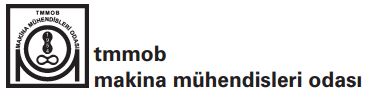 SMM ve Oda HizmetleriAsgari Ücretleri(1 Ocak 2022)Ocak 2022, AnkaraİÇİNDEKİLERSMMH Asgari Ücretleri 	3Yatırım Hizmetleri Asgari Ücretleri	11Araç Projelendirme ve Gerçekleştirme Asgari Ücretleri	13Büro Tescil, Üye Kayıt, Eğitim, Belgelendirme, Raporlandırma ve Yayın Ücretleri	15Proje Mesleki Denetim Ücretleri	26Motor Şasi Numaraları Saptama ve Kabin İnceleme Bedelleri	31Asansör Kontrol Bedelleri 	33Onaylanmış Kuruluş Hizmet Bedelleri 	35Baca Gazı Emisyonu ve Gürültü Ölçüm Bedelleri	38Periyodik Kontrol Bedelleri	41Kalibrasyon Bedelleri	54Diğer Ölçüm ve Denetim Ücretleri………………………………………………………………………………….…63TMMOB MAKİNA MÜHENDİSLERİ ODASI SMMH ASGARİ ÜCRETLERİ(Tavsiye Niteliğindedir)1. Mekanik Tesisat Mühendisliği Proje Hizmetleri Asgari Ücretleri1. Bu tablo Çevre Şehircilik ve İklim Değişikliği Bakanlığı tarafından yayımlananMimarlık ve Mühendislik Hizmet Bedellerinin Hesabında Kullanılacak 2022 Yılı Yapı Yaklaşık Birim Maliyetleri Hakkında Tebliğine göre düzenlenmiştir.2. Fenni Mesuliyet ücretleri proje ücreti kadardır. 3. Yöre katsayısı 1 alınmış olup bu ücretlere ayrıca yöre katsayısı uygulaması yapılmayacaktır. Tüm şube ve birimlerde bu ücretler uygulanacaktır.4. SMM Asgari Ücret Yönetmeliği’nin 6-a-6 Maddesine göre: İmar Müdürlüklerine onaylattırılan tek etapta hazırlanan uygulama projelerinin hizmet bedeli oranı olarak %50 alınır.1. Bu tablo Çevre Şehircilik ve İklim Değişikliği Bakanlığı tarafından yayımlananMimarlık ve Mühendislik Hizmet Bedellerinin Hesabında Kullanılacak 2022 Yılı Yapı Yaklaşık Birim Maliyetleri Hakkında Tebliğine göre düzenlenmiştir.2. Fenni Mesuliyet ücretleri proje ücreti kadardır. 3. Yöre katsayısı 1 alınmış olup bu ücretlere ayrıca yöre katsayısı uygulaması yapılmayacaktır. Tüm şube ve birimlerde bu ücretler uygulanacaktır.4. SMM Asgari Ücret Yönetmeliği’nin 6-a-6 Maddesine göre: İmar Müdürlüklerine onaylattırılan tek etapta hazırlanan uygulama projelerinin hizmet bedeli oranı olarak %50 alınır.TMMOB MAKİNA MÜHENDİSLERİ ODASI YATIRIM HİZMETLERİ ASGARİ ÜCRETLERİ(Tavsiye Niteliğindedir)TMMOB MAKİNA MÜHENDİSLERİ ODASI ARAÇ PROJELENDİRME VE GERÇEKLEŞTİRME ASGARİ ÜCRETLERİ(Tavsiye Niteliğindedir)TMMOB MAKİNA MÜHENDİSLERİ ODASI BÜRO TESCİL, ÜYE KAYIT, EĞİTİM, BELGELENDİRME, RAPORLANDIRMA VE YAYIN ÜCRETLERİ		TMMOB MAKİNA MÜHENDİSLERİ ODASI PROJE MESLEKİ DENETİM ÜCRETLERİARAÇ PROJELENDİRME MESLEKİ DENETİM ÜCRETLERİa. Münferit Tadilat Projelerib. Seri İmalat Projeleric. Seri Tadilat Projeleri2. TESİSAT MÜHENDİSLİĞİ PROJE HİZMETLERİ MESLEKİ DENETİM ÜCRETLERİ* Mekanik tesisat projesi ile asansör avan projesinin birlikte sunulması durumunda tablo-4’teki uygun bölümün ücretleri ilave edilecektir.3. DOĞALGAZ PROJELERİ MESLEKİ DENETİM ÜCRETLERİ4. ASANSÖR VE YÜRÜYEN MERDİVEN PROJE MESLEKİ DENETİM ÜCRETLERİUygulama proje bedelleri aşağıdaki şekilde hesaplanır. Avan projelerde bu bedelleri %50’i alınır.5. PARK, BAHÇE, AÇIK ALAN SULAMA TESİSATI PROJE MESLEKİ DENETİM ÜCRETLERİ6. KÜÇÜK İŞYERİ RUHSAT PROJELERİ MESLEKİ DENETİM ÜCRETLERİ7. İŞYERİ RUHSAT PROJELERİ MESLEKİ DENETİM ÜCRETLERİTMMOB MAKİNA MÜHENDİSLERİ ODASI MOTOR ŞASİ NUMARALARI SAPTAMA VE KABİN İNCELEME BEDELLERİ* Yukarıdaki belirlenen tüm fiyatlara %18 KDV dahildir. TMMOB MAKİNA MÜHENDİSLERİ ODASI ASANSÖR KONTROL BEDELLERİTMMOB MAKİNA MÜHENDİSLERİ ODASI ONAYLANMIŞ KURULUŞ HİZMET BEDELLERİTMMOBMAKİNA MÜHENDİSLERİ ODASI BACA GAZI EMİSYONU VE GÜRÜLTÜ ÖLÇÜM BEDELLERİAşağıda belirtilen fiyatlar Çevre ve Şehircilik Bakanlığı’nca belirlenmektedir.Yapılabilecek İndirimler:• Emisyon ve imisyon ölçümlerinde, aynı parametre için, ölçüm yapılan tesisteki nokta ve kaynak sayısına göre aşağıdaki oranda aralığına uygun gelen indirimler yapılabilir. (Emisyon ve İmisyon Ölçüm noktalarının sayıları ayrı ayrı değerlendirilir) (Örnek olarak 35 bacalık bir tesiste 32 bacada yanma gazı, 7 bacada da toz ölçülüyorsa indirim sadece 32 bacadaki yanma gazı toplam ücreti üzerinden yapılır, ancak toz parametresi toplam ücreti üzerinden herhangi bir indirim yapılmaz.) Nokta ya da Kaynak Sayısı: ≥ 31→ ölçüm fiyatı üzerinden parametre özelinde % 15• Gürültü ölçümlerinde, nokta sayısına göre;20-50 ise 	%1550’den fazla ise	%20toplam fiyat üzerinden aralıklara uygun gelen indirimler yapılabilir.• Gürültü ölçümlerinde, 1 nokta da gündüz, akşam ve gece zaman dilimlerinde yapılacak ölçümler tek bir ölçüm olarak kabul edilir. Fiyatlandırmada, sadece aynı nokta için gündüz zaman diliminde ölçüm yapılsa da, gündüz-akşam zaman diliminde 2 ölçüm yapılsa da, gündüz-akşam-gece zaman diliminde olmak üzere 3 ölçüm yapılsa da 1 nokta için tek zaman diliminde ölçüm yapılmış olarak değerlendirilir. (1 noktada gündüz, akşam ve gece zaman diliminde yapılan ölçümün fiyatlandırması = sabit ücret + 1 nokta x “Nokta başı ücret” (TL) / nokta)• Gürültü ölçümlerinde sabit fiyatın dışındaki “Nokta başı ücret” hesaplamalarında; sadece gündüz ölçüm yapılması gerektiği durumlarda asgari fiyat tarifesindeki miktarda halinde 70 TL; aynı nokta için gündüz ve akşam ölçüm yapılması gerektiği durumlarda da halinde nokta başı ücret 80,00 TL; gündüz, akşam ve gece ölçüm yapılması gereken durumlarda ise 90,00 TL olarak uygulanır.• Gürültü ölçümlerinde, gürültü kaynağı kapalıyken ve açıkken yapılan ölçüm, tek bir ölçüm olarak kabul edilir.İŞ HİJYENİ ÖLÇÜM BEDELLERİ***TMMOB MAKİNA MÜHENDİSLERİ ODASI PERİYODİK KONTROL BEDELLERİTMMOB MAKİNA MÜHENDİSLERİ ODASI KALİBRASYON BEDELLERİBOYUT KALİBRASYONLARIBASINÇ KALİBRASYONLARIELEKTRİK KALİBRASYONLARIZAMAN - FREKANS KALİBRASYONLARISICAKLIK - NEM KALİBRASYONLARITERAZİ – KÜTLE KALİBRASYONLARIHAVA HIZI KALİBRASYONLARITORK-KUVVET KALİBRASYONLARIHACİM KALİBRASYONLARIDİĞER KALİBRASYONLARKalibrasyon bedellerine ek olarak ulaşımın mesafesine göre servis bedeli alınır.Kalibrasyon bedellerine ek olarak görevlendirme süreleri ve personel sayısına göre hizmet bedeli alınır. TMMOBMAKİNA MÜHENDİSLERİ ODASI DİĞER ÖLÇÜM VE DENETİM ÜCRETLERİÇizelge dışı gündeme gelen ölçüm, kontrol, rapor, yazı vb. durumlarda (kalınlık ölçümü, patlayıcı, parlayıcı Tehlikeli ve Zararlı Maddeler Satış ve Depolama vb.) bedeller, TMMOB Bilirkişilik-Eksperlik-Hakemlik ve Teknik Müşavirlik Yönetmeliği’ne göre belirlenir.TMMOB SERBEST MÜŞAVİRLİK VE MÜHENDİSLİK HİZMETLERİ VE ASGARİ ÜCRETLERİTMMOB SERBEST MÜŞAVİRLİK VE MÜHENDİSLİK HİZMETLERİ VE ASGARİ ÜCRETLERİTMMOB SERBEST MÜŞAVİRLİK VE MÜHENDİSLİK HİZMETLERİ VE ASGARİ ÜCRETLERİTMMOB SERBEST MÜŞAVİRLİK VE MÜHENDİSLİK HİZMETLERİ VE ASGARİ ÜCRETLERİTMMOB SERBEST MÜŞAVİRLİK VE MÜHENDİSLİK HİZMETLERİ VE ASGARİ ÜCRETLERİTMMOB SERBEST MÜŞAVİRLİK VE MÜHENDİSLİK HİZMETLERİ VE ASGARİ ÜCRETLERİTMMOB SERBEST MÜŞAVİRLİK VE MÜHENDİSLİK HİZMETLERİ VE ASGARİ ÜCRETLERİYAPI ALANI  1.SINIF2.SINIF 3 A SINIF 3 B SINIF   4 A SINIF 4 B SINIF(m2)(910TL/m2)(2.210 TL/m2)(3.200 TL/m2)(4.275 TL/m2)(4.580 TL/m2)(5.440TL/m2)2504.97113.61921.96029.33739.21646.5803005.84216.04525.92034.62840.94548.6344007.46220.59733.40844.63152.94562.8865008.91824.75240.32053.86564.12076.16060010.21028.50946.65662.33074.47188.45470011.33931.86852.41670.02583.99799.77080012.30334.83057.60076.95092.699110.10690013.10437.39362.20883.106100.577119.462100013.74139.55966.24088.493107.630127.840150019.24755.36192.400123.441150.110178.296200023.84268.289113.920152.190185.032219.776250027.52878.455130.800174.741211.825251.600300031.80590.831150.720201.353243.885289.680350035.831101.715168.560225.186272.510323.680400039.312111.826184.320246.240296.784352.512450042.793120.335198.000264.516318.425378.216500045.500127.628209.600280.013335.485398.480600052.416146.523240.000320.625383.346455.328700058.604163.209266.560356.108426.398506.464800064.428179.452291.840389.880465.328552.704900070.844195.917318.240425.149507.006602.2081000076.895211.055344.000459.563533.570633.7601250089.294247.244400.000534.375632.613751.40015000101.693278.460448.800599.569711.045844.56017500112.271305.533492.800658.350777.455923.44020000121.940333.710534.400713.925842.7201.000.96022500131.040355.534565.200755.072891.3831.058.76025000138.775372.938600.000801.563938.9001.115.20027500145.145391.999624.800834.694976.1131.159.40030000150.150404.430648.000865.6881.009.8901.199.52032500155.269423.768681.200910.0411.071.7201.272.96035000160.843440.895705.600942.6381.114.0851.323.28037500167.213455.813732.000977.9061.150.7251.366.80040000172.900472.940755.2001.008.9001.190.8001.414.40042500177.905488.410782.0001.044.7031.226.2951.456.56045000182.228502.223799.2001.067.6811.267.5151.505.52047500188.029514.378820.8001.096.5381.294.4231.537.48050000193.375530.400840.0001.122.1881.328.2001.577.60055000202.703553.053880.0001.175.6251.398.0451.660.56060000210.210576.810921.6001.231.2001.456.4401.729.92065000218.855603.330967.2001.292.1191.518.2701.803.36070000229.320626.535996.8001.331.6631.570.9401.865.92075000235.463646.4251.032.0001.378.6881.631.6251.938.00080000243.880663.0001.062.4001.419.3001.685.4402.001.920TMMOB SERBEST MÜŞAVİRLİK VE MÜHENDİSLİK HİZMETLERİ VE ASGARİ ÜCRETLERİTMMOB SERBEST MÜŞAVİRLİK VE MÜHENDİSLİK HİZMETLERİ VE ASGARİ ÜCRETLERİTMMOB SERBEST MÜŞAVİRLİK VE MÜHENDİSLİK HİZMETLERİ VE ASGARİ ÜCRETLERİTMMOB SERBEST MÜŞAVİRLİK VE MÜHENDİSLİK HİZMETLERİ VE ASGARİ ÜCRETLERİTMMOB SERBEST MÜŞAVİRLİK VE MÜHENDİSLİK HİZMETLERİ VE ASGARİ ÜCRETLERİTMMOB SERBEST MÜŞAVİRLİK VE MÜHENDİSLİK HİZMETLERİ VE ASGARİ ÜCRETLERİYAPI ALANI 4 C SINIF  5 A SINIF 5 B SINIF  5 C SINIF 5 D SINIF(m2)(5.875 TL/m2)(7.090 TL/m2)(8.595 TL/m2)(9.525 TL/m2)(11.175 TL/m2)25050.30558.58171.01678.70092.33330052.52369.34084.05993.155109.29240067.91589.901108.985120.777141.69950082.250109.186132.363146.685172.09560095.528127.195154.194170.879200.480700107.748143.927174.479193.358226.853800118.910159.383193.216214.122251.214900129.015173.563210.406233.172273.5641000138.063186.467226.049250.508293.9031500192.553259.494314.577348.615409.0052000237.350319.050386.775428.625502.8752500271.719365.135442.643490.538575.5133000312.844420.083509.254564.356662.1193500349.563467.763567.055628.412737.2714000380.700510.480618.840685.800804.6004500408.459545.576661.385732.949859.9165000430.344574.290696.195771.525905.1756000491.738655.116794.178880.1101.032.5707000546.963724.598878.409973.4551.142.0858000596.900791.244959.2021.062.9901.247.1309000650.363861.4351.044.2931.157.2881.357.76310000684.438925.2451.121.6481.243.0131.458.33812500811.4841.072.3631.299.9941.440.6561.690.21915000912.0941.207.0731.463.2991.621.6311.902.54417500997.2811.315.1951.594.3731.766.8882.072.963200001.081.0001.418.0001.719.0001.905.0002.235.000225001.143.4221.499.5351.817.8432.014.5382.363.513250001.204.3751.586.3881.923.1312.131.2192.500.406275001.252.1091.637.7901.985.4452.200.2752.581.425300001.295.4381.712.2352.075.6932.300.2882.698.763325001.374.7501.808.8362.192.7992.430.0662.851.022350001.429.0941.873.5332.271.2292.516.9812.952.994375001.476.0941.940.8882.352.8812.607.4693.059.156400001.527.5001.999.3802.423.7902.686.0503.151.350425001.573.0312.064.0762.502.2192.772.9663.253.322450001.625.9062.121.6832.572.0542.850.3563.344.119475001.660.4222.189.0382.653.7062.940.8443.450.281500001.703.7502.233.3502.707.4253.000.3753.520.125550001.793.3442.339.7002.836.3503.143.2503.687.750600001.868.2502.446.0502.965.2753.286.1253.855.375650001.947.5632.557.7183.100.6463.436.1444.031.381700002.015.1252.655.2053.218.8283.567.1134.185.038750002.092.9692.738.5133.319.8193.679.0314.316.344800002.162.0002.836.0003.438.0003.810.0004.470.0002.Doğalgaz, LPG veya hava gazı tesisat proje ücretleri (TMMOB Makina Mühendisleri Odası Serbest Müşavirlik Mühendislik Hizmetleri ve Asgari Ücret Yönetmeliği Madde 6-d)Doğrudan ve tek etaplı hazırlanan uygulama projelerinin bedelleri aşağıdaki şekilde hesaplanır. Diğer hizmetlerin de istenmesi halinde TMMOB Makina Mühendisleri Odası Serbest Müşavirlik Mühendislik Hizmetleri ve Asgari Ücret Yönetmeliği 6.a.1 maddesindeki oranlar uygulanır.2.1. 500 m2ye kadar bina içi tek daire veya tek bağımsız bölümden oluşan yapılara ait proje (kalorifer, soba, mutfak, vs.) bedeli (TMMOB Makina Mühendisleri Odası Serbest Müşavirlik Mühendislik Hizmetleri ve Asgari Ücret Yönetmeliği Madde 6.d.1)₺1.640,002.2.İki daire veya daha fazla daireden oluşan yapılara ait proje bedeli sayaç (veya daire) başına (TMMOB Makina Mühendisleri Odası Serbest Müşavirlik Mühendislik Hizmetleri ve Asgari Ücret Yönetmeliği Madde 6.d.2.)₺915,00Ayrıca kazan dairesi kullanımı da varsa kolon tesisatı projelerine yandaki bedel eklenir.₺1.640,0011.-20. daireler için bu bedelin %50’si, 21.-30. daireler için bu bedelin %25’i, 31.- daireden sonraki daireler için bu bedelin %15’i daire sayısıyla çarpılarak toplam proje bedeli bulunur.2.3.Ayrı çizilen kazan dairesi uygulama projeleri bedeli (TMMOB Makina Mühendisleri Odası Serbest Müşavirlik Mühendislik Hizmetleri ve Asgari Ücret Yönetmeliği Madde 6.d.3.)₺5.955,002.4.500 m2’den büyük villa, hastane, yurt, otel, resmi bina gibi komple gaz tesisatı olan yapılarda, proje bedeli olarak 1. sınıf tesisat asgari ücretleri uygulanır. (TMMOB Makina Mühendisleri Odası Serbest Müşavirlik Mühendislik Hizmetleri ve Asgari Ücret Yönetmeliği Madde 6.d.4.)3.Asansör ve yürüyen merdiven proje ücretleri (TMMOB Makina Mühendisleri Odası Serbest Müşavirlik Mühendislik Hizmetleri ve Asgari Ücret Yönetmeliği Madde 6-e.)Uygulama proje bedelleri aşağıdaki şekilde hesaplanır. Avan projelerde bu bedelleri %50’i alınır.3.1.Monşarj proje bedeli (TMMOB Makina Mühendisleri Odası Serbest Müşavirlik Mühendislik Hizmetleri ve Asgari Ücret Yönetmeliği Madde 6.e.1.)₺4.310,003.2.İnsan ve yük asansörleri proje bedeli (TMMOB Makina Mühendisleri Odası Serbest Müşavirlik Mühendislik Hizmetleri ve Asgari Ücret Yönetmeliği Madde 6.e.2.)₺8.240,003.3.Hasta ve özel asansörler proje bedeli (TMMOB Makina Mühendisleri Odası Serbest Müşavirlik Mühendislik Hizmetleri ve Asgari Ücret Yönetmeliği Madde 6.e.3.)₺12.410,003.4.Yürüyen merdivenler proje bedeli (TMMOB Makina Mühendisleri Odası Serbest Müşavirlik Mühendislik Hizmetleri ve Asgari Ücret Yönetmeliği Madde 6.e.4.)₺12.410,004.Park, bahçe, açık alan sulama tesisatı proje ücreti (TMMOB Makina Mühendisleri Odası Serbest Müşavirlik Mühendislik Hizmetleri ve Asgari Ücret Yönetmeliği Madde 6.f.)500 m2₺1.800,001.000 m2₺2.670,002.000 m2₺4.680,003.000 m2₺5.775,005.000 m2₺8.820,0010.000 m2₺12.150,0020.000 m2₺16.010,0050.000 m2₺30.960,00100.000 m2₺48.795,005.İşyeri Ruhsat Projeleri Asgari Ücretleri (TMMOB Makina Mühendisleri Odası Serbest Müşavirlik Mühendislik Hizmetleri ve Asgari Ücret Yönetmeliği Madde 9.)İşyeri Ruhsat Projeleri Asgari Ücretleri (TMMOB Makina Mühendisleri Odası Serbest Müşavirlik Mühendislik Hizmetleri ve Asgari Ücret Yönetmeliği Madde 9.)Ruhsat projelerinde çizelgede tutarı saptanmasında işyeri niteliği göz önüne alınarak (HP) ve (m2)’den hangisi büyükse o değer esas alınacaktır. Projenin ne amaçla kullanılacağı veya tesisin ne üreteceğinin sözleşmede açıklanması gereklidir.Ruhsat projelerinde çizelgede tutarı saptanmasında işyeri niteliği göz önüne alınarak (HP) ve (m2)’den hangisi büyükse o değer esas alınacaktır. Projenin ne amaçla kullanılacağı veya tesisin ne üreteceğinin sözleşmede açıklanması gereklidir.5.1.Büyük işyeri ruhsatları(10 Hp gücünü geçen Atölye ve fabrikalar) (TMMOB Makina Mühendisleri Odası Serbest Müşavirlik Mühendislik Hizmetleri ve Asgari Ücret Yönetmeliği Madde 9.a.)Büyük işyeri ruhsatları(10 Hp gücünü geçen Atölye ve fabrikalar) (TMMOB Makina Mühendisleri Odası Serbest Müşavirlik Mühendislik Hizmetleri ve Asgari Ücret Yönetmeliği Madde 9.a.)5.1.1.Çelik eşya, Demir çekme, Demir dövme, pres basma atölye ve fabrikaları (TMMOB Makina Mühendisleri Odası Serbest Müşavirlik Mühendislik Hizmetleri ve Asgari Ücret Yönetmeliği Madde 9.a.1.)Çelik eşya, Demir çekme, Demir dövme, pres basma atölye ve fabrikaları (TMMOB Makina Mühendisleri Odası Serbest Müşavirlik Mühendislik Hizmetleri ve Asgari Ücret Yönetmeliği Madde 9.a.1.)5.1.2.Dokuma, Basma, iplik büküm, Yapağı yıkama, suni iplik, suni elyaf, Plastik kağıt, duvar kağıdı, lastik, kontraplak, sunta, formika, suni pres mermer ve kablo fabrikaları (TMMOB Makina Mühendisleri Odası Serbest Müşavirlik Mühendislik Hizmetleri ve Asgari Ücret Yönetmeliği Madde 9.a.2.)Dokuma, Basma, iplik büküm, Yapağı yıkama, suni iplik, suni elyaf, Plastik kağıt, duvar kağıdı, lastik, kontraplak, sunta, formika, suni pres mermer ve kablo fabrikaları (TMMOB Makina Mühendisleri Odası Serbest Müşavirlik Mühendislik Hizmetleri ve Asgari Ücret Yönetmeliği Madde 9.a.2.)5.1.3.Kimyevi madde fabrikaları, oksijen, CO2, reçine, sentez, formaldehit, plastiliyen asit yağ takdir ve tassihhaneleri, çamaşır tozları ve deterjan üretimi, yağlı ve reçineli boya fabrikaları, tiner ve solvent fabrikaları (TMMOB Makina Mühendisleri Odası Serbest Müşavirlik Mühendislik Hizmetleri ve Asgari Ücret Yönetmeliği Madde 9.a.3.)Kimyevi madde fabrikaları, oksijen, CO2, reçine, sentez, formaldehit, plastiliyen asit yağ takdir ve tassihhaneleri, çamaşır tozları ve deterjan üretimi, yağlı ve reçineli boya fabrikaları, tiner ve solvent fabrikaları (TMMOB Makina Mühendisleri Odası Serbest Müşavirlik Mühendislik Hizmetleri ve Asgari Ücret Yönetmeliği Madde 9.a.3.)5.1.4.Az motorlu daha çok kimyasal madde bulunan işyerleri, tiner ve reçine üreticileri (TMMOB Makina Mühendisleri Odası Serbest Müşavirlik Mühendislik Hizmetleri ve Asgari Ücret Yönetmeliği Madde 9.a.4.)Az motorlu daha çok kimyasal madde bulunan işyerleri, tiner ve reçine üreticileri (TMMOB Makina Mühendisleri Odası Serbest Müşavirlik Mühendislik Hizmetleri ve Asgari Ücret Yönetmeliği Madde 9.a.4.)5.1.5.Tehlikeli kimyasal madde, patlayıcı madde imal eden iç tesisat yönetmeliğine göre yanıcı patlayıcı madde yapımına giren malzeme üreten ve inşaat alanı 50’ye bölündüğünde çıkan sayı fabrikadaki motor sayısından küçük olan işyerleri. (TMMOB Makina Mühendisleri Odası Serbest Müşavirlik Mühendislik Hizmetleri ve Asgari Ücret Yönetmeliği Madde 9.a.5.)Tehlikeli kimyasal madde, patlayıcı madde imal eden iç tesisat yönetmeliğine göre yanıcı patlayıcı madde yapımına giren malzeme üreten ve inşaat alanı 50’ye bölündüğünde çıkan sayı fabrikadaki motor sayısından küçük olan işyerleri. (TMMOB Makina Mühendisleri Odası Serbest Müşavirlik Mühendislik Hizmetleri ve Asgari Ücret Yönetmeliği Madde 9.a.5.)5.1.6.Madeni eşya fabrikaları (TMMOB Makina Mühendisleri Odası Serbest Müşavirlik Mühendislik Hizmetleri ve Asgari Ücret Yönetmeliği Madde 9.a.6.)Madeni eşya fabrikaları (TMMOB Makina Mühendisleri Odası Serbest Müşavirlik Mühendislik Hizmetleri ve Asgari Ücret Yönetmeliği Madde 9.a.6.)5.1.7.Tekstil ve Konfeksiyon Atölyeleri (TMMOB Makina Mühendisleri Odası Serbest Müşavirlik Mühendislik Hizmetleri ve Asgari Ücret Yönetmeliği Madde 9.a.7.)Tekstil ve Konfeksiyon Atölyeleri (TMMOB Makina Mühendisleri Odası Serbest Müşavirlik Mühendislik Hizmetleri ve Asgari Ücret Yönetmeliği Madde 9.a.7.)İşyeri AlanıGücü9.a.1.9.a.2.9.a.3.9.a.4.9.a.5.9.a.6.9.a.7.m2HP1-25010-50₺14.850,00₺18.090,00₺10.597,00₺7.490,00₺15.880,00₺12.475,00₺14.350,00251-50051-75₺18.090,00₺23.340,00₺14.350,00₺10.275,00₺21.162,00₺15.888,00₺18.090,00501-75076-100₺21.165,00₺28.660,00₺18.090,00₺15.888,00₺28.669,00₺21.162,00₺23.360,00751-1.000101-150₺27.135,00₺36.180,00₺22.800,00₺23.362,00₺36.180,00₺26.775,00₺42.750,001.001-1.500151-200₺33.990,00₺36.180,00₺28.670,00₺31.827,00₺45.200,00₺36.180,00₺38.060,001.501-2.000201-300₺42.430,00₺52.230,00₺36.040,00₺41.180,00₺50.280,00₺45.200,00₺45.200,002.001-3.000301-400₺57.390,00₺69.490,00₺46.810,00₺51.800,00₺64.885,00₺50.280,00₺50.280,003.001-4.000401-500₺80.310,00₺59.250,00₺62.390,00₺77.425,00₺64.885,004.001-5.000501-700₺104.610,00₺74.230,00₺74.850,00₺79.200,00₺77.425,005.001-7.000701-1.000₺124.080,00₺90.050,00₺90.050,00₺90.050,00₺90.050,005.2.Küçük işyeri ruhsatları (TMMOB Makina Mühendisleri Odası Serbest Müşavirlik Mühendislik Hizmetleri ve Asgari Ücret Yönetmeliği Madde 9.b.)10 HP gücüne kadar çalışan işyeri atölyeler ve dükkânlar, süpermarketler, büfe, tornacı, marangoz, presci, sıvama atölyeleri, reklam ve dekorasyon atölyeleri ve 10 HP’ye kadar motor gücü olan 3. sınıf işyerleriKüçük işyeri ruhsatları (TMMOB Makina Mühendisleri Odası Serbest Müşavirlik Mühendislik Hizmetleri ve Asgari Ücret Yönetmeliği Madde 9.b.)10 HP gücüne kadar çalışan işyeri atölyeler ve dükkânlar, süpermarketler, büfe, tornacı, marangoz, presci, sıvama atölyeleri, reklam ve dekorasyon atölyeleri ve 10 HP’ye kadar motor gücü olan 3. sınıf işyerleri0-30 m2 5 HP’ye kadar₺2.550,0031-50 m2 5 HP’ye kadar₺3.100,0051-100 m2 10 HP’ye kadar₺4.200,00101-150 m2 10 HP’ye kadar₺4.590,00151-250 m2 10 HP’ye kadar₺5.210,00251 m2 10 HP’ye kadar₺6.795,005.3.İşin cinsine göre özellik taşıyan işyerleri(TMMOB Makina Mühendisleri Odası Serbest Müşavirlik Mühendislik Hizmetleri ve Asgari Ücret Yönetmeliği Madde 9.c.)5.3.1.Benzin istasyonları (TMMOB Makina Mühendisleri Odası Serbest Müşavirlik Mühendislik Hizmetleri ve Asgari Ücret Yönetmeliği Madde 9.c.1.)3 pompa 1 lift 10 HP’ye kadar₺4.560,004 pompa 2 lift 15 HP’ye kadar₺6.105,006 pompa 3 lift 15 HP’ye kadar₺6.795,007 pompa 3 lift 15 HP’ye kadar₺8.025,005.3.2.Sinemalar ve tiyatrolar (TMMOB Makina Mühendisleri Odası Serbest Müşavirlik Mühendislik Hizmetleri ve Asgari Ücret Yönetmeliği Madde 9.c.2.)5.3.2.1.Açık hava sinemaları ve tiyatroları0-500 kişilik₺5.670,00501-1.000 kişilik₺6.105,001.001-1.500 kişilik₺6.795,001.500 kişilikten fazla₺8.025,005.3.2.2.Kapalı sinema ve tiyatrolar0-250 kişilik₺5.670,00251-400 kişilik₺6.105,00401-550 kişilik₺6.350,00551-750 kişilik₺6.525,00751-1.000 kişilik₺7.050,001.001 kişilikten fazla₺7.050,005.3.2.3.Saunalar, hamamlar, fizik tedavi yerleri, güzelleştirme salonları0-100 m2ye kadar₺5.595,00101-150 m2ye kadar₺6.105,00151 m2den fazla₺6.900,005.3.3.Koku, toz, duman ve kimyasal maddelerle çalışan yerler (TMMOB Makina Mühendisleri Odası Serbest Müşavirlik Mühendislik Hizmetleri ve Asgari Ücret Yönetmeliği Madde 9.c.3.)5.3.3.1.Elbise temizleyicileri, buharla çalışan ütücüler0-50 m2 5 HP’ye kadar₺24.240,0051-75 m2 7,5 HP’ye kadar₺31.425,0076-100 m2 10 HP’ye kadar₺37.200,00101-200 m2₺46.125,00201-400 m2₺50.430,00400 m2den büyük₺62.145,005.3.3.2.Polisajcılar ve galvane, plastik atölyeleri, mineral toz ve kimyevi madde imalathaneleri ve atölyeler0-50 m2ye kadar₺4.290,0051-75 m2ye kadar₺5.040,0076-100 m2ye kadar₺5.700,00101-150 m2ye kadar₺6.645,00151-200 m2ye kadar₺7.050,00201-300 m2ye kadar₺7.785,00301-500 m2ye kadar₺8.400,00501 m2den büyük₺9.165,005.3.4.Unlu madde imalathaneleri ve fabrikaları (TMMOB Makina Mühendisleri Odası Serbest Müşavirlik Mühendislik Hizmetleri ve Asgari Ücret Yönetmeliği Madde 9.c.4.)5.3.4.1.Ekmek fabrikalarıYarım otomatik ekmek fabrikaları0-250 m2ye kadar₺7.395,00250 m2den büyük₺8.610,00Tam otomatik bantlı ekmek fabrikaları₺8.610,005.3.4.2.Simitçi, börekçi fırınları, pastacılar0-100 m2ye kadar₺3.900,00101-150 m2ye kadar₺4.740,00150 m2den büyük₺5.590,005.3.4.3.Değirmenler0-25 HP’ye kadar₺5.670,0026-50 HP’ye kadar₺5.670,0051-75 HP’ye kadar₺7.785,0076-100 HP’ye kadar₺9.090,00101-150 HP’ye kadar₺11.010,00151-200 HP’ye kadar₺13.770,00201 HP’den büyük₺24.100,005.3.4.4.Otopark, açık ve kapalı garajlar0-100 m2₺40.650,00101-150 m2₺46.650,00151-250 m2₺51.810,00250 m2den büyük₺67.305,006.İşletme Hizmetleri Asgari Ücretleri (TMMOB Makina Mühendisleri Odası Serbest Müşavirlik Mühendislik Hizmetleri ve Asgari Ücret Yönetmeliği Madde 10.)İşin niteliğine göre ODA Yönetim Kurulu’nca ayrıca belirlenir.7.Bilirkişilik Eksperlik ve Hakemlik Hizmetleri Ücretleri (TMMOB Makina Mühendisleri Odası Serbest Müşavirlik Mühendislik Hizmetleri ve Asgari Ücret Yönetmeliği Madde 11.)Sürekli bilirkişilik (trafik bilirkişiliği, basınçlı kapların ve kaldırma makinalarının periyodik kontrolü vb.) hizmetlerin ücretleri her yılın Haziran ve Aralık aylarında ODA Yönetim Kurulu’nca belirlenir ve 1 Temmuz ve 1 Ocak tarihinden itibaren yürürlüğe girer. Diğer bilirkişilik, eksperlik ve hakemlik hizmetleri ücretleri ve MM’lere ödemeler TMMOB Bilirkişilik, Eksperlik Hakemlik ve Teknik Müşavirlik Yönetmeliği’ne göre belirlenir.HİZMETLERHİZMETLERHİZMETLERHİZMETLERHİZMETLERHİZMETLERHİZMETLERHİZMETLERHİZMETLERHİZMETLERHİZMETLERHİZMETLERHİZMETLERHİZMETLERHİZMETLERKeşif Tutarı X150% İlk Etüd% Planlama% Etüd ve Araştırma% Yapılabilirlik% Ön Proje% Uygulama Ön Proje% Konst. veUyg. Projesi% Yapım ve Detay Resim% Proje Orjinalleri Teslimi%İhale Dosyası Teslim% Montaj% Den. İşlt. Kont. ve Kabul%Mesleki kontrollük%Kesin Hesap100’e kadar0,170,170,300,470,470,702,001,070,221,071,580,361,470,36100-4000,140,130,230,380,380,551,680,900,170,901,300,291,220,29400-15000,110,100,180,300,300,431,400,750,130,751,060,231,000,231500-40000,080,080,140,240,240,331,160,620,100,620,860,180,810,184000-150000,060,070,110,190,190,250,960,510,080,510,700,140,660,1415000-400000,050,060,090,150,150,200,800,420,070,420,580,110,540,1140000 sonrası0,040,060,080,120,120,170,680,350,060,350,500,090,450,091.Otomobil₺975,002.Kamyonet₺1.010,003.Kamyon Genel (Ahşap kasa, açık sac kasa, tente, korkuluk, kapalı sac kasa, kapak ilavesi, damper kasa, meşrubat kasa, tüp kasa, akaryakıt tanker, arazöz, vidanjör, kupa tadilatı, şasi tadilatı, aktarma organları tadilatı, frigofirik kasa, kullanma suyu tankeri, sıkıştırmasız çöp kasası, kurs otosu, çeki demiri ilavesi, vinç tadilatı)₺1.500,004.Kamyon Özel (Gıda tankeri, çekiciye tadilat, ilaçlama tankeri, çekiciden kamyona tadilat, itfaiye aracı, transmikser, beton pompası, hidrolik tertibatlı veya normal kanal açma,   kimyevi madde tankeri, silo aracı, içme suyu tankeri, sıkıştırmalı çöp kasası, jeneratör, hidrolik tertibatlı(yük taşıma platformu, yol satıh kaplama)özel maksatlı araç, rampalı oto kurtarıcı araç)₺1.950,005.Minibüs₺1.070,006.Otobüs (15-26 Yolcu arası)₺1.185,007.Otobüs ( 26 Yolcudan fazla)₺1.505,008.Lastik Tekerlekli Traktör₺1.185,009.Yarı Römork Çekicisi, Römork Çekicisi₺2.210,0010.Yarı Römork, Römork₺2.210,0011.Her Türlü Motor Sınırlı Tadilat Bildirimi₺850,0012.Her Türlü Aracın Münferit Araç Uygunluk Belgesi₺1.510,00Yukarıdaki fiyatlar bir tadilat içindir. Aynı araç üzerindeki ikinci, üçüncü tadilatlar %50 arttırılarak uygulanır.13.Seri İmalat Araç Projelendirme ve Gerçekleştirme Ücretleri13.1.Lastik Tekerlekli Tarım RömorkuHer Tip Araç İçin (Ahşap kasa, sac kasa, damperli kasa, kullanma suyu tankeri kasası vs.)₺7.920,0013.2.Mini Yük Römorku (Azami yüklü ağırlığı 750 kg.) Sandal taşıma aracı (5 metreye kadar römork boyu için)₺7.920,0013.3.Yarı Römork (Dorse) Her Tip Araç İçin₺14.445,0013.4.Römork (Azami yüklü ağırlığı 750 kg’dan fazla olan, tek aks veya çift akslı₺14.445,0014.Seri Tadilat Araç Projelendirme ve Gerçekleştirme Ücretleri14.1.Üst yapı tadilatı Her Tip Araç İçin(Ahşap kasa, sac kasa, damperli kasa, tankeri kasası vs.)₺7.920,0014.2.Yakıt Sistemleri Tadilatı Her Tip Araç İçin₺7.920,0014.3.Üçüncü Dingil İlavesi Her Tip Araç İçin₺14.435,001.Büro Tescil Belgesi Ücretleri(2014 yılından itibaren Belge yıllık olarak verilmektedir.)Büro Tescil Belgesi Ücretleri(2014 yılından itibaren Belge yıllık olarak verilmektedir.)Büro Tescil Belgesi Ücretleri(2014 yılından itibaren Belge yıllık olarak verilmektedir.)Büro Tescil Belgesi Ücretleri(2014 yılından itibaren Belge yıllık olarak verilmektedir.)Büro Tescil Belgesi Ücretleri(2014 yılından itibaren Belge yıllık olarak verilmektedir.)Büro Tescil Belgesi Ücretleri(2014 yılından itibaren Belge yıllık olarak verilmektedir.)Büro Tescil Belgesi Ücretleri(2014 yılından itibaren Belge yıllık olarak verilmektedir.)Büro Tescil Belgesi Ücretleri(2014 yılından itibaren Belge yıllık olarak verilmektedir.)“SMM Üye Sahip / Ortak (SMM belgesinde sigortalı üye bulunmuyorsa)SMM Üye Sahip / Ortak (SMM belgesinde sigortalı üye bulunmuyorsa)SMM Üye Sahip / Ortak (SMM belgesinde sigortalı üye bulunmuyorsa)SMM Üye Sahip / Ortak (SMM belgesinde sigortalı üye bulunmuyorsa)İlk Başvuru Ücreti187.00 TL/Ay 187.00 TL/Ay 187.00 TL/Ay “SMM Üye Sahip / Ortak (SMM belgesinde sigortalı üye bulunmuyorsa)SMM Üye Sahip / Ortak (SMM belgesinde sigortalı üye bulunmuyorsa)SMM Üye Sahip / Ortak (SMM belgesinde sigortalı üye bulunmuyorsa)SMM Üye Sahip / Ortak (SMM belgesinde sigortalı üye bulunmuyorsa)2022 Yılı SMM BT Belge Ücreti₺2.250,00₺2.250,00₺2.250,00“SMM Üye Sahip / Ortak (SMM belgesinde sigortalı üye bulunuyorsa)SMM Üye Sahip / Ortak (SMM belgesinde sigortalı üye bulunuyorsa)SMM Üye Sahip / Ortak (SMM belgesinde sigortalı üye bulunuyorsa)SMM Üye Sahip / Ortak (SMM belgesinde sigortalı üye bulunuyorsa)İlk Başvuru Ücreti262.00 TL/Ay 262.00 TL/Ay 262.00 TL/Ay “SMM Üye Sahip / Ortak (SMM belgesinde sigortalı üye bulunuyorsa)SMM Üye Sahip / Ortak (SMM belgesinde sigortalı üye bulunuyorsa)SMM Üye Sahip / Ortak (SMM belgesinde sigortalı üye bulunuyorsa)SMM Üye Sahip / Ortak (SMM belgesinde sigortalı üye bulunuyorsa)2022 Yılı SMM BT Belge Ücreti₺3.150,00₺3.150,00₺3.150,00“SMM Üye SigortalıSMM Üye SigortalıSMM Üye SigortalıSMM Üye Sigortalıİlk Başvuru Ücreti262.00 TL/Ay 262.00 TL/Ay 262.00 TL/Ay “SMM Üye SigortalıSMM Üye SigortalıSMM Üye SigortalıSMM Üye Sigortalı2022 Yılı SMM BT Belge Ücreti₺3.150,00₺3.150,00₺3.150,00“Mühendis Değişikliği Nedeniyle YenilemeMühendis Değişikliği Nedeniyle YenilemeMühendis Değişikliği Nedeniyle YenilemeMühendis Değişikliği Nedeniyle YenilemeMühendis Değişikliği Nedeniyle Yenileme₺877,00₺877,00₺877,00“Adres Değişikliği Nedeniyle YenilemeAdres Değişikliği Nedeniyle YenilemeAdres Değişikliği Nedeniyle YenilemeAdres Değişikliği Nedeniyle YenilemeAdres Değişikliği Nedeniyle Yenileme₺472,00₺472,00₺472,00“Kayıp Nedeniyle YenilemeKayıp Nedeniyle YenilemeKayıp Nedeniyle YenilemeKayıp Nedeniyle YenilemeKayıp Nedeniyle Yenileme₺472,00₺472,00₺472,00“Uzmanlık Ekleme Nedeniyle YenilemeUzmanlık Ekleme Nedeniyle YenilemeUzmanlık Ekleme Nedeniyle YenilemeUzmanlık Ekleme Nedeniyle YenilemeUzmanlık Ekleme Nedeniyle Yenileme₺472,00₺472,00₺472,002.Üye Kayıt ve Ödentileri Üye Kayıt ve Ödentileri Üye Kayıt ve Ödentileri Üye Kayıt ve Ödentileri Üye Kayıt ve Ödentileri Üye Kayıt ve Ödentileri Üye Kayıt ve Ödentileri Üye Kayıt ve Ödentileri Üye Kayıt (Kimlik Dâhil)Üye Kayıt (Kimlik Dâhil)Üye Kayıt (Kimlik Dâhil)Üye Kayıt (Kimlik Dâhil)Üye Kayıt (Kimlik Dâhil)60.00 TL60.00 TL60.00 TLYabancı Üye KayıtYabancı Üye KayıtYabancı Üye KayıtYabancı Üye KayıtYabancı Üye Kayıt1350.00 TL1350.00 TL1350.00 TLKimlik Belgesi YenilemeKimlik Belgesi YenilemeKimlik Belgesi YenilemeKimlik Belgesi YenilemeKimlik Belgesi Yenileme10.00 TL10.00 TL10.00 TLÜye ÖdentisiÜye ÖdentisiÜye ÖdentisiÜye ÖdentisiÜye Ödentisi15.00 TL/ay15.00 TL/ay15.00 TL/ayYabancı Üye ÖdentisiYabancı Üye ÖdentisiYabancı Üye ÖdentisiYabancı Üye ÖdentisiYabancı Üye Ödentisi650.00 TL/ay650.00 TL/ay650.00 TL/ay3.Yönetim Kurulu ve Uzmanlık Komisyonlarının Brüt Oturum Ücretleri1Yönetim Kurulu ve Uzmanlık Komisyonlarının Brüt Oturum Ücretleri1Yönetim Kurulu ve Uzmanlık Komisyonlarının Brüt Oturum Ücretleri1Yönetim Kurulu ve Uzmanlık Komisyonlarının Brüt Oturum Ücretleri1Yönetim Kurulu ve Uzmanlık Komisyonlarının Brüt Oturum Ücretleri1Yönetim Kurulu ve Uzmanlık Komisyonlarının Brüt Oturum Ücretleri1Yönetim Kurulu ve Uzmanlık Komisyonlarının Brüt Oturum Ücretleri1Yönetim Kurulu ve Uzmanlık Komisyonlarının Brüt Oturum Ücretleri1Yönetim Kurulu YürütmeYönetim Kurulu YürütmeYönetim Kurulu YürütmeYönetim Kurulu YürütmeYönetim Kurulu Yürütme20.00 TL20.00 TL20.00 TLYönetim KuruluYönetim KuruluYönetim KuruluYönetim KuruluYönetim Kurulu20.00 TL20.00 TL20.00 TLSüreli Komisyon ÜyeleriSüreli Komisyon ÜyeleriSüreli Komisyon ÜyeleriSüreli Komisyon ÜyeleriSüreli Komisyon Üyeleri25.00 TL25.00 TL25.00 TLUzmanlık Komisyonları ÜyeleriUzmanlık Komisyonları ÜyeleriUzmanlık Komisyonları ÜyeleriUzmanlık Komisyonları ÜyeleriUzmanlık Komisyonları Üyeleri15.00 TL15.00 TL15.00 TLİl/İlçe Tems. Ödemeleriİl/İlçe Tems. Ödemeleriİl/İlçe Tems. Ödemeleriİl/İlçe Tems. Ödemeleriİl/İlçe Tems. Ödemeleri15.00 TL15.00 TL15.00 TLDenetim ve Onur KuruluDenetim ve Onur KuruluDenetim ve Onur KuruluDenetim ve Onur KuruluDenetim ve Onur Kurulu20.00 TL20.00 TL20.00 TL4.2022 Yılı Üye Belge Ücreti 12022 Yılı Üye Belge Ücreti 12022 Yılı Üye Belge Ücreti 12022 Yılı Üye Belge Ücreti 12022 Yılı Üye Belge Ücreti 155.00 TL55.00 TL55.00 TL5.2022 Yılı Öğrenci Üye Kayıt Ücreti2022 Yılı Öğrenci Üye Kayıt Ücreti2022 Yılı Öğrenci Üye Kayıt Ücreti2022 Yılı Öğrenci Üye Kayıt Ücreti2022 Yılı Öğrenci Üye Kayıt Ücreti1.00 TL1.00 TL1.00 TL6.Şantiye Şefliği Belge ÜcretiŞantiye Şefliği Belge ÜcretiŞantiye Şefliği Belge ÜcretiŞantiye Şefliği Belge ÜcretiŞantiye Şefliği Belge Ücreti55.00 TL55.00 TL55.00 TL7.LPG Dolum Tes. veOtogaz İst. Sor. Müdür Belgeleri LPG Dolum Tes. veOtogaz İst. Sor. Müdür Belgeleri LPG Dolum Tes. veOtogaz İst. Sor. Müdür Belgeleri LPG Dolum Tes. veOtogaz İst. Sor. Müdür Belgeleri LPG Dolum Tes. veOtogaz İst. Sor. Müdür Belgeleri LPG Dolum Tes. veOtogaz İst. Sor. Müdür Belgeleri LPG Dolum Tes. veOtogaz İst. Sor. Müdür Belgeleri LPG Dolum Tes. veOtogaz İst. Sor. Müdür Belgeleri LPG Dolum Tesisi Sorumlu Müdür BelgesiLPG Dolum Tesisi Sorumlu Müdür BelgesiLPG Dolum Tesisi Sorumlu Müdür BelgesiLPG Dolum Tesisi Sorumlu Müdür BelgesiLPG Dolum Tesisi Sorumlu Müdür Belgesi127+%18KDV = 150.00 TL127+%18KDV = 150.00 TL127+%18KDV = 150.00 TLLPG Otogaz İstasyonu Sorumlu Müdür BelgesiLPG Otogaz İstasyonu Sorumlu Müdür BelgesiLPG Otogaz İstasyonu Sorumlu Müdür BelgesiLPG Otogaz İstasyonu Sorumlu Müdür BelgesiLPG Otogaz İstasyonu Sorumlu Müdür Belgesi127+%18KDV = 150.00 TL127+%18KDV = 150.00 TL127+%18KDV = 150.00 TLLPG Dolum Tes. veOtogaz İst. Sorumlu Müdür Eğitim SertifikasıLPG Dolum Tes. veOtogaz İst. Sorumlu Müdür Eğitim SertifikasıLPG Dolum Tes. veOtogaz İst. Sorumlu Müdür Eğitim SertifikasıLPG Dolum Tes. veOtogaz İst. Sorumlu Müdür Eğitim SertifikasıLPG Dolum Tes. veOtogaz İst. Sorumlu Müdür Eğitim Sertifikası127+%18KDV = 150.00 TL127+%18KDV = 150.00 TL127+%18KDV = 150.00 TLLPG Otogaz İstasyonları Sorumlu Müdür Eğitim SertifikasıLPG Otogaz İstasyonları Sorumlu Müdür Eğitim SertifikasıLPG Otogaz İstasyonları Sorumlu Müdür Eğitim SertifikasıLPG Otogaz İstasyonları Sorumlu Müdür Eğitim SertifikasıLPG Otogaz İstasyonları Sorumlu Müdür Eğitim Sertifikası127+%18KDV = 150.00 TL127+%18KDV = 150.00 TL127+%18KDV = 150.00 TLLPG Yetkili Personel BelgeleriLPG Yetkili Personel BelgeleriLPG Yetkili Personel BelgeleriLPG Yetkili Personel BelgeleriLPG Yetkili Personel Belgeleri127+%18KDV = 150.00 TL127+%18KDV = 150.00 TL127+%18KDV = 150.00 TLBelge ve Sertifika YenilemeBelge ve Sertifika YenilemeBelge ve Sertifika YenilemeBelge ve Sertifika YenilemeBelge ve Sertifika Yenileme75.00 TL75.00 TL75.00 TL8.2022 Yılı Mühendis Yetki/Uzmanlık Basılı Belge Ücretleri ve Yenileme-Vizeleme Ücretleri (EĞİTİM)2022 Yılı Mühendis Yetki/Uzmanlık Basılı Belge Ücretleri ve Yenileme-Vizeleme Ücretleri (EĞİTİM)2022 Yılı Mühendis Yetki/Uzmanlık Basılı Belge Ücretleri ve Yenileme-Vizeleme Ücretleri (EĞİTİM)2022 Yılı Mühendis Yetki/Uzmanlık Basılı Belge Ücretleri ve Yenileme-Vizeleme Ücretleri (EĞİTİM)2022 Yılı Mühendis Yetki/Uzmanlık Basılı Belge Ücretleri ve Yenileme-Vizeleme Ücretleri (EĞİTİM)2022 Yılı Mühendis Yetki/Uzmanlık Basılı Belge Ücretleri ve Yenileme-Vizeleme Ücretleri (EĞİTİM)2022 Yılı Mühendis Yetki/Uzmanlık Basılı Belge Ücretleri ve Yenileme-Vizeleme Ücretleri (EĞİTİM)2022 Yılı Mühendis Yetki/Uzmanlık Basılı Belge Ücretleri ve Yenileme-Vizeleme Ücretleri (EĞİTİM)Belge Yenileme ve Vizeleme ÜcretiBelge Yenileme ve Vizeleme ÜcretiBelge Yenileme ve Vizeleme ÜcretiBelge Yenileme ve Vizeleme ÜcretiBelge Yenileme ve Vizeleme Ücreti225.00 TL225.00 TL225.00 TLBasılı Belge ÜcretiBasılı Belge ÜcretiBasılı Belge ÜcretiBasılı Belge ÜcretiBasılı Belge Ücreti225.00 TL225.00 TL225.00 TL9.2022 Yılı Mühendis Yetki/Yeterlilik Belge Ücretleri ve Yenileme-Vizeleme Ücretleri (PBK)2022 Yılı Mühendis Yetki/Yeterlilik Belge Ücretleri ve Yenileme-Vizeleme Ücretleri (PBK)2022 Yılı Mühendis Yetki/Yeterlilik Belge Ücretleri ve Yenileme-Vizeleme Ücretleri (PBK)2022 Yılı Mühendis Yetki/Yeterlilik Belge Ücretleri ve Yenileme-Vizeleme Ücretleri (PBK)2022 Yılı Mühendis Yetki/Yeterlilik Belge Ücretleri ve Yenileme-Vizeleme Ücretleri (PBK)2022 Yılı Mühendis Yetki/Yeterlilik Belge Ücretleri ve Yenileme-Vizeleme Ücretleri (PBK)2022 Yılı Mühendis Yetki/Yeterlilik Belge Ücretleri ve Yenileme-Vizeleme Ücretleri (PBK)2022 Yılı Mühendis Yetki/Yeterlilik Belge Ücretleri ve Yenileme-Vizeleme Ücretleri (PBK)Belge ÜcretleriBelge ÜcretleriBelge ÜcretleriBelge ÜcretleriBelge Ücretleri225.00 TL225.00 TL225.00 TLYenileme-Vizeleme ÜcretleriYenileme-Vizeleme ÜcretleriYenileme-Vizeleme ÜcretleriYenileme-Vizeleme ÜcretleriYenileme-Vizeleme Ücretleri225.00 TL225.00 TL225.00 TLÜcretlere KDV dâhildir.Ücretlere KDV dâhildir.Ücretlere KDV dâhildir.Ücretlere KDV dâhildir.Ücretlere KDV dâhildir.Ücretlere KDV dâhildir.Ücretlere KDV dâhildir.Ücretlere KDV dâhildir.Ücretlere KDV dâhildir.10.Eğitim ÜcretleriEğitim ÜcretleriEğitim ÜcretleriEğitim ÜcretleriEğitim ÜcretleriÇEVRİMİÇİÇEVRİMİÇİYÜZ YÜZE10.Eğitim ÜcretleriEğitim ÜcretleriEğitim ÜcretleriEğitim ÜcretleriEğitim Ücretleri412.00 TL/Gün412.00 TL/Gün450.00 TL/GünMekanik TesisatMekanik TesisatMekanik TesisatMekanik TesisatMekanik Tesisat₺2.887,00₺2.887,00₺3.150,00Otomatik KontrolOtomatik KontrolOtomatik KontrolOtomatik KontrolOtomatik Kontrol₺2.062,00₺2.062,00₺2.250,00Kızgın Sulu, Kızgın Yağlı ve Buharlı SistemlerKızgın Sulu, Kızgın Yağlı ve Buharlı SistemlerKızgın Sulu, Kızgın Yağlı ve Buharlı SistemlerKızgın Sulu, Kızgın Yağlı ve Buharlı SistemlerKızgın Sulu, Kızgın Yağlı ve Buharlı Sistemler₺2.062,00₺2.062,00₺2.250,00Klima TesisatıKlima TesisatıKlima TesisatıKlima TesisatıKlima Tesisatı₺2.062,00₺2.062,00₺2.250,00Temel Doğalgaz EğitimiTemel Doğalgaz EğitimiTemel Doğalgaz EğitimiTemel Doğalgaz EğitimiTemel Doğalgaz Eğitimi₺825,00₺825,00₺900,00Doğalgaz İç TesisatDoğalgaz İç TesisatDoğalgaz İç TesisatDoğalgaz İç TesisatDoğalgaz İç Tesisat₺825,00₺825,00₺900,00Endüstriyel ve Büyük Tüketimli Tesislerin Doğalgaza DönüşümüEndüstriyel ve Büyük Tüketimli Tesislerin Doğalgaza DönüşümüEndüstriyel ve Büyük Tüketimli Tesislerin Doğalgaza DönüşümüEndüstriyel ve Büyük Tüketimli Tesislerin Doğalgaza DönüşümüEndüstriyel ve Büyük Tüketimli Tesislerin Doğalgaza Dönüşümü₺825,00₺825,00₺900,00Asansör Periyodik Kontrol Muayene ElemanıAsansör Periyodik Kontrol Muayene ElemanıAsansör Periyodik Kontrol Muayene ElemanıAsansör Periyodik Kontrol Muayene ElemanıAsansör Periyodik Kontrol Muayene Elemanı₺1.650,00₺1.650,00₺1.800,00Asansör Periyodik Kontrol Muayene Elemanı UygulamaAsansör Periyodik Kontrol Muayene Elemanı UygulamaAsansör Periyodik Kontrol Muayene Elemanı UygulamaAsansör Periyodik Kontrol Muayene Elemanı UygulamaAsansör Periyodik Kontrol Muayene Elemanı Uygulama₺1.350,00Asansör Yetkili Servis Teknik SorumlusuAsansör Yetkili Servis Teknik SorumlusuAsansör Yetkili Servis Teknik SorumlusuAsansör Yetkili Servis Teknik SorumlusuAsansör Yetkili Servis Teknik Sorumlusu₺1.650,00₺1.650,00₺1.800,00Asansör Mühendis YetkilendirmeAsansör Mühendis YetkilendirmeAsansör Mühendis YetkilendirmeAsansör Mühendis YetkilendirmeAsansör Mühendis Yetkilendirme₺1.237,00₺1.237,00₺1.350,00Asansör Avan Proje HazırlamaAsansör Avan Proje HazırlamaAsansör Avan Proje HazırlamaAsansör Avan Proje HazırlamaAsansör Avan Proje Hazırlama₺825,00₺825,00₺900,00Basınçlı Hava TesisatıBasınçlı Hava TesisatıBasınçlı Hava TesisatıBasınçlı Hava TesisatıBasınçlı Hava Tesisatı₺1.237,00₺1.237,00₺1.350,00Sanayi Tipi Mutfak TesisatıSanayi Tipi Mutfak TesisatıSanayi Tipi Mutfak TesisatıSanayi Tipi Mutfak TesisatıSanayi Tipi Mutfak Tesisatı₺1.237,00₺1.237,00₺1.350,00Sanayi Tipi Çamaşırhane TesisatıSanayi Tipi Çamaşırhane TesisatıSanayi Tipi Çamaşırhane TesisatıSanayi Tipi Çamaşırhane TesisatıSanayi Tipi Çamaşırhane Tesisatı₺1.237,00₺1.237,00₺1.350,00Arıtma TesisatıArıtma TesisatıArıtma TesisatıArıtma TesisatıArıtma Tesisatı₺1.237,00₺1.237,00₺1.350,00Havuz TesisatıHavuz TesisatıHavuz TesisatıHavuz TesisatıHavuz Tesisatı₺1.237,00₺1.237,00₺1.350,00LPG TesisatıLPG TesisatıLPG TesisatıLPG TesisatıLPG Tesisatı₺1.237,00₺1.237,00₺1.350,00Yangın TesisatıYangın TesisatıYangın TesisatıYangın TesisatıYangın Tesisatı₺1.237,00₺1.237,00₺1.350,00Stratejik PlanlamaStratejik PlanlamaStratejik PlanlamaStratejik PlanlamaStratejik Planlama₺825,00₺825,00₺900,00Şantiye Şefliği SemineriŞantiye Şefliği SemineriŞantiye Şefliği SemineriŞantiye Şefliği SemineriŞantiye Şefliği Semineri₺1.237,00₺1.237,00₺1.350,00Periyodik Kontrol Temel Eğitimi Periyodik Kontrol Temel Eğitimi Periyodik Kontrol Temel Eğitimi Periyodik Kontrol Temel Eğitimi Periyodik Kontrol Temel Eğitimi 621.00 TL + %18KDV621.00 TL + %18KDV621.00 TL + %18KDVAteşle Temas Etmeyen Basınçlı Kaplar Periyodik Kontrol Muayene Personeli EğitimiAteşle Temas Etmeyen Basınçlı Kaplar Periyodik Kontrol Muayene Personeli EğitimiAteşle Temas Etmeyen Basınçlı Kaplar Periyodik Kontrol Muayene Personeli EğitimiAteşle Temas Etmeyen Basınçlı Kaplar Periyodik Kontrol Muayene Personeli EğitimiAteşle Temas Etmeyen Basınçlı Kaplar Periyodik Kontrol Muayene Personeli Eğitimi₺900,00₺900,00₺1.050,00Ateşle Temas Eden Basınçlı Kaplar Periyodik Kontrol Muayene Personeli EğitimiAteşle Temas Eden Basınçlı Kaplar Periyodik Kontrol Muayene Personeli EğitimiAteşle Temas Eden Basınçlı Kaplar Periyodik Kontrol Muayene Personeli EğitimiAteşle Temas Eden Basınçlı Kaplar Periyodik Kontrol Muayene Personeli EğitimiAteşle Temas Eden Basınçlı Kaplar Periyodik Kontrol Muayene Personeli Eğitimi₺900,00₺900,00₺1.050,00Endüstriyel Araçlar Periyodik Kontrol Muayene Personeli EğitimiEndüstriyel Araçlar Periyodik Kontrol Muayene Personeli EğitimiEndüstriyel Araçlar Periyodik Kontrol Muayene Personeli EğitimiEndüstriyel Araçlar Periyodik Kontrol Muayene Personeli EğitimiEndüstriyel Araçlar Periyodik Kontrol Muayene Personeli Eğitimi₺900,00₺900,00₺1.050,00Krenler Periyodik Kontrol Muayene Personeli EğitimiKrenler Periyodik Kontrol Muayene Personeli EğitimiKrenler Periyodik Kontrol Muayene Personeli EğitimiKrenler Periyodik Kontrol Muayene Personeli EğitimiKrenler Periyodik Kontrol Muayene Personeli Eğitimi₺1.800,00₺1.800,00₺2.025,00Kaldırma Platformları ve Liftler Periyodik Kontrol Muayene Personeli EğitimiKaldırma Platformları ve Liftler Periyodik Kontrol Muayene Personeli EğitimiKaldırma Platformları ve Liftler Periyodik Kontrol Muayene Personeli EğitimiKaldırma Platformları ve Liftler Periyodik Kontrol Muayene Personeli EğitimiKaldırma Platformları ve Liftler Periyodik Kontrol Muayene Personeli Eğitimi₺1.800,00₺1.800,00₺2.025,00Yürüyen Merdiven-Bant Periyodik Kontrol Muayene Personeli EğitimiYürüyen Merdiven-Bant Periyodik Kontrol Muayene Personeli EğitimiYürüyen Merdiven-Bant Periyodik Kontrol Muayene Personeli EğitimiYürüyen Merdiven-Bant Periyodik Kontrol Muayene Personeli EğitimiYürüyen Merdiven-Bant Periyodik Kontrol Muayene Personeli Eğitimi₺1.800,00₺1.800,00₺2.025,00Yangın Mekanik Tesisatı Periyodik Kontrol Teorik ve Uygulamalı EğitimiYangın Mekanik Tesisatı Periyodik Kontrol Teorik ve Uygulamalı EğitimiYangın Mekanik Tesisatı Periyodik Kontrol Teorik ve Uygulamalı EğitimiYangın Mekanik Tesisatı Periyodik Kontrol Teorik ve Uygulamalı EğitimiYangın Mekanik Tesisatı Periyodik Kontrol Teorik ve Uygulamalı Eğitimi₺4.275,00₺4.275,00₺4.650,00Medikal Gaz Tesisatı Mühendis Yetkilendirme KursuMedikal Gaz Tesisatı Mühendis Yetkilendirme KursuMedikal Gaz Tesisatı Mühendis Yetkilendirme KursuMedikal Gaz Tesisatı Mühendis Yetkilendirme KursuMedikal Gaz Tesisatı Mühendis Yetkilendirme Kursu₺1.237,00₺1.237,00₺1.350,00Mekanik Tesisat Tasarımı Uygulama EğitimiMekanik Tesisat Tasarımı Uygulama EğitimiMekanik Tesisat Tasarımı Uygulama EğitimiMekanik Tesisat Tasarımı Uygulama EğitimiMekanik Tesisat Tasarımı Uygulama Eğitimi₺2.475,00₺2.475,00₺2.700,00Kalite Yönetim Sistemi Sertifikasyon ProgramıKalite Yönetim Sistemi Sertifikasyon ProgramıKalite Yönetim Sistemi Sertifikasyon ProgramıÜyeler İçinÜyeler İçin₺3.375,00₺3.375,00₺3.750,00Kalite Yönetim Sistemi Sertifikasyon ProgramıKalite Yönetim Sistemi Sertifikasyon ProgramıKalite Yönetim Sistemi Sertifikasyon ProgramıÜye Olmayanlar İçinÜye Olmayanlar İçin₺4.275,00₺4.275,00₺4.650,00İşçi Sağlığı ve İş Güvenliği Yönetim Sistemi Sertifikasyon Programıİşçi Sağlığı ve İş Güvenliği Yönetim Sistemi Sertifikasyon Programıİşçi Sağlığı ve İş Güvenliği Yönetim Sistemi Sertifikasyon ProgramıÜyeler İçinÜyeler İçin₺3.375,00₺3.375,00₺3.750,00İşçi Sağlığı ve İş Güvenliği Yönetim Sistemi Sertifikasyon Programıİşçi Sağlığı ve İş Güvenliği Yönetim Sistemi Sertifikasyon Programıİşçi Sağlığı ve İş Güvenliği Yönetim Sistemi Sertifikasyon ProgramıÜye Olmayanlar İçinÜye Olmayanlar İçin₺4.275,00₺4.275,00₺4.650,00Çevre Yönetim Sistemi Sertifikasyon ProgramıÇevre Yönetim Sistemi Sertifikasyon ProgramıÇevre Yönetim Sistemi Sertifikasyon ProgramıÜyeler İçinÜyeler İçin₺2.925,00₺2.925,00₺3.150,00Çevre Yönetim Sistemi Sertifikasyon ProgramıÇevre Yönetim Sistemi Sertifikasyon ProgramıÇevre Yönetim Sistemi Sertifikasyon ProgramıÜye Olmayanlar İçinÜye Olmayanlar İçin₺3.675,00₺3.675,00₺4.050,00Otomotiv Kalite Yönetim Sitemi Sertifikasyon ProgramıEnerji Yönetim Sistemi Sertifikasyon ProgramıOtomotiv Kalite Yönetim Sitemi Sertifikasyon ProgramıEnerji Yönetim Sistemi Sertifikasyon ProgramıOtomotiv Kalite Yönetim Sitemi Sertifikasyon ProgramıEnerji Yönetim Sistemi Sertifikasyon ProgramıÜyeler İçinÜyeler İçin₺8.475,00₺8.475,00₺10.125,00Otomotiv Kalite Yönetim Sitemi Sertifikasyon ProgramıEnerji Yönetim Sistemi Sertifikasyon ProgramıOtomotiv Kalite Yönetim Sitemi Sertifikasyon ProgramıEnerji Yönetim Sistemi Sertifikasyon ProgramıOtomotiv Kalite Yönetim Sitemi Sertifikasyon ProgramıEnerji Yönetim Sistemi Sertifikasyon ProgramıÜye Olmayanlar İçinÜye Olmayanlar İçin₺8.475,00₺8.475,00₺9.375,00Enerji Yönetim Sistemi Sertifikasyon ProgramıEnerji Yönetim Sistemi Sertifikasyon ProgramıEnerji Yönetim Sistemi Sertifikasyon ProgramıÜyeler İçinÜyeler İçin₺2.550,00₺2.550,00₺2.775,00Enerji Yönetim Sistemi Sertifikasyon ProgramıEnerji Yönetim Sistemi Sertifikasyon ProgramıEnerji Yönetim Sistemi Sertifikasyon ProgramıÜye Olmayanlar İçinÜye Olmayanlar İçin₺3.150,00₺3.150,00₺3.525,00Mühendisler İçin Temel Mali ve Finans Yönetimi Sertifikasyon ProgramıMühendisler İçin Temel Mali ve Finans Yönetimi Sertifikasyon ProgramıMühendisler İçin Temel Mali ve Finans Yönetimi Sertifikasyon ProgramıMühendisler İçin Temel Mali ve Finans Yönetimi Sertifikasyon ProgramıMühendisler İçin Temel Mali ve Finans Yönetimi Sertifikasyon Programı₺2.175,00₺2.175,00₺2.400,00Tedarikçi İlişkilerinin Yönetimi Sertifikasyon ProgramıTedarikçi İlişkilerinin Yönetimi Sertifikasyon ProgramıTedarikçi İlişkilerinin Yönetimi Sertifikasyon ProgramıÜyeler İçinÜyeler İçin₺1.200,00₺1.200,00₺1.350,00Tedarikçi İlişkilerinin Yönetimi Sertifikasyon ProgramıTedarikçi İlişkilerinin Yönetimi Sertifikasyon ProgramıTedarikçi İlişkilerinin Yönetimi Sertifikasyon ProgramıÜye Olmayanlar İçinÜye Olmayanlar İçin₺1.500,00₺1.500,00₺1.650,00Yalın Üretim ve Yönetim Sertifikasyon ProgramıYalın Üretim ve Yönetim Sertifikasyon ProgramıYalın Üretim ve Yönetim Sertifikasyon ProgramıÜyeler İçinÜyeler İçin₺2.175,00₺2.175,00₺2.400,00Yalın Üretim ve Yönetim Sertifikasyon ProgramıYalın Üretim ve Yönetim Sertifikasyon ProgramıYalın Üretim ve Yönetim Sertifikasyon ProgramıÜye Olmayanlar İçinÜye Olmayanlar İçin₺2.700,00₺2.700,00₺3.000,00Üretim Planlama Sertifikasyon ProgramıÜretim Planlama Sertifikasyon ProgramıÜretim Planlama Sertifikasyon ProgramıÜyeler İçinÜyeler İçin₺2.175,00₺2.175,00₺2.400,00Üretim Planlama Sertifikasyon ProgramıÜretim Planlama Sertifikasyon ProgramıÜretim Planlama Sertifikasyon ProgramıÜye Olmayanlar İçinÜye Olmayanlar İçin₺2.700,00₺2.700,00₺3.000,00Kurumsal Satın alma Süreçlerinin Tasarımı ve Yönetimi Sertifikasyon ProgramıKurumsal Satın alma Süreçlerinin Tasarımı ve Yönetimi Sertifikasyon ProgramıKurumsal Satın alma Süreçlerinin Tasarımı ve Yönetimi Sertifikasyon ProgramıÜyeler İçinÜyeler İçin₺1.200,00₺1.200,00₺1.350,00Kurumsal Satın alma Süreçlerinin Tasarımı ve Yönetimi Sertifikasyon ProgramıKurumsal Satın alma Süreçlerinin Tasarımı ve Yönetimi Sertifikasyon ProgramıKurumsal Satın alma Süreçlerinin Tasarımı ve Yönetimi Sertifikasyon ProgramıÜye Olmayanlar İçinÜye Olmayanlar İçin₺1.500,00₺1.500,00₺1.650,00Geometrik Boyutlandırma ve Toleranslandırma EğitimiGeometrik Boyutlandırma ve Toleranslandırma EğitimiGeometrik Boyutlandırma ve Toleranslandırma EğitimiÜyeler İçinÜyeler İçin₺825,00₺825,00₺900,00Geometrik Boyutlandırma ve Toleranslandırma EğitimiGeometrik Boyutlandırma ve Toleranslandırma EğitimiGeometrik Boyutlandırma ve Toleranslandırma EğitimiÜye Olmayanlar İçinÜye Olmayanlar İçin₺1.125,00₺1.125,00₺1.200,00Bakım Mühendisi Yetkilendirme EğitimiBakım Mühendisi Yetkilendirme EğitimiBakım Mühendisi Yetkilendirme EğitimiBakım Mühendisi Yetkilendirme EğitimiBakım Mühendisi Yetkilendirme Eğitimi₺2.887,00₺2.887,00₺3.150,00Mühendislik Ekibi Yönetimi EğitimiMühendislik Ekibi Yönetimi EğitimiMühendislik Ekibi Yönetimi EğitimiMühendislik Ekibi Yönetimi EğitimiMühendislik Ekibi Yönetimi Eğitimi₺2.025,00₺2.025,00₺2.250,00Proje Yönetimi EğitimiProje Yönetimi EğitimiProje Yönetimi EğitimiProje Yönetimi EğitimiProje Yönetimi Eğitimi₺3.450,00₺3.450,00₺3.750,00Soğutma TesisatıSoğutma TesisatıSoğutma TesisatıSoğutma TesisatıSoğutma Tesisatı₺825,00₺825,00₺900,00Havalandırma Tesisatı Havalandırma Tesisatı Havalandırma Tesisatı Havalandırma Tesisatı Havalandırma Tesisatı ₺825,00₺825,00₺900,00Yatırım HizmetleriYatırım HizmetleriYatırım HizmetleriYatırım HizmetleriYatırım Hizmetleri₺825,00₺825,00₺900,00Temel Bilirkişilik4Üyeler İçinÜyeler İçinÜyeler İçinÜyeler İçin₺850,00Temel Bilirkişilik4Üye Olmayanlar İçinÜye Olmayanlar İçinÜye Olmayanlar İçinÜye Olmayanlar İçin₺1.000,00Temel Bilirkişilik Yenileme Eğitimleri4Üyeler İçinÜyeler İçinÜyeler İçinÜyeler İçin₺250,00Temel Bilirkişilik Yenileme Eğitimleri4Üye Olmayanlar İçinÜye Olmayanlar İçinÜye Olmayanlar İçinÜye Olmayanlar İçin₺300,00Adli Trafik Kazaları Bilirkişilik EğitimiAdli Trafik Kazaları Bilirkişilik EğitimiAdli Trafik Kazaları Bilirkişilik EğitimiAdli Trafik Kazaları Bilirkişilik EğitimiAdli Trafik Kazaları Bilirkişilik Eğitimi₺2.025,00₺2.025,00₺2.250,00İş Kazaları Bilirkişilik Eğitimiİş Kazaları Bilirkişilik Eğitimiİş Kazaları Bilirkişilik Eğitimiİş Kazaları Bilirkişilik Eğitimiİş Kazaları Bilirkişilik Eğitimi₺1.500,00₺1.500,00₺1.650,00Makina Değerleme Bilirkişilik EğitimiMakina Değerleme Bilirkişilik EğitimiMakina Değerleme Bilirkişilik EğitimiMakina Değerleme Bilirkişilik EğitimiMakina Değerleme Bilirkişilik Eğitimi₺1.500,00₺1.500,00₺1.650,00Yangın Bilirkişilik EğitimiYangın Bilirkişilik EğitimiYangın Bilirkişilik EğitimiYangın Bilirkişilik EğitimiYangın Bilirkişilik Eğitimi₺1.500,00₺1.500,00₺1.650,00₺2.250,00Akışkan Gücü (Pnömatik)Akışkan Gücü (Pnömatik)Akışkan Gücü (Pnömatik)Akışkan Gücü (Pnömatik)Akışkan Gücü (Pnömatik)₺1.800,0011.LPG Dolum Tes. veOtogaz İst. Sorumlu Müdür Eğitimleri LPG Dolum Tes. veOtogaz İst. Sorumlu Müdür Eğitimleri LPG Dolum Tes. veOtogaz İst. Sorumlu Müdür Eğitimleri LPG Dolum Tes. veOtogaz İst. Sorumlu Müdür Eğitimleri LPG Dolum Tes. veOtogaz İst. Sorumlu Müdür Eğitimleri 152.54+%18 KDV = 180.00 TL /Gün152.54+%18 KDV = 180.00 TL /Gün152.54+%18 KDV = 180.00 TL /Gün12.LPG Yetkili Personel Eğitimleri 4LPG Yetkili Personel Eğitimleri 4LPG Yetkili Personel Eğitimleri 4LPG Yetkili Personel Eğitimleri 4LPG Yetkili Personel Eğitimleri 4152.54+%18 KDV = 180.00 TL /Gün152.54+%18 KDV = 180.00 TL /Gün152.54+%18 KDV = 180.00 TL /Gün13.Enerji Eğitimleri Enerji Eğitimleri Enerji Eğitimleri Enerji Eğitimleri Enerji Eğitimleri Enerji Eğitimleri Enerji Eğitimleri Enerji Eğitimleri Jeotermal Enerji Santrali Temel EğitimiJeotermal Enerji Santrali Temel EğitimiÜyeler İçinÜyeler İçinÜyeler İçin2040.00 TL2250.00 TL2250.00 TLJeotermal Enerji Santrali Temel EğitimiJeotermal Enerji Santrali Temel EğitimiÜye Olmayanlar İçinÜye Olmayanlar İçinÜye Olmayanlar İçin2475.00 TL2700.00 TL2700.00 TLRüzgâr Enerjisi Santrali Temel EğitimiRüzgâr Enerjisi Santrali Temel EğitimiÜyeler İçinÜyeler İçinÜyeler İçin2040.00 TL2250.00 TL2250.00 TLRüzgâr Enerjisi Santrali Temel EğitimiRüzgâr Enerjisi Santrali Temel EğitimiÜye Olmayanlar İçinÜye Olmayanlar İçinÜye Olmayanlar İçin2475.00 TL2700.00 TL2700.00 TLGüneş Enerjisi EğitimiGüneş Enerjisi EğitimiÜyeler İçinÜyeler İçinÜyeler İçin2040.00 TL2250.00 TL2250.00 TLGüneş Enerjisi EğitimiGüneş Enerjisi EğitimiÜye Olmayanlar İçinÜye Olmayanlar İçinÜye Olmayanlar İçin2475.00 TL2700.00 TL2700.00 TLHidroelektrik Enerji Santrali EğitimiHidroelektrik Enerji Santrali EğitimiÜyeler İçinÜyeler İçinÜyeler İçin2040.00 TL2250.00 TL2250.00 TLHidroelektrik Enerji Santrali EğitimiHidroelektrik Enerji Santrali EğitimiÜye Olmayanlar İçinÜye Olmayanlar İçinÜye Olmayanlar İçin2475.00 TL2700.00 TL2700.00 TLEnerji Kimlik Belgesi Uzmanı EğitimiEnerji Kimlik Belgesi Uzmanı EğitimiEnerji Kimlik Belgesi Uzmanı EğitimiEnerji Kimlik Belgesi Uzmanı EğitimiEnerji Kimlik Belgesi Uzmanı Eğitimi694,915+%18KDV = 820.00 TL694,915+%18KDV = 820.00 TL694,915+%18KDV = 820.00 TLEnerji Kimlik Belgesi Uzmanı Kimlik KartıEnerji Kimlik Belgesi Uzmanı Kimlik KartıEnerji Kimlik Belgesi Uzmanı Kimlik KartıEnerji Kimlik Belgesi Uzmanı Kimlik KartıEnerji Kimlik Belgesi Uzmanı Kimlik Kartı63,559+%18KDV = 75.00 TL63,559+%18KDV = 75.00 TL63,559+%18KDV = 75.00 TLEnerji Yöneticisi Eğitimi (1. ve 2. Modül)Enerji Yöneticisi Eğitimi (1. ve 2. Modül)Enerji Yöneticisi Eğitimi (1. ve 2. Modül)Enerji Yöneticisi Eğitimi (1. ve 2. Modül)Enerji Yöneticisi Eğitimi (1. ve 2. Modül)3000+%18 KDV = 3540.00 TL3000+%18 KDV = 3540.00 TL3000+%18 KDV = 3540.00 TLEtüt - Proje (1. 2. ve 3. Modül) 5Etüt - Proje (1. 2. ve 3. Modül) 5Etüt - Proje (1. 2. ve 3. Modül) 5Etüt - Proje (1. 2. ve 3. Modül) 5Etüt - Proje (1. 2. ve 3. Modül) 56000+%18 KDV = 7080.00 TL6000+%18 KDV = 7080.00 TL6000+%18 KDV = 7080.00 TL1. Eğitim Modülü51. Eğitim Modülü51. Eğitim Modülü51. Eğitim Modülü51. Eğitim Modülü51200+%18 KDV = 1416.00 TL1200+%18 KDV = 1416.00 TL1200+%18 KDV = 1416.00 TL2. Eğitim Modülü52. Eğitim Modülü52. Eğitim Modülü52. Eğitim Modülü52. Eğitim Modülü51800+%18 KDV = 2124.00 TL1800+%18 KDV = 2124.00 TL1800+%18 KDV = 2124.00 TL3. Eğitim Modülü53. Eğitim Modülü53. Eğitim Modülü53. Eğitim Modülü53. Eğitim Modülü53000+%18 KDV = 3540.00 TL3000+%18 KDV = 3540.00 TL3000+%18 KDV = 3540.00 TL14.2022 Yılı Öğretici Ücretleri2022 Yılı Öğretici Ücretleri2022 Yılı Öğretici Ücretleri2022 Yılı Öğretici Ücretleri2022 Yılı Öğretici Ücretleri2022 Yılı Öğretici Ücretleri2022 Yılı Öğretici Ücretleri2022 Yılı Öğretici ÜcretleriMühendis Yetkilendirme Eğitimleri Eğitmen Ücretleri (Net)Mühendis Yetkilendirme Eğitimleri Eğitmen Ücretleri (Net)Mühendis Yetkilendirme Eğitimleri Eğitmen Ücretleri (Net)Mühendis Yetkilendirme Eğitimleri Eğitmen Ücretleri (Net)Mühendis Yetkilendirme Eğitimleri Eğitmen Ücretleri (Net)185.00 TL/ Saat 185.00 TL/ Saat 185.00 TL/ Saat Operatör Kurs Öğretici Ücretleri (İş Makinaları, Kazancı, Ateşçi)Operatör Kurs Öğretici Ücretleri (İş Makinaları, Kazancı, Ateşçi)Operatör Kurs Öğretici Ücretleri (İş Makinaları, Kazancı, Ateşçi)Operatör Kurs Öğretici Ücretleri (İş Makinaları, Kazancı, Ateşçi)Operatör Kurs Öğretici Ücretleri (İş Makinaları, Kazancı, Ateşçi)125.00 TL/ Saat125.00 TL/ Saat125.00 TL/ SaatLPG Yetkili Teknik Personel Eğitmen Ücretleri(Pompacı, Tüplü Dağıtım vb.)LPG Yetkili Teknik Personel Eğitmen Ücretleri(Pompacı, Tüplü Dağıtım vb.)LPG Yetkili Teknik Personel Eğitmen Ücretleri(Pompacı, Tüplü Dağıtım vb.)LPG Yetkili Teknik Personel Eğitmen Ücretleri(Pompacı, Tüplü Dağıtım vb.)LPG Yetkili Teknik Personel Eğitmen Ücretleri(Pompacı, Tüplü Dağıtım vb.)125.00 TL/ Saat125.00 TL/ Saat125.00 TL/ Saat15.Sınav Değerlendirici ÜcretleriSınav Değerlendirici ÜcretleriSınav Değerlendirici ÜcretleriSınav Değerlendirici ÜcretleriSınav Değerlendirici ÜcretleriSınav Değerlendirici ÜcretleriSınav Değerlendirici ÜcretleriSınav Değerlendirici ÜcretleriMekanik TesisatMekanik TesisatMekanik TesisatMekanik TesisatMekanik Tesisat65.00 TL/ kişi65.00 TL/ kişi65.00 TL/ kişiDoğalgaz İç TesisatDoğalgaz İç TesisatDoğalgaz İç TesisatDoğalgaz İç TesisatDoğalgaz İç Tesisat65.00 TL/ kişi65.00 TL/ kişi65.00 TL/ kişiEndüstriyel ve Büyük Tüketimli Tes. Doğalgaza DönüşümüEndüstriyel ve Büyük Tüketimli Tes. Doğalgaza DönüşümüEndüstriyel ve Büyük Tüketimli Tes. Doğalgaza DönüşümüEndüstriyel ve Büyük Tüketimli Tes. Doğalgaza DönüşümüEndüstriyel ve Büyük Tüketimli Tes. Doğalgaza Dönüşümü65.00 TL/ kişi65.00 TL/ kişi65.00 TL/ kişiSoğutma Tesisatı, Havalandırma Tesisatı, Klima Tesisatı, Asansör, Asansör Avan Proje Hazırlama, Yangın Tesisatı, Araç Projelendirme, Stratejik Planlama, Yatırım HizmetleriSoğutma Tesisatı, Havalandırma Tesisatı, Klima Tesisatı, Asansör, Asansör Avan Proje Hazırlama, Yangın Tesisatı, Araç Projelendirme, Stratejik Planlama, Yatırım HizmetleriSoğutma Tesisatı, Havalandırma Tesisatı, Klima Tesisatı, Asansör, Asansör Avan Proje Hazırlama, Yangın Tesisatı, Araç Projelendirme, Stratejik Planlama, Yatırım HizmetleriSoğutma Tesisatı, Havalandırma Tesisatı, Klima Tesisatı, Asansör, Asansör Avan Proje Hazırlama, Yangın Tesisatı, Araç Projelendirme, Stratejik Planlama, Yatırım HizmetleriSoğutma Tesisatı, Havalandırma Tesisatı, Klima Tesisatı, Asansör, Asansör Avan Proje Hazırlama, Yangın Tesisatı, Araç Projelendirme, Stratejik Planlama, Yatırım Hizmetleri45.00 TL/ kişi45.00 TL/ kişi45.00 TL/ kişiBilirkişilik, Şantiye Şefliği, Araçların CNG’ye Dönüşümü, Araçların LPG’ye Dönüşümü, Asansör Periyodik Kontrol Muayene Elemanı KursuBilirkişilik, Şantiye Şefliği, Araçların CNG’ye Dönüşümü, Araçların LPG’ye Dönüşümü, Asansör Periyodik Kontrol Muayene Elemanı KursuBilirkişilik, Şantiye Şefliği, Araçların CNG’ye Dönüşümü, Araçların LPG’ye Dönüşümü, Asansör Periyodik Kontrol Muayene Elemanı KursuBilirkişilik, Şantiye Şefliği, Araçların CNG’ye Dönüşümü, Araçların LPG’ye Dönüşümü, Asansör Periyodik Kontrol Muayene Elemanı KursuBilirkişilik, Şantiye Şefliği, Araçların CNG’ye Dönüşümü, Araçların LPG’ye Dönüşümü, Asansör Periyodik Kontrol Muayene Elemanı Kursu35.00 TL/ kişi35.00 TL/ kişi35.00 TL/ kişi16.SMM Asgari Ücreti (Brüt) SMM Asgari Ücreti (Brüt) SMM Asgari Ücreti (Brüt) SMM Asgari Ücreti (Brüt) SMM Asgari Ücreti (Brüt) 11.200.00 TL11.200.00 TL11.200.00 TL17.3. Şahısların Talebi Doğrultusunda Üyeye Gönderi Ücreti (Gönderi adedi 500 den az olmamak üzere) 3. Şahısların Talebi Doğrultusunda Üyeye Gönderi Ücreti (Gönderi adedi 500 den az olmamak üzere) 3. Şahısların Talebi Doğrultusunda Üyeye Gönderi Ücreti (Gönderi adedi 500 den az olmamak üzere) 3. Şahısların Talebi Doğrultusunda Üyeye Gönderi Ücreti (Gönderi adedi 500 den az olmamak üzere) 3. Şahısların Talebi Doğrultusunda Üyeye Gönderi Ücreti (Gönderi adedi 500 den az olmamak üzere) Posta Ücreti+2.50 TL/adetPosta Ücreti+2.50 TL/adetPosta Ücreti+2.50 TL/adet18.Kaynakçı Belgelendirme Ücretleri*(ISO 9606-1-ISO 9606-2 Çelik ve Alüminyum Kaynakçısı - TS EN 13067 Plastik Kaynakçısı)Kaynakçı Belgelendirme Ücretleri*(ISO 9606-1-ISO 9606-2 Çelik ve Alüminyum Kaynakçısı - TS EN 13067 Plastik Kaynakçısı)Kaynakçı Belgelendirme Ücretleri*(ISO 9606-1-ISO 9606-2 Çelik ve Alüminyum Kaynakçısı - TS EN 13067 Plastik Kaynakçısı)BELGE ÜCRETİBELGE ÜCRETİBELGE ÜCRETİTOPLAM ÜCRET (Sınav+Belge)ISO 9606-1ISO 9606-21-9 Kişi75,00+%18KDV = 88.50 TL(650.00TL+ %18 KDV) x KişiSayısıISO 9606-1ISO 9606-210-14 Kişi75,00+%18KDV = 88.50 TL(600.00TL+ %18 KDV) x KişiSayısıISO 9606-1ISO 9606-215-19 Kişi75,00+%18KDV = 88.50 TL(540.00TL+ %18 KDV) x KişiSayısıISO 9606-1ISO 9606-220 veüzeri75,00+%18KDV = 88.50 TL(480.00TL+ %18 KDV) x KişiSayısıTS EN 130671-9 Kişi75,00+%18KDV = 88.50 TL(840.00TL+ %18 KDV) x KişiSayısıTS EN 1306710 veüzeri75,00+%18KDV = 88.50 TL(750.00TL+ %18 KDV) x KişiSayısı*	Test bedelleri, test merkezine sınavı yapan Şube tarafından aktarılacaktır.*	Sınavın firmada yapılacağı durumlarda:-  5 kişinin altında talep olmuşsa teklif verilmeden önce mutlaka Kaynak KEMM ile görüşülecektir.- Ulaşım ve konaklama masrafları firma tarafından karşılanır.- Paslanmaz ve alüminyum malzemeler firma tarafından karşılanacaktır.*	Test bedelleri, test merkezine sınavı yapan Şube tarafından aktarılacaktır.*	Sınavın firmada yapılacağı durumlarda:-  5 kişinin altında talep olmuşsa teklif verilmeden önce mutlaka Kaynak KEMM ile görüşülecektir.- Ulaşım ve konaklama masrafları firma tarafından karşılanır.- Paslanmaz ve alüminyum malzemeler firma tarafından karşılanacaktır.*	Test bedelleri, test merkezine sınavı yapan Şube tarafından aktarılacaktır.*	Sınavın firmada yapılacağı durumlarda:-  5 kişinin altında talep olmuşsa teklif verilmeden önce mutlaka Kaynak KEMM ile görüşülecektir.- Ulaşım ve konaklama masrafları firma tarafından karşılanır.- Paslanmaz ve alüminyum malzemeler firma tarafından karşılanacaktır.*	Test bedelleri, test merkezine sınavı yapan Şube tarafından aktarılacaktır.*	Sınavın firmada yapılacağı durumlarda:-  5 kişinin altında talep olmuşsa teklif verilmeden önce mutlaka Kaynak KEMM ile görüşülecektir.- Ulaşım ve konaklama masrafları firma tarafından karşılanır.- Paslanmaz ve alüminyum malzemeler firma tarafından karşılanacaktır.19.Kaynakçı Kurs ÜcretleriKaynakçı Kurs ÜcretleriKaynakçı Kurs ÜcretleriKaynakçı Kurs ÜcretleriKaynakçı Kurs ÜcretleriElektrik Ark Kaynağı, MIG/MAG Kaynağı, TIG Kaynağı, Oksi Asetilen KaynağıElektrik Ark Kaynağı, MIG/MAG Kaynağı, TIG Kaynağı, Oksi Asetilen KaynağıEğitim MMO'da YapılırsaEğitim MMO'da YapılırsaEğitim Firma Bünyesinde YapılırsaEğitim Firma Bünyesinde YapılırsaElektrik Ark Kaynağı, MIG/MAG Kaynağı, TIG Kaynağı, Oksi Asetilen KaynağıElektrik Ark Kaynağı, MIG/MAG Kaynağı, TIG Kaynağı, Oksi Asetilen Kaynağı3 günlük eğitim1350 TL +KDV/kişi3 günlük eğitim9000 TL+KDV/grup*Elektrik Ark Kaynağı, MIG/MAG Kaynağı, TIG Kaynağı, Oksi Asetilen KaynağıElektrik Ark Kaynağı, MIG/MAG Kaynağı, TIG Kaynağı, Oksi Asetilen Kaynağı4 günlük eğitim1800 TL+KDV/kişi4 günlük eğitim9750 TL+KDV/grup*Elektrik Ark Kaynağı, MIG/MAG Kaynağı, TIG Kaynağı, Oksi Asetilen KaynağıElektrik Ark Kaynağı, MIG/MAG Kaynağı, TIG Kaynağı, Oksi Asetilen Kaynağı7 günlük eğitim3150 TL+KDV/kişi7 günlük eğitim14000 TL+KDV/grup*PolietilenKaynağıPolietilenKaynağı2 günlük eğitim650 TL +KDV/kişi2 günlük eğitim650 TL +KDV/kişi* Firma bünyesinde yapılacak eğitimlerde grup 1-15 kişiden oluşur. Şehir dışında yapılacak eğitimlerde yol ve konaklama firmaya aittir.- Paslanmaz ve alüminyum malzemeler firma tarafından karşılanacaktır.* Firma bünyesinde yapılacak eğitimlerde grup 1-15 kişiden oluşur. Şehir dışında yapılacak eğitimlerde yol ve konaklama firmaya aittir.- Paslanmaz ve alüminyum malzemeler firma tarafından karşılanacaktır.* Firma bünyesinde yapılacak eğitimlerde grup 1-15 kişiden oluşur. Şehir dışında yapılacak eğitimlerde yol ve konaklama firmaya aittir.- Paslanmaz ve alüminyum malzemeler firma tarafından karşılanacaktır.* Firma bünyesinde yapılacak eğitimlerde grup 1-15 kişiden oluşur. Şehir dışında yapılacak eğitimlerde yol ve konaklama firmaya aittir.- Paslanmaz ve alüminyum malzemeler firma tarafından karşılanacaktır.* Firma bünyesinde yapılacak eğitimlerde grup 1-15 kişiden oluşur. Şehir dışında yapılacak eğitimlerde yol ve konaklama firmaya aittir.- Paslanmaz ve alüminyum malzemeler firma tarafından karşılanacaktır.* Firma bünyesinde yapılacak eğitimlerde grup 1-15 kişiden oluşur. Şehir dışında yapılacak eğitimlerde yol ve konaklama firmaya aittir.- Paslanmaz ve alüminyum malzemeler firma tarafından karşılanacaktır.20.Kaynak Koordinasyon Personeli Eğitimi (3 GÜN)Kaynak Koordinasyon Personeli Eğitimi (3 GÜN)Kaynak Koordinasyon Personeli Eğitimi (3 GÜN)Üyeler içinÜyeler için800.00 TL + %18 KDVÜye olmayanlar içinÜye olmayanlar için960.00 TL + %18 KDV21.NDT Bilgilendirme Eğitimi (1 GÜN)NDT Bilgilendirme Eğitimi (1 GÜN)NDT Bilgilendirme Eğitimi (1 GÜN)Üyeler içinÜyeler için320.00 TL + %18 KDVÜye olmayanlar içinÜye olmayanlar için385.00 TL + %18 KDV22.Kaynakların Gözle Muayenesi ve Muayene Sonuçlarının Değerlendirilmesi (2 GÜN)Kaynakların Gözle Muayenesi ve Muayene Sonuçlarının Değerlendirilmesi (2 GÜN)Kaynakların Gözle Muayenesi ve Muayene Sonuçlarının Değerlendirilmesi (2 GÜN)Üyeler içinÜyeler için750.00 TL + %18 KDVÜye olmayanlar içinÜye olmayanlar için880.00 TL + %18 KDV23.Hidrolik ve Pnömatik Kurs Ücretleri (3 GÜN)Hidrolik ve Pnömatik Kurs Ücretleri (3 GÜN)Hidrolik ve Pnömatik Kurs Ücretleri (3 GÜN)Üyeler için750.00 TL + %18 KDV750.00 TL + %18 KDVÜye olmayanlar için880.00 TL + %18 KDV880.00 TL + %18 KDV24Mühendislere Yönelik Uygulamalı Temel Kaynak Eğitimi (4 GÜN)Mühendislere Yönelik Uygulamalı Temel Kaynak Eğitimi (4 GÜN)Mühendislere Yönelik Uygulamalı Temel Kaynak Eğitimi (4 GÜN)Üyeler için1000.00 TL + %18 KDV1000.00 TL + %18 KDVÜye olmayanlar için1200.00 TL + %18 KDV1200.00 TL + %18 KDV25Kaynaklı İmalatta ISO 5817 Kullanımı ve Uygulamaları Eğitimi (1 Gün)Kaynaklı İmalatta ISO 5817 Kullanımı ve Uygulamaları Eğitimi (1 Gün)Kaynaklı İmalatta ISO 5817 Kullanımı ve Uygulamaları Eğitimi (1 Gün)Üyeler için300.00 TL + %18 KDV300.00 TL + %18 KDVÜye olmayanlar için375.00 TL + %18 KDV375.00 TL + %18 KDV26ISO 15614-1’e Göre Kaynak Prosedür Onayı Ve Kaynak Prosedürünün Hazırlanması Eğitimi (WPQR-WPS)ISO 15614-1’e Göre Kaynak Prosedür Onayı Ve Kaynak Prosedürünün Hazırlanması Eğitimi (WPQR-WPS)ISO 15614-1’e Göre Kaynak Prosedür Onayı Ve Kaynak Prosedürünün Hazırlanması Eğitimi (WPQR-WPS)Üyeler için325.00 TL + %18 KDV325.00 TL + %18 KDVÜye olmayanlar için400.00 TL + %18 KDV400.00 TL + %18 KDV27ISO 9606-1’e Göre Kaynakçı Belgelendirme EğitimiISO 9606-1’e Göre Kaynakçı Belgelendirme EğitimiISO 9606-1’e Göre Kaynakçı Belgelendirme EğitimiÜyeler için300.00 TL + %18 KDV300.00 TL + %18 KDVÜye olmayanlar için375.00 TL + %18 KDV375.00 TL + %18 KDV28PRSES (Endüstriyel Raftan Sorumlu Personel) EğitimiPRSES (Endüstriyel Raftan Sorumlu Personel) EğitimiPRSES (Endüstriyel Raftan Sorumlu Personel) EğitimiÜyeler için300.00 TL + %18 KDV300.00 TL + %18 KDVÜye olmayanlar için375.00 TL + %18 KDV375.00 TL + %18 KDV29Tahribatsız Muayene (NDT) Yöntemleri ve Uygulamaları EğitimiTahribatsız Muayene (NDT) Yöntemleri ve Uygulamaları EğitimiTahribatsız Muayene (NDT) Yöntemleri ve Uygulamaları EğitimiÜyeler için1100.00 TL + %18 KDV1100.00 TL + %18 KDVÜye olmayanlar için1300.00 TL + %18 KDV1300.00 TL + %18 KDV30.TS EN ISO 9712’ye Göre Tahribatsız Muayene Personeli BelgelendirmesiTS EN ISO 9712’ye Göre Tahribatsız Muayene Personeli BelgelendirmesiTS EN ISO 9712’ye Göre Gözle Muayene Personeli Eğitimi ve Sınavı Ücret TablosuTS EN ISO 9712’ye Göre Gözle Muayene Personeli Eğitimi ve Sınavı Ücret TablosuGözle Muayene Seviye 1 Eğitimi1400.00 TL + %18 KDVGözle Muayene Seviye 2 Eğitimi1400.00 TL + %18 KDVGözle Muayene Seviye 1 Sınavı800.00 TL + %18 KDVGözle Muayene Seviye 2 Sınavı800.00 TL + %18 KDVBelgelendirme Ücreti200.00 TL + %18 KDVGözle Muayene Seviye 1 Ve Seviye 2 İçin Her Bir Tekrar Test Sınavı Ücreti175.00 TL + %18 KDVGözle Muayene Seviye 1 Ve Seviye 2 İçin Tekrar Uygulama Sınavı Ücreti450.00 TL+ %18 KDVTS EN ISO 9712’ye Göre Manyetik Parçacık Muayene Personeli Eğitimi ve Sınavı Ücret TablosuTS EN ISO 9712’ye Göre Manyetik Parçacık Muayene Personeli Eğitimi ve Sınavı Ücret TablosuManyetik Parçacık Muayenesi Seviye 1 Eğitimi1400.00 TL + %18 KDVManyetik Parçacık Muayenesi Seviye 2 Eğitimi1400.00 TL + %18 KDVManyetik Parçacık Muayenesi Seviye 1 Sınavı800.00 TL + %18 KDVManyetik Parçacık Muayenesi Seviye 2 Sınavı800.00 TL + %18 KDVBelgelendirme Ücreti200.00 TL + %18 KDVManyetik Parçacık Muayene Seviye 1 Ve Seviye 2 İçin Her Bir Tekrar Test Sınavı Ücreti175.00 TL + %18 KDVManyetik Parçacık Muayene Seviye 1 Ve Seviye 2 İçin Tekrar Uygulama Sınavı Ücreti450.00 TL+ %18 KDVTS EN ISO 9712’ye Göre Penetrant Muayene Personeli Eğitimi ve Sınavı Ücret TablosuTS EN ISO 9712’ye Göre Penetrant Muayene Personeli Eğitimi ve Sınavı Ücret TablosuPenetrant Muayenesi Seviye 1 Eğitimi1400.00 TL + %18 KDVPenetrant Muayenesi Seviye 2 Eğitimi1400.00 TL + %18 KDVPenetrant Muayenesi Seviye 1 Sınavı800.00 TL + %18 KDVPenetrant Muayenesi Seviye 2 Sınavı800.00 TL + %18 KDVBelgelendirme Ücreti200.00 TL + %18 KDVPenetrant Muayene Seviye 1 Ve Seviye 2 İçin Her Bir Tekrar Test Sınavı Ücreti175.00 TL + %18 KDVPenetrant Muayene Seviye 1 Ve Seviye 2 İçin Tekrar Uygulama Sınavı Ücreti450.00 TL+ %18 KDVTS EN ISO 9712’ye Göre Ultrasonik Muayene Personeli Eğitimi ve Sınavı Ücret TablosuTS EN ISO 9712’ye Göre Ultrasonik Muayene Personeli Eğitimi ve Sınavı Ücret TablosuUltrasonik Muayene Seviye 1 Eğitimi1900.00 TL + %18 KDVUltrasonik Muayene Seviye 2 Eğitimi2300.00 TL + %18 KDVUltrasonik Muayene Seviye 1 Sınavı1100.00 TL + %18 KDVUltrasonik Muayene Seviye 2 Sınavı1100.00 TL + %18 KDVBelgelendirme Ücreti200.00 TL + %18 KDVUltrasonik Muayene Seviye 1 Ve Seviye 2 İçin Her Bir Tekrar Test Sınavı Ücreti275.00 TL + %18 KDVUltrasonik Muayene Seviye 1 Ve Seviye 2 İçin Tekrar Uygulama Sınavı Ücreti550.00 TL+ %18 KDV*1-Seviye 1+2 Eğitimi alınması halinde sınav için sadece Seviye-2 Sınav ücreti ödenecektir.*2-TMMOB‘ne bağlı oda üyeliği olan ve ödenti borcu bulunmayan üyelerimize eğitim ücretleri için %20 indirim uygulanacaktır. Bu indirimin uygulanması için üyeliğin bulunduğu TMMOB‘ne bağlı odadan ilgili yazının/evrağın getirilmesi gerekmektedir.*1-Seviye 1+2 Eğitimi alınması halinde sınav için sadece Seviye-2 Sınav ücreti ödenecektir.*2-TMMOB‘ne bağlı oda üyeliği olan ve ödenti borcu bulunmayan üyelerimize eğitim ücretleri için %20 indirim uygulanacaktır. Bu indirimin uygulanması için üyeliğin bulunduğu TMMOB‘ne bağlı odadan ilgili yazının/evrağın getirilmesi gerekmektedir.*1-Seviye 1+2 Eğitimi alınması halinde sınav için sadece Seviye-2 Sınav ücreti ödenecektir.*2-TMMOB‘ne bağlı oda üyeliği olan ve ödenti borcu bulunmayan üyelerimize eğitim ücretleri için %20 indirim uygulanacaktır. Bu indirimin uygulanması için üyeliğin bulunduğu TMMOB‘ne bağlı odadan ilgili yazının/evrağın getirilmesi gerekmektedir.31.MYK Sınav ÜcretleriMYK Sınav ÜcretleriMY K YETERLİLİK NO/ADIALT BİRİMLERİBİRİM SINAV ÜCRETİ (KDV Dahil)12UY0091-3 ASANSÖR MONTAJCISI(Seviye 3)12UY0091-3/A1 İş Sağlığı Ve Güvenliği İle Çevre Güvenliği₺150,0012UY0091-3 ASANSÖR MONTAJCISI(Seviye 3)12UY0091-3/A2 Kalite Yönetimi₺400,0012UY0091-3 ASANSÖR MONTAJCISI(Seviye 3)12UY0091-3/A3 Montaj Ön Hazırlığı₺450,0012UY0091-3 ASANSÖR MONTAJCISI(Seviye 3)12UY0091-3/A4 Montaj₺1.100,0012UY0091-3 ASANSÖR MONTAJCISI(Seviye 3)12UY0091-3/A5 Montaj Sonu İşlemleri₺500,0012UY0091-4 ASANSÖR MONTAJCISI(Seviye 4)12UY0091-3/A1 İş Sağlığı Ve Güvenliği İle Çevre Güvenliği₺150,0012UY0091-4 ASANSÖR MONTAJCISI(Seviye 4)12UY0091-4/A2 Kalite Yönetimi₺350,0012UY0091-4 ASANSÖR MONTAJCISI(Seviye 4)12UY0091-4/A3 Montaj Ön Hazırlığı₺550,0012UY0091-4 ASANSÖR MONTAJCISI(Seviye 4)12UY0091-4/A4 Montaj₺1.300,0012UY0091-4 ASANSÖR MONTAJCISI(Seviye 4)12UY0091-4/A5 Montaj Sonu İşlemleri₺500,0015UY0205-3 KÖPRÜLÜ VİNÇ OPERATÖRÜ(Seviye 3)15UY0205-3/A1 İş Sağlığı Güvenliği, Çevre Koruma Ve Kalite Yönetim Sistemleri₺150,0015UY0205-3 KÖPRÜLÜ VİNÇ OPERATÖRÜ(Seviye 3)15UY0205-3/A2 Köprülü Vinçle Elleçleme₺550,0011UY0031-3ISITMA VE DOĞAL GAZ İÇ TESİSAT YAPIM PERSONELİ(Seviye 3)11UY0031-3/A1 İç Tesisat Yapımında İş Sağlığı ve Güvenliği₺150,0011UY0031-3ISITMA VE DOĞAL GAZ İÇ TESİSAT YAPIM PERSONELİ(Seviye 3)11UY0031-3/B1 Doğal Gaz İç Tesisatı Borulama, Bağlantı, Test Bakım ve Onarımı₺600,0011UY0031-3ISITMA VE DOĞAL GAZ İÇ TESİSAT YAPIM PERSONELİ(Seviye 3)11UY0031-3/B2 Isıtma Tesisatı Borulama, Bağlantı, Test Bakım ve Onarımı₺600,0011UY0031-3ISITMA VE DOĞAL GAZ İÇ TESİSAT YAPIM PERSONELİ(Seviye 3)11UY0031-3/B3 Ondüleli Bükülebilir Hortum (Fleks Boru) Tesisatı Borulama, Bağlantı, Test Bakım ve Onarımı₺600,0013UY0145-3 ENDÜSTRİYEL TAŞIMACI(Seviye 3)13UY0145-3/A1 İş Sağlığı ve Güvenliği, Çevre Yönetim Sistemleri₺150,0013UY0145-3 ENDÜSTRİYEL TAŞIMACI(Seviye 3)13UY0145-3/A2 Kalite Yönetim Sistemi₺200,0013UY0145-3 ENDÜSTRİYEL TAŞIMACI(Seviye 3)13UY0145-3/B1 Endüstriyel Forklift, İstif Makinesi ve Transpalet Kullanımı₺500,0013UY0145-3 ENDÜSTRİYEL TAŞIMACI(Seviye 3)13UY0145-3/B3 Sapancılık₺500,0010UY0002-310UY0002-3/A1 İş Sağlığı ve Güvenliği, Çevre ve Kalite₺150,00 MAKİNA BAKIMCI10UY0002-3/B1 Önleyici Bakım₺950,00(Seviye 3)10UY0002-3/B2 Düzeltici Bakım₺950,0032.2022 Yılı MYK Belge Ücretleri250.00 TL  33.Kitap Fiyat Listesi-Güncel Kitap Fiyat Listesi Odamızın web sayfasından takip edilebilir.-Güncel Kitap Fiyat Listesi Odamızın web sayfasından takip edilebilir.a.1.Her türlü araç tadilat projeleri₺50b.1.Lastik Tekerlekli Tarım Römorku, Mini Yük Römorku, Sandal Taşıma, Karavan seri imalat projeleri (Azami yüklü ağırlığı 750 kg olan) (Her Tip Araç İçin)₺170,00b.2.Yarı Römork (Dorse), Römork seri imalat projeleri (azami yüklü ağırlığı 750 kg’dan fazla) (Her Tip Araç İçin)₺290,00c.1.Üst yapı seri tadilat projeleri (Her Tip Araç İçin)₺170,00c.2.Yakıt sistemleri seri tadilat projeleri (Her Tip Araç İçin)₺170,00c.3.Üçüncü dingil ilavesi tadilat projeleri (Her Tip Araç İçin)₺290,002.1.24 Nisan 2012 tarihinden itibaren Proje Mesleki Denetiminde bina alanına bakılmaksızın Odamız Serbest Müşavirlik ve Mühendislik Hizmetleri ve Asgari Ücret Yönetmeliğin 6. Maddesinde belirtilen mekanik tesisat sınıfına göre mesleki denetim bedeli uygulanacaktır. Buna göre1. Sınıf Mekanik Tesisat ₺   90,00 2. Sınıf Mekanik Tesisat ₺ 135,00 3. Sınıf Mekanik Tesisat* ₺ 220,00 4. Sınıf Mekanik Tesisat ₺ 420,00 5. Sınıf Mekanik Tesisat ₺ 585,00 Tadilat projeleri mesleki denetimi ve ruhsat yenileme için mesleki denetim bedelinin %50’si alınacaktır.Tip projelerin mesleki denetiminde; ilk proje için mesleki denetim bedeli, ikinci proje için mesleki denetim bedelinin %50’si, üçüncü proje için mesleki denetim ücretinin %25’i, dördüncü ve diğer projeler için mesleki denetim ücretinin %15’i alınacaktır.Aynı ada-parselde yer alan yapılar (kooperatif vb.) kaloriferli ise ₺ 420,00 Aynı ada-parselde yer alan yapılar (kooperatif vb.) klimalı ise ₺ 585,00 2.2.OBYS üzerinden kaydı gerçekleştirilen Mekanik Tesisat Proje Müellifi Sicil Durum Belgesi için ayrıca ücret alınmayacaktır.2.3.Fenni mesuliyet için mevcut “Mekanik Tesisat Hizmetleri Fenni Mesul Sicil Durum Belgesi” düzenlenecektir. (OBYS modülünden alınacaktır.) Proje müellifi ve fenni mesul aynı kişi ise “Mekanik Tesisat Hizmetleri Fenni Mesul Sicil Durum Belgesi” için herhangi bir bedel alınmayacaktır. Proje müellifi ve fenni mesul farklı kişilerse “Mekanik Tesisat Hizmetleri Fenni Mesul Sicil Durum Belgesi” için ₺ 135,00 3.1.500 m2ye kadar bina içi tek daire veya tek bağımsız bölümden oluşan yapılara ait proje (kalorifer, soba, mutfak, vs.) mesleki denetim bedeli₺40,003.2.İki daire veya daha fazla daireden oluşan yapılara ait proje mesleki denetim bedeli sayaç (veya daire) başına (TMMOB Makina Mühendisleri Odası Serbest Müşavirlik Mühendislik Hizmetleri Ve Asgari Ücret Yönetmeliği Madde6.d.2.)₺20,00Ayrıca kazan dairesi kullanımı da varsa kolon tesisatı projelerine yandaki ücret eklenir.₺40,0011.-20. daireler için bu bedelin %50’si, 21.-30. daireler için bu bedelin %25’i, 31.- daireden sonraki daireler için bu bedelin %15’i daire sayısı ile çarpılarak toplam proje bedeli bulunur.3.3Ayrı çizilen kazan dairesi uygulama projeleri mesleki denetim bedeli (TMMOB Makina Mühendisleri Odası Serbest Müşavirlik Mühendislik Hizmetleri Ve Asgari Ücret Yönetmeliği Madde 6.d.3.)₺120,004.1.Monşarj proje mesleki denetim bedeli (TMMOB Makina Mühendisleri Odası Serbest Müşavirlik Mühendislik Hizmetleri Ve Asgari Ücret Yönetmeliği Madde 6.e.1.)₺90,004.2.İnsan ve yük asansörleri proje mesleki denetim bedeli (TMMOB Makina Mühendisleri Odası Serbest Müşavirlik Mühendislik Hizmetleri ve Asgari Ücret Yönetmeliği Madde 6.e.2.)₺210,004.3.Hasta ve özel asansörler proje mesleki denetim bedeli (TMMOB Makina Mühendisleri Odası Serbest Müşavirlik Mühendislik Hizmetleri ve Asgari Ücret Yönetmeliği Madde 6.e.3.)₺225,004.4.Yürüyen merdivenler proje mesleki denetim bedeli (TMMOB Makina Mühendisleri Odası Serbest Müşavirlik Mühendislik Hizmetleri ve Asgari Ücret Yönetmeliği Madde 6.e.4.)₺225,005.1.0-2000 m2₺60,005.2.2001-5000 m2₺120,005.3.5.001-20.000 m2₺320,005.4.20.001-50.000 m2₺465,005.5.50.001-100.000 m2₺620,006.1.Küçük işyeri ruhsatları (TMMOB Makina Mühendisleri Odası Serbest Müşavirlik Mühendislik Hizmetleri ve Asgari Ücret Yönetmeliği Madde 9.b.)₺75,006.2.İşin cinsine göre özellik taşıyan işyerleri (TMMOB Makina Mühendisleri Odası Serbest Müşavirlik Mühendislik Hizmetleri ve Asgari Ücret Yönetmeliği Madde 9.c.)Benzin istasyonları (TMMOB Makina Mühendisleri Odası Serbest Müşavirlik Mühendislik Hizmetleri ve Asgari Ücret Yönetmeliği Madde 9.c.1.)₺105,006.3.Sinemalar ve tiyatrolar (TMMOB Makina Mühendisleri Odası Serbest Müşavirlik Mühendislik Hizmetleri ve Asgari Ücret Yönetmeliği Madde 9.c.2.)Açık hava sinemaları ve tiyatroları (TMMOB Makina Mühendisleri Odası Serbest Müşavirlik Mühendislik Hizmetleri ve Asgari Ücret Yönetmeliği Madde 9.c.1.)₺110,006.3.Kapalı sinema ve tiyatrolar (TMMOB Makina Mühendisleri Odası Serbest Müşavirlik Mühendislik Hizmetleri ve Asgari Ücret Yönetmeliği Madde 9.c.2.)₺105,006.4.Saunalar, hamamlar, fizik tedavi yerleri, güzelleştirme salonları₺105,006.5.Koku, toz, duman ve kimyasal maddelerle çalışan yerler (TMMOB Makina Mühendisleri Odası Serbest Müşavirlik Mühendislik Hizmetleri ve Asgari Ücret Yönetmeliği Madde 9.c.3.)6.5.Elbise temizleyicileri, buharla çalışan ütücüler₺620,006.6.Polisajcılar ve galvane, plastik atölyeleri, mineral toz ve kimyevi madde imalathaneleri ve atölyeler₺110,006.7.Unlu madde imalathaneleri ve fabrikaları (TMMOB Makina Mühendisleri Odası Serbest Müşavirlik Mühendislik Hizmetleri ve Asgari Ücret Yönetmeliği Madde 9.c.4.)Ekmek fabrikaları₺135,00Simitçi, börekçi fırınları, pastacılar₺75,00Değirmenler₺185,00Otopark, açık ve kapalı garajlar₺620,007.1.Çelik eşya, Demir çekme, Demir dövme, pres basma atölye ve fabrikaları (TMMOB Makina Mühendisleri Odası Serbest Müşavirlik Mühendislik Hizmetleri ve Asgari Ücret Yönetmeliği Madde 9.a.1.)₺620,007.2.Dokuma, Basma, iplik büküm, Yapağı yıkama, suni iplik, suni elyaf, Plastik kağıt, duvar kağıdı, lastik, kontraplak, sunta, formika, suni pres mermer ve kablo fabrikaları (TMMOB Makina Mühendisleri Odası Serbest Müşavirlik Mühendislik Hizmetleri ve Asgari Ücret Yönetmeliği Madde 9.a.2.)₺1.160,007.3.Kimyevi madde fabrikaları, oksijen, CO2, reçine, sentez, formaldehit, plastiliyen asit yağ takdir ve tassihhaneleri, çamaşır tozları ve deterjan üretimi, yağlı ve reçineli boya fabrikaları, tiner ve solvent fabrikaları (TMMOB Makina Mühendisleri Odası Serbest Müşavirlik Mühendislik Hizmetleri ve Asgari Ücret Yönetmeliği Madde 9.a.3.)₺810,007.4.Az motorlu daha çok kimyasal madde bulunan işyerleri, tiner ve reçine üreticileri (TMMOB Makina Mühendisleri Odası Serbest Müşavirlik Mühendislik Hizmetleri ve Asgari Ücret Yönetmeliği Madde 9.a.4.)₺735,007.5.Tehlikeli kimyasal madde, patlayıcı madde imal eden iç tesisat yönetmeliğine göre yanıcı patlayıcı madde yapımına giren malzeme üreten ve inşaat alanı 50’ye bölündüğünde çıkan sayı fabrikadaki motor sayısından küçük olan işyerleri (TMMOB Makina Mühendisleri Odası Serbest Müşavirlik Mühendislik Hizmetleri ve Asgari Ücret Yönetmeliği Madde 9.a.5.)₺915,007.6.Madeni eşya fabrikaları (TMMOB Makina Mühendisleri Odası Serbest Müşavirlik Mühendislik Hizmetleri ve Asgari Ücret Yönetmeliği Madde 9.a.6.)₺840,007.7.Tekstil ve Konfeksiyon Atelyeleri(TMMOB Makina Mühendisleri Odası Serbest Müşavirlik Mühendislik Hizmetleri ve Asgari Ücret Yönetmeliği Madde 9.a.7.)₺600,00Kara Taşıtı İncelemeleriAraç Tipi Motor/ Şasi Tespit RaporuMotor/ Şasi Tespit RaporuMotor/ Şasi Tespit RaporuAraç Teknik Tespit RaporuNet Ağırlık (kg), Azami Yüklü Ağırlık (kg), Katar Ağırlığı (kg), Römork Azami Yüklü Ağırlığı (kg), Koltuk Sayısı (Sürücü Dahil), Ayakta Yolcu Sayısı, Silindir Hacmi (cm3), Motor Gücü (kW), Yakıt Cinsi , Araç Model Yılı, Araç Tipi, Araç Cinsi, Araç Sınıfı veDiğer Teknik Özellikler vb.Kara Taşıtı İncelemeleriAraç Tipi Motor No İncelemesiŞasi No İncelemesi   Motor-ve Şasi İncelemesiAraç Teknik Tespit RaporuNet Ağırlık (kg), Azami Yüklü Ağırlık (kg), Katar Ağırlığı (kg), Römork Azami Yüklü Ağırlığı (kg), Koltuk Sayısı (Sürücü Dahil), Ayakta Yolcu Sayısı, Silindir Hacmi (cm3), Motor Gücü (kW), Yakıt Cinsi , Araç Model Yılı, Araç Tipi, Araç Cinsi, Araç Sınıfı veDiğer Teknik Özellikler vb.Kara Taşıtı İncelemeleriMotorlu Bisiklet,Motosiklet, Triportör,ATV₺465,00₺650,00₺860,00₺650,00Kara Taşıtı İncelemeleriOtomobil₺930,00₺930,00₺1.365,00₺975,00Kara Taşıtı İncelemeleriMinibüs, Kamyonet,Traktör₺1.110,00₺1.110,00₺1.590,00₺1.170,00Kara Taşıtı İncelemeleriKamyon, Otobüs₺1.485,00₺1.485,00₺2.677,00₺1.590,00Kara Taşıtı İncelemeleriRömork Çekicisi, YarıRömork Çekicisi, YarıRömork, Römork₺2.055,00₺2.055,00₺3.825,00₺2.190,00Kara Taşıtı İncelemeleriİş Makinaları₺2.685,00₺2.685,00₺3.825,00₺2.895,00Deniz Taşıtı İncelemeleriMotor TipiDeniz Taşıtları Motor İnceleme RaporuSilindirHacmi(cm3),MotorGücü(kW)veDiğerTeknikÖzellikler vb.Deniz Taşıtı İncelemeleriBir Silindirli800.00TLDeniz Taşıtı İncelemeleriİki Silindirli1150.00TLDeniz Taşıtı İncelemeleriDört Silindirli1850.00TLDeniz Taşıtı İncelemeleriAltı Silindirli2250.00TLDeniz Taşıtı İncelemeleriT.C Ulaştırma ve Altyapı Bakanlığıile yapılan protokol gereğiGemi ve Su Araçlarındaki Motorlara/Jeneratörlere Tanıtım Numarası Verilmesi işlemi için 500 TL+KDV bedel uygulanacaktır. T.C Ulaştırma ve Altyapı Bakanlığıile yapılan protokol gereğiGemi ve Su Araçlarındaki Motorlara/Jeneratörlere Tanıtım Numarası Verilmesi işlemi için 500 TL+KDV bedel uygulanacaktır. *Aynıtekneüzerindebirdenfazlamotorbulunmasıdurumunda,yukarıdakibelirtilenrakamlaraherbirmotoriçin800TL/adetilave edilerekraporbedelitespitedilir.** Silindir adedi arttıkça silindir başına 350 TL/adet bedel eklenecektir*** Ayrıca, Saha kontrollerinin gerçekleştirileceği lokasyonun Şube hizmet birimine olan uzaklığı 20 km geçmesi durumunda,  güncel yakıt fiyatı * (lokasyonun uzaklığı) *0,12 formülünün çarpımında elde edilen ücret kadar yol ücreti tahakkuk edilir.*Aynıtekneüzerindebirdenfazlamotorbulunmasıdurumunda,yukarıdakibelirtilenrakamlaraherbirmotoriçin800TL/adetilave edilerekraporbedelitespitedilir.** Silindir adedi arttıkça silindir başına 350 TL/adet bedel eklenecektir*** Ayrıca, Saha kontrollerinin gerçekleştirileceği lokasyonun Şube hizmet birimine olan uzaklığı 20 km geçmesi durumunda,  güncel yakıt fiyatı * (lokasyonun uzaklığı) *0,12 formülünün çarpımında elde edilen ücret kadar yol ücreti tahakkuk edilir.1. Asansör Kontrol Bedelleri1. Asansör Kontrol Bedelleri1. Asansör Kontrol Bedelleri1. Asansör Kontrol Bedelleri1. Asansör Kontrol Bedelleri1. Asansör Kontrol Bedelleri1. Asansör Kontrol Bedelleri1. Asansör Kontrol BedelleriDurak Sayısı0-56-1011-1516-2021-2526-30 30 <Taban Ücret(387+İİP)+KDV(438+İİP)+KDV(515+İİP)+KDV(618+İİP)+KDV(720+İİP)+KDV(823+İİP)+KDV(926+İİP)+KDVTavan Ücret(438+İİP)+KDV(515+İİP)+KDV(618+İİP)+KDV(720+İİP)+KDV(823+İİP)+KDV(926+İİP)+KDV(1.287+İİP)+KDVİİP: İlgili İdare PayıNOT: Asansör Periyodik Kontrol bedeliAsansör Periyodik Kontrol Yönetmeliği gereği her yıl Vergi Usul Kanunu hükümleri uyarınca tespit ve ilan olunan yeniden değerleme oranını aşmayacak şekilde Bakanlık tarafından belirlenir.İİP: İlgili İdare PayıNOT: Asansör Periyodik Kontrol bedeliAsansör Periyodik Kontrol Yönetmeliği gereği her yıl Vergi Usul Kanunu hükümleri uyarınca tespit ve ilan olunan yeniden değerleme oranını aşmayacak şekilde Bakanlık tarafından belirlenir.İİP: İlgili İdare PayıNOT: Asansör Periyodik Kontrol bedeliAsansör Periyodik Kontrol Yönetmeliği gereği her yıl Vergi Usul Kanunu hükümleri uyarınca tespit ve ilan olunan yeniden değerleme oranını aşmayacak şekilde Bakanlık tarafından belirlenir.İİP: İlgili İdare PayıNOT: Asansör Periyodik Kontrol bedeliAsansör Periyodik Kontrol Yönetmeliği gereği her yıl Vergi Usul Kanunu hükümleri uyarınca tespit ve ilan olunan yeniden değerleme oranını aşmayacak şekilde Bakanlık tarafından belirlenir.İİP: İlgili İdare PayıNOT: Asansör Periyodik Kontrol bedeliAsansör Periyodik Kontrol Yönetmeliği gereği her yıl Vergi Usul Kanunu hükümleri uyarınca tespit ve ilan olunan yeniden değerleme oranını aşmayacak şekilde Bakanlık tarafından belirlenir.İİP: İlgili İdare PayıNOT: Asansör Periyodik Kontrol bedeliAsansör Periyodik Kontrol Yönetmeliği gereği her yıl Vergi Usul Kanunu hükümleri uyarınca tespit ve ilan olunan yeniden değerleme oranını aşmayacak şekilde Bakanlık tarafından belirlenir.İİP: İlgili İdare PayıNOT: Asansör Periyodik Kontrol bedeliAsansör Periyodik Kontrol Yönetmeliği gereği her yıl Vergi Usul Kanunu hükümleri uyarınca tespit ve ilan olunan yeniden değerleme oranını aşmayacak şekilde Bakanlık tarafından belirlenir.İİP: İlgili İdare PayıNOT: Asansör Periyodik Kontrol bedeliAsansör Periyodik Kontrol Yönetmeliği gereği her yıl Vergi Usul Kanunu hükümleri uyarınca tespit ve ilan olunan yeniden değerleme oranını aşmayacak şekilde Bakanlık tarafından belirlenir.1. Asansör Yönetmeliği (2014/33/AB) Kapsamında Onaylanmış Kuruluş Faaliyeti Bedelleri1. Asansör Yönetmeliği (2014/33/AB) Kapsamında Onaylanmış Kuruluş Faaliyeti Bedelleri1. Asansör Yönetmeliği (2014/33/AB) Kapsamında Onaylanmış Kuruluş Faaliyeti Bedelleri1. Asansör Yönetmeliği (2014/33/AB) Kapsamında Onaylanmış Kuruluş Faaliyeti Bedelleri1. Asansör Yönetmeliği (2014/33/AB) Kapsamında Onaylanmış Kuruluş Faaliyeti BedelleriAsansörlerin AB Tip incelemesi (Modül B)Asansörlerin AB Tip incelemesi (Modül B)Asansörlerin AB Tip incelemesi (Modül B)Asansörlerin AB Tip incelemesi (Modül B)Asansörlerin AB Tip incelemesi (Modül B)MODEL1 Adet1 Adet1 Adetİlave Her ModelMODEL5.000 TL+KDV5.000 TL+KDV5.000 TL+KDV2.500 TL+KDV Asansörlerin Birim Doğrulamaya Dayalı Uygunluğu ( Modül G) Asansörlerin Birim Doğrulamaya Dayalı Uygunluğu ( Modül G) Asansörlerin Birim Doğrulamaya Dayalı Uygunluğu ( Modül G) Asansörlerin Birim Doğrulamaya Dayalı Uygunluğu ( Modül G) Asansörlerin Birim Doğrulamaya Dayalı Uygunluğu ( Modül G)Durak Sayısı*Asansör SayısıAsansör SayısıAsansör SayısıAsansör SayısıDurak Sayısı*1-3 Adet1-3 Adet1-3 Adet>3 Adet0-102.250TL Adet +KDV2.250TL Adet +KDV2.250TL Adet +KDV2.000TL Adet +KDV11-162.750TL Adet +KDV2.750TL Adet +KDV2.750TL Adet +KDV2.500TL Adet +KDV>173.250TL Adet +KDV3.250TL Adet +KDV3.250TL Adet +KDV3.000TL Adet +KDV* İtfaiyeci veya Deprem Asansörü olması durumunda ücrete 850 TL eklenir* İtfaiyeci veya Deprem Asansörü olması durumunda ücrete 850 TL eklenir* İtfaiyeci veya Deprem Asansörü olması durumunda ücrete 850 TL eklenir* İtfaiyeci veya Deprem Asansörü olması durumunda ücrete 850 TL eklenir* İtfaiyeci veya Deprem Asansörü olması durumunda ücrete 850 TL eklenirAsansörlerin Tam Kalite Güvencesi İle Tasarım İncelemesine Dayalı Uygunluğu (Modül H1) Asansörlerin Tam Kalite Güvencesi İle Tasarım İncelemesine Dayalı Uygunluğu (Modül H1) Asansörlerin Tam Kalite Güvencesi İle Tasarım İncelemesine Dayalı Uygunluğu (Modül H1) Asansörlerin Tam Kalite Güvencesi İle Tasarım İncelemesine Dayalı Uygunluğu (Modül H1) Asansörlerin Tam Kalite Güvencesi İle Tasarım İncelemesine Dayalı Uygunluğu (Modül H1) Uygunluk Değerlendirme Ücreti* Uygunluk Değerlendirme Ücreti* Uygunluk Değerlendirme Ücreti* 2.250 TL /adam-gün + %18 KDV2.250 TL /adam-gün + %18 KDVBelge Ücreti**Belge Ücreti**Belge Ücreti**1.000 TL/yıl + %18 KDV1.000 TL/yıl + %18 KDV* Transfer denetimlerinde ücret 1.000 TL /adam-gün + %18 KDV’dir.** Transfer denetimlerinde bulunduğu yıla ait belge ücreti alınmaz.* Transfer denetimlerinde ücret 1.000 TL /adam-gün + %18 KDV’dir.** Transfer denetimlerinde bulunduğu yıla ait belge ücreti alınmaz.* Transfer denetimlerinde ücret 1.000 TL /adam-gün + %18 KDV’dir.** Transfer denetimlerinde bulunduğu yıla ait belge ücreti alınmaz.* Transfer denetimlerinde ücret 1.000 TL /adam-gün + %18 KDV’dir.** Transfer denetimlerinde bulunduğu yıla ait belge ücreti alınmaz.* Transfer denetimlerinde ücret 1.000 TL /adam-gün + %18 KDV’dir.** Transfer denetimlerinde bulunduğu yıla ait belge ücreti alınmaz.AB Tasarım İncelemesiAB Tasarım İncelemesiAB Tasarım İncelemesiAB Tasarım İncelemesiAB Tasarım İncelemesiTasarımı İnceleme Uygunluk Değerlendirme Belge ÜcretiTasarımı İnceleme Uygunluk Değerlendirme Belge Ücreti3.500 TL + %18 KDV3.500 TL + %18 KDV3.500 TL + %18 KDVAsansörlerin Ürün Kalite Güvencesine Dayalı Tip Uygunluğu (Modül E) Asansörlerin Ürün Kalite Güvencesine Dayalı Tip Uygunluğu (Modül E) Asansörlerin Ürün Kalite Güvencesine Dayalı Tip Uygunluğu (Modül E) Asansörlerin Ürün Kalite Güvencesine Dayalı Tip Uygunluğu (Modül E) Asansörlerin Ürün Kalite Güvencesine Dayalı Tip Uygunluğu (Modül E) Uygunluk Değerlendirme Ücreti* Uygunluk Değerlendirme Ücreti* Uygunluk Değerlendirme Ücreti* 2.250 TL /adam-gün + %18 KDV2.250 TL /adam-gün + %18 KDVBelge Ücreti**Belge Ücreti**Belge Ücreti**1.000 TL/yıl + %18 KDV1.000 TL/yıl + %18 KDV* Transfer denetimlerinde ücret 1.000 TL /adam-gün + %18 KDV’dir.** Transfer denetimlerinde bulunduğu yıla ait belge ücreti alınmaz.* Transfer denetimlerinde ücret 1.000 TL /adam-gün + %18 KDV’dir.** Transfer denetimlerinde bulunduğu yıla ait belge ücreti alınmaz.* Transfer denetimlerinde ücret 1.000 TL /adam-gün + %18 KDV’dir.** Transfer denetimlerinde bulunduğu yıla ait belge ücreti alınmaz.* Transfer denetimlerinde ücret 1.000 TL /adam-gün + %18 KDV’dir.** Transfer denetimlerinde bulunduğu yıla ait belge ücreti alınmaz.* Transfer denetimlerinde ücret 1.000 TL /adam-gün + %18 KDV’dir.** Transfer denetimlerinde bulunduğu yıla ait belge ücreti alınmaz.Asansörlerin İmalat Kalite Güvencesine Dayalı Tip Uygunluğu (Modül D)Asansörlerin İmalat Kalite Güvencesine Dayalı Tip Uygunluğu (Modül D)Asansörlerin İmalat Kalite Güvencesine Dayalı Tip Uygunluğu (Modül D)Asansörlerin İmalat Kalite Güvencesine Dayalı Tip Uygunluğu (Modül D)Asansörlerin İmalat Kalite Güvencesine Dayalı Tip Uygunluğu (Modül D)Uygunluk Değerlendirme Ücreti* Uygunluk Değerlendirme Ücreti* Uygunluk Değerlendirme Ücreti* 2.250 TL /adam-gün + %18 KDV2.250 TL /adam-gün + %18 KDVBelge Ücreti**Belge Ücreti**Belge Ücreti**1.000 TL/yıl + %18 KDV1.000 TL/yıl + %18 KDV* Transfer denetimlerinde ücret 1.000 TL /adam-gün + %18 KDV’dir.** Transfer denetimlerinde bulunduğu yıla ait belge ücreti alınmaz.* Transfer denetimlerinde ücret 1.000 TL /adam-gün + %18 KDV’dir.** Transfer denetimlerinde bulunduğu yıla ait belge ücreti alınmaz.* Transfer denetimlerinde ücret 1.000 TL /adam-gün + %18 KDV’dir.** Transfer denetimlerinde bulunduğu yıla ait belge ücreti alınmaz.* Transfer denetimlerinde ücret 1.000 TL /adam-gün + %18 KDV’dir.** Transfer denetimlerinde bulunduğu yıla ait belge ücreti alınmaz.* Transfer denetimlerinde ücret 1.000 TL /adam-gün + %18 KDV’dir.** Transfer denetimlerinde bulunduğu yıla ait belge ücreti alınmaz.Asansörlerin Son MuayenesiAsansörlerin Son MuayenesiAsansörlerin Son MuayenesiAsansörlerin Son MuayenesiAsansörlerin Son MuayenesiDurak Sayısı*Asansör SayısıAsansör SayısıAsansör SayısıAsansör SayısıDurak Sayısı*1-3 Adet1-3 Adet1-3 Adet>3 Adet0-101.750TL Adet +KDV1.750TL Adet +KDV1.750TL Adet +KDV1.500 TL Adet +KDV11-162.250TL Adet +KDV2.250TL Adet +KDV2.250TL Adet +KDV2.000 TL Adet +KDV>172.750 TL Adet +KDV2.750 TL Adet +KDV2.750 TL Adet +KDV2.500 TL Adet +KDVGenel Not: Toplam çıkan hizmet bedeli üzerinden maksimum %15 indirim uygulanabilir.Genel Not: Toplam çıkan hizmet bedeli üzerinden maksimum %15 indirim uygulanabilir.Genel Not: Toplam çıkan hizmet bedeli üzerinden maksimum %15 indirim uygulanabilir.Genel Not: Toplam çıkan hizmet bedeli üzerinden maksimum %15 indirim uygulanabilir.Genel Not: Toplam çıkan hizmet bedeli üzerinden maksimum %15 indirim uygulanabilir.2. Gaz Yakan Cihazlara Dair Yönetmelik(2016/426/AB) Kapsamında Onaylanmış Kuruluş Faaliyeti Bedelleri2. Gaz Yakan Cihazlara Dair Yönetmelik(2016/426/AB) Kapsamında Onaylanmış Kuruluş Faaliyeti Bedelleri2. Gaz Yakan Cihazlara Dair Yönetmelik(2016/426/AB) Kapsamında Onaylanmış Kuruluş Faaliyeti Bedelleri2. Gaz Yakan Cihazlara Dair Yönetmelik(2016/426/AB) Kapsamında Onaylanmış Kuruluş Faaliyeti BedelleriModül TanımıTest ÜcretiÜrün Uygunluk Değerlendirme Hizmet BedeliSertifika ÜcretiModül B*Dış Akredite Lab. Test Birim Ücretleri3.000 TLAdet +KDV1000 TL+ %18 KDVModül F*Dış Akredite Lab. Test Birim Ücretleri3.000 TLAdet +KDV1000 TL+ %18 KDVModül G*Dış Akredite Lab. Test Birim Ücretleri3.000 TLAdet +KDV1000 TL+ %18 KDVModül C2İlk Muayene 2.250 TL /adam-gün + %18 KDV1000 TLTL/yıl + %18 KDVModül C2Gözetim 2.250 TL /adam-gün + %18 KDV1000 TLTL/yıl + %18 KDVNot:*Anlaşmalı akredite laboratuvar fiyatları hizmet bedeline eklenir.Not:*Anlaşmalı akredite laboratuvar fiyatları hizmet bedeline eklenir.Not:*Anlaşmalı akredite laboratuvar fiyatları hizmet bedeline eklenir.Not:*Anlaşmalı akredite laboratuvar fiyatları hizmet bedeline eklenir.1.Yanma Gazları Ölçümü (SO2,CO,O2,NOX,CO2) 635  TL + %18 KDV2.İslilik Ölçümü665  TL + %18 KDV3.Toz Ölçümü1050  TL + %18 KDV4.Hız1650  TL + %18 KDV5.Su Buharı (Nem)1800  TL + %18 KDV6.Uçucu Organik Bileşikler ve Buhar Numune Alma1070  TL + %18 KDV7.Uçucu Organik Bileşikler ve Buhar Analizi635  TL + %18 KDV8.Florür Örnekleme 665  TL + %18 KDV9.Florür Analiz1050  TL + %18 KDV10.Klorür Örnekleme1650  TL + %18 KDV11.Klorür Analiz1800  TL + %18 KDV12.Ağır Metal Numune Alma1070  TL + %18 KDV13.Ağır Metal Analiz635  TL + %18 KDV14.Çevre Gürültüsünün Tarifi, Ölçümleri ve Değerlendirme: Tesis, İşyeri, Atölye(Tesis, İşyeri, Atölye)665  TL + %18 KDV15.Çevre Gürültüsünün Tarifi, Ölçümleri ve Değerlendirme Eğlence Yerleri1050  TL + %18 KDV16.Ses Basıncı Kullanılarak Gürültü Kaynaklarının Ses Gücü Seviyelerinin Tayini – Mühendislik Metodu1650  TL + %18 KDV17.Çoklu Gürültü Kaynağına Sahip Sanayi Tesislerinde Çevredeki Ses Basınç Seviyelerinin Değerlendirilmesi İçin Ses Güç Seviyelerinin Tayini1800  TL + %18 KDV5 KİŞİYE KADAR5 KİŞİYE KADAR2000 m² YE KADARTL/KİŞİTL/KİŞİTL/TESİSKişisel Toz Maruziyeti200.00 TL + %18 KDV200.00 TL + %18 KDV-Solunabilir Ortam Tozu--350.00 TL + %18 KDVKişisel Gürültü Maruziyeti200.00 TL + %18 KDV200.00 TL + %18 KDV-Kişisel Titreşim Maruziyeti200.00 TL + %18 KDV200.00 TL + %18 KDV-İşyeri Ortam Gürültüsü--350.00 TL + %18 KDVAydınlatma--350.00 TL + %18 KDVTermal Konfor--350.00 TL + %18 KDVAnlık Ortam Gaz ve Buhar Ölçümü--350.00 TL + %18 KDVMaruziyetler İçin İndirim Oranları:%%6-15 Kişi101016-35 Kişi202036-60 Kişi303061-100 Kişi4040100 Üzeri5050***Ortamlar İçin Katsayılar:2001-4000 m²x 1,15x 1,154001-6000 m²x 1,25x 1,256001-10000 m²x 1,50x 1,5010000 m² Üzerix 2,00x 2,00*** ölçüm yapılacak bağımsız alanı ifade eder (açık veya kapalı)*** ölçüm yapılacak bağımsız alanı ifade eder (açık veya kapalı)*** ölçüm yapılacak bağımsız alanı ifade eder (açık veya kapalı)*** ölçüm yapılacak bağımsız alanı ifade eder (açık veya kapalı)1.Sıcak Su Kazanları İçin Periyodik Kontrol BedelleriSıcak Su Kazanları İçin Periyodik Kontrol BedelleriSıcak Su Kazanları İçin Periyodik Kontrol BedelleriSıcak Su Kazanları İçin Periyodik Kontrol BedelleriSıcak Su Kazanları İçin Periyodik Kontrol BedelleriSıcak Su Kazanları İçin Periyodik Kontrol BedelleriSıcak Su Kazanları İçin Periyodik Kontrol BedelleriSıcak Su Kazanları İçin Periyodik Kontrol BedelleriSıcak Su Kazanları İçin Periyodik Kontrol BedelleriSıcak Su Kazanları İçin Periyodik Kontrol BedelleriSıcak Su Kazanları İçin Periyodik Kontrol Bedelleri1.1.500.000 kcal/h ye kadar kazanlar500.000 kcal/h ye kadar kazanlar500.000 kcal/h ye kadar kazanlar500.000 kcal/h ye kadar kazanlar500.000 kcal/h ye kadar kazanlar500.000 kcal/h ye kadar kazanlar500.000 kcal/h ye kadar kazanlar500.000 kcal/h ye kadar kazanlar615  TL + %18 KDV615  TL + %18 KDV615  TL + %18 KDV1.2.500.000-2.000.000 kcal/h kazanlar500.000-2.000.000 kcal/h kazanlar500.000-2.000.000 kcal/h kazanlar500.000-2.000.000 kcal/h kazanlar500.000-2.000.000 kcal/h kazanlar500.000-2.000.000 kcal/h kazanlar500.000-2.000.000 kcal/h kazanlar500.000-2.000.000 kcal/h kazanlar705  TL + %18 KDV705  TL + %18 KDV705  TL + %18 KDV1.3.2.000.000-5.000.000 kcal/h kazanlar2.000.000-5.000.000 kcal/h kazanlar2.000.000-5.000.000 kcal/h kazanlar2.000.000-5.000.000 kcal/h kazanlar2.000.000-5.000.000 kcal/h kazanlar2.000.000-5.000.000 kcal/h kazanlar2.000.000-5.000.000 kcal/h kazanlar2.000.000-5.000.000 kcal/h kazanlar975  TL + %18 KDV975  TL + %18 KDV975  TL + %18 KDV1.4.5.000.000 den büyük  kazanlar5.000.000 den büyük  kazanlar5.000.000 den büyük  kazanlar5.000.000 den büyük  kazanlar5.000.000 den büyük  kazanlar5.000.000 den büyük  kazanlar5.000.000 den büyük  kazanlar5.000.000 den büyük  kazanlar1200  TL + %18 KDV1200  TL + %18 KDV1200  TL + %18 KDV2.Buhar / Kızgın Yağ/ Kızgın Su  Kazanları İçin Periyodik Kontrol BedelleriBuhar / Kızgın Yağ/ Kızgın Su  Kazanları İçin Periyodik Kontrol BedelleriBuhar / Kızgın Yağ/ Kızgın Su  Kazanları İçin Periyodik Kontrol BedelleriBuhar / Kızgın Yağ/ Kızgın Su  Kazanları İçin Periyodik Kontrol BedelleriBuhar / Kızgın Yağ/ Kızgın Su  Kazanları İçin Periyodik Kontrol BedelleriBuhar / Kızgın Yağ/ Kızgın Su  Kazanları İçin Periyodik Kontrol BedelleriBuhar / Kızgın Yağ/ Kızgın Su  Kazanları İçin Periyodik Kontrol BedelleriBuhar / Kızgın Yağ/ Kızgın Su  Kazanları İçin Periyodik Kontrol BedelleriBuhar / Kızgın Yağ/ Kızgın Su  Kazanları İçin Periyodik Kontrol BedelleriBuhar / Kızgın Yağ/ Kızgın Su  Kazanları İçin Periyodik Kontrol BedelleriBuhar / Kızgın Yağ/ Kızgın Su  Kazanları İçin Periyodik Kontrol Bedelleri2.1500.000 kcal/h ye kadar kazanlar500.000 kcal/h ye kadar kazanlar500.000 kcal/h ye kadar kazanlar500.000 kcal/h ye kadar kazanlar500.000 kcal/h ye kadar kazanlar500.000 kcal/h ye kadar kazanlar500.000 kcal/h ye kadar kazanlar500.000 kcal/h ye kadar kazanlar750  TL + %18 KDV750  TL + %18 KDV750  TL + %18 KDV2.2500.000-2.000.000 kcal/h kazanlar500.000-2.000.000 kcal/h kazanlar500.000-2.000.000 kcal/h kazanlar500.000-2.000.000 kcal/h kazanlar500.000-2.000.000 kcal/h kazanlar500.000-2.000.000 kcal/h kazanlar500.000-2.000.000 kcal/h kazanlar500.000-2.000.000 kcal/h kazanlar1050  TL + %18 KDV1050  TL + %18 KDV1050  TL + %18 KDV2.32.000.000-5.000.000 kcal/h kazanlar2.000.000-5.000.000 kcal/h kazanlar2.000.000-5.000.000 kcal/h kazanlar2.000.000-5.000.000 kcal/h kazanlar2.000.000-5.000.000 kcal/h kazanlar2.000.000-5.000.000 kcal/h kazanlar2.000.000-5.000.000 kcal/h kazanlar2.000.000-5.000.000 kcal/h kazanlar1305  TL + %18 KDV1305  TL + %18 KDV1305  TL + %18 KDV2.45.000.000-10.000.000 kcal/h kazanlar5.000.000-10.000.000 kcal/h kazanlar5.000.000-10.000.000 kcal/h kazanlar5.000.000-10.000.000 kcal/h kazanlar5.000.000-10.000.000 kcal/h kazanlar5.000.000-10.000.000 kcal/h kazanlar5.000.000-10.000.000 kcal/h kazanlar5.000.000-10.000.000 kcal/h kazanlar1500  TL + %18 KDV1500  TL + %18 KDV1500  TL + %18 KDV2.510.000.000 den büyük  kazanlar10.000.000 den büyük  kazanlar10.000.000 den büyük  kazanlar10.000.000 den büyük  kazanlar10.000.000 den büyük  kazanlar10.000.000 den büyük  kazanlar10.000.000 den büyük  kazanlar10.000.000 den büyük  kazanlar1685  TL + %18 KDV1685  TL + %18 KDV1685  TL + %18 KDV3.Kompresör, Hava Tankı, Hidrofor, Genleşme Tankı, Boyler,Ütü Kazanı için Periyodik Kontrol BedelleriKompresör, Hava Tankı, Hidrofor, Genleşme Tankı, Boyler,Ütü Kazanı için Periyodik Kontrol BedelleriKompresör, Hava Tankı, Hidrofor, Genleşme Tankı, Boyler,Ütü Kazanı için Periyodik Kontrol BedelleriKompresör, Hava Tankı, Hidrofor, Genleşme Tankı, Boyler,Ütü Kazanı için Periyodik Kontrol BedelleriKompresör, Hava Tankı, Hidrofor, Genleşme Tankı, Boyler,Ütü Kazanı için Periyodik Kontrol BedelleriKompresör, Hava Tankı, Hidrofor, Genleşme Tankı, Boyler,Ütü Kazanı için Periyodik Kontrol BedelleriKompresör, Hava Tankı, Hidrofor, Genleşme Tankı, Boyler,Ütü Kazanı için Periyodik Kontrol BedelleriKompresör, Hava Tankı, Hidrofor, Genleşme Tankı, Boyler,Ütü Kazanı için Periyodik Kontrol BedelleriKompresör, Hava Tankı, Hidrofor, Genleşme Tankı, Boyler,Ütü Kazanı için Periyodik Kontrol BedelleriKompresör, Hava Tankı, Hidrofor, Genleşme Tankı, Boyler,Ütü Kazanı için Periyodik Kontrol BedelleriKompresör, Hava Tankı, Hidrofor, Genleşme Tankı, Boyler,Ütü Kazanı için Periyodik Kontrol Bedelleri3.1.100-500 litre (500 litre dahil)100-500 litre (500 litre dahil)100-500 litre (500 litre dahil)100-500 litre (500 litre dahil)100-500 litre (500 litre dahil)100-500 litre (500 litre dahil)100-500 litre (500 litre dahil)100-500 litre (500 litre dahil)480  TL + %18 KDV480  TL + %18 KDV480  TL + %18 KDV3.2.500-2.000 litre (2.000 litre dahil)500-2.000 litre (2.000 litre dahil)500-2.000 litre (2.000 litre dahil)500-2.000 litre (2.000 litre dahil)500-2.000 litre (2.000 litre dahil)500-2.000 litre (2.000 litre dahil)500-2.000 litre (2.000 litre dahil)500-2.000 litre (2.000 litre dahil)615  TL + %18 KDV615  TL + %18 KDV615  TL + %18 KDV3.32.000-4.000 litre (4.000 litre dahil)2.000-4.000 litre (4.000 litre dahil)2.000-4.000 litre (4.000 litre dahil)2.000-4.000 litre (4.000 litre dahil)2.000-4.000 litre (4.000 litre dahil)2.000-4.000 litre (4.000 litre dahil)2.000-4.000 litre (4.000 litre dahil)2.000-4.000 litre (4.000 litre dahil)645  TL + %18 KDV645  TL + %18 KDV645  TL + %18 KDV3.44.000-10.000 litre (10.000 litre dahil)4.000-10.000 litre (10.000 litre dahil)4.000-10.000 litre (10.000 litre dahil)4.000-10.000 litre (10.000 litre dahil)4.000-10.000 litre (10.000 litre dahil)4.000-10.000 litre (10.000 litre dahil)4.000-10.000 litre (10.000 litre dahil)4.000-10.000 litre (10.000 litre dahil)750  TL + %18 KDV750  TL + %18 KDV750  TL + %18 KDV3.510.000 litreden büyük10.000 litreden büyük10.000 litreden büyük10.000 litreden büyük10.000 litreden büyük10.000 litreden büyük10.000 litreden büyük10.000 litreden büyük1235  TL + %18 KDV1235  TL + %18 KDV1235  TL + %18 KDV4.Otoklav Periyodik Kontrol Bedeli Otoklav Periyodik Kontrol Bedeli Otoklav Periyodik Kontrol Bedeli Otoklav Periyodik Kontrol Bedeli Otoklav Periyodik Kontrol Bedeli Otoklav Periyodik Kontrol Bedeli Otoklav Periyodik Kontrol Bedeli Otoklav Periyodik Kontrol Bedeli Otoklav Periyodik Kontrol Bedeli Otoklav Periyodik Kontrol Bedeli Otoklav Periyodik Kontrol Bedeli 4.1100-500 litre (500 litre dahil)100-500 litre (500 litre dahil)100-500 litre (500 litre dahil)100-500 litre (500 litre dahil)100-500 litre (500 litre dahil)100-500 litre (500 litre dahil)100-500 litre (500 litre dahil)100-500 litre (500 litre dahil)615  TL + %18 KDV615  TL + %18 KDV615  TL + %18 KDV4.2500-2.000 litre (2.000 litre dahil)500-2.000 litre (2.000 litre dahil)500-2.000 litre (2.000 litre dahil)500-2.000 litre (2.000 litre dahil)500-2.000 litre (2.000 litre dahil)500-2.000 litre (2.000 litre dahil)500-2.000 litre (2.000 litre dahil)500-2.000 litre (2.000 litre dahil)750  TL + %18 KDV750  TL + %18 KDV750  TL + %18 KDV4.32.000 litreden büyük2.000 litreden büyük2.000 litreden büyük2.000 litreden büyük2.000 litreden büyük2.000 litreden büyük2.000 litreden büyük2.000 litreden büyük1235  TL + %18 KDV1235  TL + %18 KDV1235  TL + %18 KDV4.4Otoklav NDT KontrolüOtoklav NDT KontrolüOtoklav NDT KontrolüOtoklav NDT KontrolüOtoklav NDT KontrolüOtoklav NDT KontrolüOtoklav NDT KontrolüOtoklav NDT Kontrolü2250.00 TL/GÜN + %18 KDV2250.00 TL/GÜN + %18 KDV2250.00 TL/GÜN + %18 KDV5.Sanayi Gaz Tankları ve Diğer Basınçlı Kaplar İçin Periyodik Kontrol BedelleriSanayi Gaz Tankları ve Diğer Basınçlı Kaplar İçin Periyodik Kontrol BedelleriSanayi Gaz Tankları ve Diğer Basınçlı Kaplar İçin Periyodik Kontrol BedelleriSanayi Gaz Tankları ve Diğer Basınçlı Kaplar İçin Periyodik Kontrol BedelleriSanayi Gaz Tankları ve Diğer Basınçlı Kaplar İçin Periyodik Kontrol BedelleriSanayi Gaz Tankları ve Diğer Basınçlı Kaplar İçin Periyodik Kontrol BedelleriSanayi Gaz Tankları ve Diğer Basınçlı Kaplar İçin Periyodik Kontrol BedelleriSanayi Gaz Tankları ve Diğer Basınçlı Kaplar İçin Periyodik Kontrol BedelleriSanayi Gaz Tankları ve Diğer Basınçlı Kaplar İçin Periyodik Kontrol BedelleriSanayi Gaz Tankları ve Diğer Basınçlı Kaplar İçin Periyodik Kontrol BedelleriSanayi Gaz Tankları ve Diğer Basınçlı Kaplar İçin Periyodik Kontrol Bedelleri5.1.Basınçlı Tüpler (yangın söndürme tüpü azot vb. gaz tüpler vd. için) (10’dan fazla tüp için yapılan seri kontrollerde %20 oranında indirim uygulanır)Basınçlı Tüpler (yangın söndürme tüpü azot vb. gaz tüpler vd. için) (10’dan fazla tüp için yapılan seri kontrollerde %20 oranında indirim uygulanır)Basınçlı Tüpler (yangın söndürme tüpü azot vb. gaz tüpler vd. için) (10’dan fazla tüp için yapılan seri kontrollerde %20 oranında indirim uygulanır)Basınçlı Tüpler (yangın söndürme tüpü azot vb. gaz tüpler vd. için) (10’dan fazla tüp için yapılan seri kontrollerde %20 oranında indirim uygulanır)Basınçlı Tüpler (yangın söndürme tüpü azot vb. gaz tüpler vd. için) (10’dan fazla tüp için yapılan seri kontrollerde %20 oranında indirim uygulanır)Basınçlı Tüpler (yangın söndürme tüpü azot vb. gaz tüpler vd. için) (10’dan fazla tüp için yapılan seri kontrollerde %20 oranında indirim uygulanır)Basınçlı Tüpler (yangın söndürme tüpü azot vb. gaz tüpler vd. için) (10’dan fazla tüp için yapılan seri kontrollerde %20 oranında indirim uygulanır)Basınçlı Tüpler (yangın söndürme tüpü azot vb. gaz tüpler vd. için) (10’dan fazla tüp için yapılan seri kontrollerde %20 oranında indirim uygulanır)375  TL + %18 KDV375  TL + %18 KDV375  TL + %18 KDV5.2.Sanayi Gaz Tankları (LPG, Oksijen, Amonyak vb.) Sanayi Gaz Tankları (LPG, Oksijen, Amonyak vb.) Sanayi Gaz Tankları (LPG, Oksijen, Amonyak vb.) Sanayi Gaz Tankları (LPG, Oksijen, Amonyak vb.) Sanayi Gaz Tankları (LPG, Oksijen, Amonyak vb.) Sanayi Gaz Tankları (LPG, Oksijen, Amonyak vb.) Sanayi Gaz Tankları (LPG, Oksijen, Amonyak vb.) Sanayi Gaz Tankları (LPG, Oksijen, Amonyak vb.) 5.2.1.100-500 litre arası (500 litre dahil)100-500 litre arası (500 litre dahil)100-500 litre arası (500 litre dahil)100-500 litre arası (500 litre dahil)100-500 litre arası (500 litre dahil)100-500 litre arası (500 litre dahil)100-500 litre arası (500 litre dahil)100-500 litre arası (500 litre dahil)640  TL + %18 KDV640  TL + %18 KDV640  TL + %18 KDV5.2.2.500-2.000 litre arası(2.000 litre dahil)500-2.000 litre arası(2.000 litre dahil)500-2.000 litre arası(2.000 litre dahil)500-2.000 litre arası(2.000 litre dahil)500-2.000 litre arası(2.000 litre dahil)500-2.000 litre arası(2.000 litre dahil)500-2.000 litre arası(2.000 litre dahil)500-2.000 litre arası(2.000 litre dahil)670  TL + %18 KDV670  TL + %18 KDV670  TL + %18 KDV5.2.3.2.000-4.000 litre arası(4.000 litre dahil)2.000-4.000 litre arası(4.000 litre dahil)2.000-4.000 litre arası(4.000 litre dahil)2.000-4.000 litre arası(4.000 litre dahil)2.000-4.000 litre arası(4.000 litre dahil)2.000-4.000 litre arası(4.000 litre dahil)2.000-4.000 litre arası(4.000 litre dahil)2.000-4.000 litre arası(4.000 litre dahil)1050  TL + %18 KDV1050  TL + %18 KDV1050  TL + %18 KDV5.2.4.4.000-10.000 litre arası (10.000 litre dahil)4.000-10.000 litre arası (10.000 litre dahil)4.000-10.000 litre arası (10.000 litre dahil)4.000-10.000 litre arası (10.000 litre dahil)4.000-10.000 litre arası (10.000 litre dahil)4.000-10.000 litre arası (10.000 litre dahil)4.000-10.000 litre arası (10.000 litre dahil)4.000-10.000 litre arası (10.000 litre dahil)1650  TL + %18 KDV1650  TL + %18 KDV1650  TL + %18 KDV5.2.5.10.000 litreden büyük10.000 litreden büyük10.000 litreden büyük10.000 litreden büyük10.000 litreden büyük10.000 litreden büyük10.000 litreden büyük10.000 litreden büyük1800  TL + %18 KDV1800  TL + %18 KDV1800  TL + %18 KDV3.3.Kara TankeriKara TankeriKara TankeriKara TankeriKara TankeriKara TankeriKara TankeriKara Tankeri1070  TL + %18 KDV1070  TL + %18 KDV1070  TL + %18 KDV5.4.Sıvılaştırılmış Petrol Gazları Depolama, Dolum ve Boşaltım istasyonları için 5.2. maddesinde belirtilen ücretler uygulanacaktırSıvılaştırılmış Petrol Gazları Depolama, Dolum ve Boşaltım istasyonları için 5.2. maddesinde belirtilen ücretler uygulanacaktırSıvılaştırılmış Petrol Gazları Depolama, Dolum ve Boşaltım istasyonları için 5.2. maddesinde belirtilen ücretler uygulanacaktırSıvılaştırılmış Petrol Gazları Depolama, Dolum ve Boşaltım istasyonları için 5.2. maddesinde belirtilen ücretler uygulanacaktırSıvılaştırılmış Petrol Gazları Depolama, Dolum ve Boşaltım istasyonları için 5.2. maddesinde belirtilen ücretler uygulanacaktırSıvılaştırılmış Petrol Gazları Depolama, Dolum ve Boşaltım istasyonları için 5.2. maddesinde belirtilen ücretler uygulanacaktırSıvılaştırılmış Petrol Gazları Depolama, Dolum ve Boşaltım istasyonları için 5.2. maddesinde belirtilen ücretler uygulanacaktırSıvılaştırılmış Petrol Gazları Depolama, Dolum ve Boşaltım istasyonları için 5.2. maddesinde belirtilen ücretler uygulanacaktır5.5.Sanayi Gazları Dolum Tankları için 5.2. maddesinde belirtilen ücretler uygulanacaktırSanayi Gazları Dolum Tankları için 5.2. maddesinde belirtilen ücretler uygulanacaktırSanayi Gazları Dolum Tankları için 5.2. maddesinde belirtilen ücretler uygulanacaktırSanayi Gazları Dolum Tankları için 5.2. maddesinde belirtilen ücretler uygulanacaktırSanayi Gazları Dolum Tankları için 5.2. maddesinde belirtilen ücretler uygulanacaktırSanayi Gazları Dolum Tankları için 5.2. maddesinde belirtilen ücretler uygulanacaktırSanayi Gazları Dolum Tankları için 5.2. maddesinde belirtilen ücretler uygulanacaktırSanayi Gazları Dolum Tankları için 5.2. maddesinde belirtilen ücretler uygulanacaktır5.6.Basınçlı Kap Emniyet Cihazı - Emniyet vanası (ventili) ve patlama diskiBasınçlı Kap Emniyet Cihazı - Emniyet vanası (ventili) ve patlama diskiBasınçlı Kap Emniyet Cihazı - Emniyet vanası (ventili) ve patlama diskiBasınçlı Kap Emniyet Cihazı - Emniyet vanası (ventili) ve patlama diskiBasınçlı Kap Emniyet Cihazı - Emniyet vanası (ventili) ve patlama diskiBasınçlı Kap Emniyet Cihazı - Emniyet vanası (ventili) ve patlama diskiBasınçlı Kap Emniyet Cihazı - Emniyet vanası (ventili) ve patlama diskiBasınçlı Kap Emniyet Cihazı - Emniyet vanası (ventili) ve patlama diski175  TL + %18 KDV175  TL + %18 KDV175  TL + %18 KDV6.Kaldırma ve İletme Makinaları İçin Periyodik Kontrol BedelleriKaldırma ve İletme Makinaları İçin Periyodik Kontrol BedelleriKaldırma ve İletme Makinaları İçin Periyodik Kontrol BedelleriKaldırma ve İletme Makinaları İçin Periyodik Kontrol BedelleriKaldırma ve İletme Makinaları İçin Periyodik Kontrol BedelleriKaldırma ve İletme Makinaları İçin Periyodik Kontrol BedelleriKaldırma ve İletme Makinaları İçin Periyodik Kontrol BedelleriKaldırma ve İletme Makinaları İçin Periyodik Kontrol BedelleriKaldırma ve İletme Makinaları İçin Periyodik Kontrol BedelleriKaldırma ve İletme Makinaları İçin Periyodik Kontrol BedelleriKaldırma ve İletme Makinaları İçin Periyodik Kontrol Bedelleri6.1.Vinç, Caraskal vb. içinVinç, Caraskal vb. içinVinç, Caraskal vb. içinVinç, Caraskal vb. içinVinç, Caraskal vb. içinVinç, Caraskal vb. içinVinç, Caraskal vb. içinVinç, Caraskal vb. için6.1.1.3 ton kapasiteye kadar3 ton kapasiteye kadar3 ton kapasiteye kadar3 ton kapasiteye kadar3 ton kapasiteye kadar3 ton kapasiteye kadar3 ton kapasiteye kadar3 ton kapasiteye kadar615  TL + %18 KDV615  TL + %18 KDV615  TL + %18 KDV6.1.2.3-5 ton kapasiteye kadar (5 ton dahil)3-5 ton kapasiteye kadar (5 ton dahil)3-5 ton kapasiteye kadar (5 ton dahil)3-5 ton kapasiteye kadar (5 ton dahil)3-5 ton kapasiteye kadar (5 ton dahil)3-5 ton kapasiteye kadar (5 ton dahil)3-5 ton kapasiteye kadar (5 ton dahil)3-5 ton kapasiteye kadar (5 ton dahil)810  TL + %18 KDV810  TL + %18 KDV810  TL + %18 KDV6.1.3.5-10 ton kapasiteye kadar (10 ton dahil)5-10 ton kapasiteye kadar (10 ton dahil)5-10 ton kapasiteye kadar (10 ton dahil)5-10 ton kapasiteye kadar (10 ton dahil)5-10 ton kapasiteye kadar (10 ton dahil)5-10 ton kapasiteye kadar (10 ton dahil)5-10 ton kapasiteye kadar (10 ton dahil)5-10 ton kapasiteye kadar (10 ton dahil)935  TL + %18 KDV935  TL + %18 KDV935  TL + %18 KDV6.1.4.10-25 ton kapasiteye kadar (25 ton dahil)10-25 ton kapasiteye kadar (25 ton dahil)10-25 ton kapasiteye kadar (25 ton dahil)10-25 ton kapasiteye kadar (25 ton dahil)10-25 ton kapasiteye kadar (25 ton dahil)10-25 ton kapasiteye kadar (25 ton dahil)10-25 ton kapasiteye kadar (25 ton dahil)10-25 ton kapasiteye kadar (25 ton dahil)1080  TL + %18 KDV1080  TL + %18 KDV1080  TL + %18 KDV6.1.5.25-50 ton kapasiteye kadar (50 ton dahil)25-50 ton kapasiteye kadar (50 ton dahil)25-50 ton kapasiteye kadar (50 ton dahil)25-50 ton kapasiteye kadar (50 ton dahil)25-50 ton kapasiteye kadar (50 ton dahil)25-50 ton kapasiteye kadar (50 ton dahil)25-50 ton kapasiteye kadar (50 ton dahil)25-50 ton kapasiteye kadar (50 ton dahil)1575  TL + %18 KDV1575  TL + %18 KDV1575  TL + %18 KDV6.1.6.50 ton kapasiteden büyük50 ton kapasiteden büyük50 ton kapasiteden büyük50 ton kapasiteden büyük50 ton kapasiteden büyük50 ton kapasiteden büyük50 ton kapasiteden büyük50 ton kapasiteden büyük2100  TL + %18 KDV2100  TL + %18 KDV2100  TL + %18 KDV6.2.Araç Kaldırma LiftiAraç Kaldırma LiftiAraç Kaldırma LiftiAraç Kaldırma LiftiAraç Kaldırma LiftiAraç Kaldırma LiftiAraç Kaldırma LiftiAraç Kaldırma Lifti645  TL + %18 KDV645  TL + %18 KDV645  TL + %18 KDV6.3.Kule VinçlerKule VinçlerKule VinçlerKule VinçlerKule VinçlerKule VinçlerKule VinçlerKule Vinçler2925  TL + %18 KDV2925  TL + %18 KDV2925  TL + %18 KDV6.4.Mobil VinçlerMobil VinçlerMobil VinçlerMobil VinçlerMobil VinçlerMobil VinçlerMobil VinçlerMobil Vinçler1820  TL + %18 KDV1820  TL + %18 KDV1820  TL + %18 KDV6.5.Forkliftler İçinForkliftler İçinForkliftler İçinForkliftler İçinForkliftler İçinForkliftler İçinForkliftler İçinForkliftler İçin585  TL + %18 KDV585  TL + %18 KDV585  TL + %18 KDV6.6.Değişken Erişimli Araç Değişken Erişimli Araç Değişken Erişimli Araç Değişken Erişimli Araç Değişken Erişimli Araç Değişken Erişimli Araç Değişken Erişimli Araç Değişken Erişimli Araç 810  TL + %18 KDV810  TL + %18 KDV810  TL + %18 KDV6.7.Atölye tipi hidrolik/pnömatik/mekanik kaldırıcılar, kuyruktan kaldırıcı, rampa,   transpaletler içinAtölye tipi hidrolik/pnömatik/mekanik kaldırıcılar, kuyruktan kaldırıcı, rampa,   transpaletler içinAtölye tipi hidrolik/pnömatik/mekanik kaldırıcılar, kuyruktan kaldırıcı, rampa,   transpaletler içinAtölye tipi hidrolik/pnömatik/mekanik kaldırıcılar, kuyruktan kaldırıcı, rampa,   transpaletler içinAtölye tipi hidrolik/pnömatik/mekanik kaldırıcılar, kuyruktan kaldırıcı, rampa,   transpaletler içinAtölye tipi hidrolik/pnömatik/mekanik kaldırıcılar, kuyruktan kaldırıcı, rampa,   transpaletler içinAtölye tipi hidrolik/pnömatik/mekanik kaldırıcılar, kuyruktan kaldırıcı, rampa,   transpaletler içinAtölye tipi hidrolik/pnömatik/mekanik kaldırıcılar, kuyruktan kaldırıcı, rampa,   transpaletler için330  TL + %18 KDV330  TL + %18 KDV330  TL + %18 KDV6.8.Cephe AsansörüCephe AsansörüCephe AsansörüCephe AsansörüCephe AsansörüCephe AsansörüCephe AsansörüCephe Asansörü2550  TL + %18 KDV2550  TL + %18 KDV2550  TL + %18 KDV6.9.Yürüyen Merdiven / BantYürüyen Merdiven / BantYürüyen Merdiven / BantYürüyen Merdiven / BantYürüyen Merdiven / BantYürüyen Merdiven / BantYürüyen Merdiven / BantYürüyen Merdiven / Bant975  TL + %18 KDV975  TL + %18 KDV975  TL + %18 KDV6.10.Platform (AED)Platform (AED)Platform (AED)Platform (AED)Platform (AED)Platform (AED)Platform (AED)Platform (AED)1575  TL + %18 KDV1575  TL + %18 KDV1575  TL + %18 KDV6.11.Platform (YSİP)Platform (YSİP)Platform (YSİP)Platform (YSİP)Platform (YSİP)Platform (YSİP)Platform (YSİP)Platform (YSİP)1575  TL + %18 KDV1575  TL + %18 KDV1575  TL + %18 KDV6.12.Platform (SÇP)Platform (SÇP)Platform (SÇP)Platform (SÇP)Platform (SÇP)Platform (SÇP)Platform (SÇP)Platform (SÇP)1875  TL + %18 KDV1875  TL + %18 KDV1875  TL + %18 KDV6.13.Sabit İniş Mahalline Hizmet Veren MakineSabit İniş Mahalline Hizmet Veren MakineSabit İniş Mahalline Hizmet Veren MakineSabit İniş Mahalline Hizmet Veren MakineSabit İniş Mahalline Hizmet Veren MakineSabit İniş Mahalline Hizmet Veren MakineSabit İniş Mahalline Hizmet Veren MakineSabit İniş Mahalline Hizmet Veren Makine1350  TL + %18 KDV1350  TL + %18 KDV1350  TL + %18 KDV6.14.Hareket Engelliler İçin Güç Tahrikli PlatformHareket Engelliler İçin Güç Tahrikli PlatformHareket Engelliler İçin Güç Tahrikli PlatformHareket Engelliler İçin Güç Tahrikli PlatformHareket Engelliler İçin Güç Tahrikli PlatformHareket Engelliler İçin Güç Tahrikli PlatformHareket Engelliler İçin Güç Tahrikli PlatformHareket Engelliler İçin Güç Tahrikli Platform1350  TL + %18 KDV1350  TL + %18 KDV1350  TL + %18 KDV6.15.SapanSapanSapanSapanSapanSapanSapanSapan330  TL + %18 KDV330  TL + %18 KDV330  TL + %18 KDV6.16.Forklift LPG Sızdırmazlık KontrolüForklift LPG Sızdırmazlık KontrolüForklift LPG Sızdırmazlık KontrolüForklift LPG Sızdırmazlık KontrolüForklift LPG Sızdırmazlık KontrolüForklift LPG Sızdırmazlık KontrolüForklift LPG Sızdırmazlık KontrolüForklift LPG Sızdırmazlık Kontrolü225  TL + %18 KDV225  TL + %18 KDV225  TL + %18 KDV6.17.Forklift Egzoz Emisyon ÖlçümüForklift Egzoz Emisyon ÖlçümüForklift Egzoz Emisyon ÖlçümüForklift Egzoz Emisyon ÖlçümüForklift Egzoz Emisyon ÖlçümüForklift Egzoz Emisyon ÖlçümüForklift Egzoz Emisyon ÖlçümüForklift Egzoz Emisyon Ölçümü225  TL + %18 KDV225  TL + %18 KDV225  TL + %18 KDV7.İş Makinaları Periyodik Kontrol Bedelleriİş Makinaları Periyodik Kontrol Bedelleriİş Makinaları Periyodik Kontrol Bedelleriİş Makinaları Periyodik Kontrol Bedelleriİş Makinaları Periyodik Kontrol Bedelleriİş Makinaları Periyodik Kontrol Bedelleriİş Makinaları Periyodik Kontrol Bedelleriİş Makinaları Periyodik Kontrol Bedelleri7.1.ÇekiciÇekiciÇekiciÇekiciÇekiciÇekiciÇekiciÇekici675  TL + %18 KDV675  TL + %18 KDV675  TL + %18 KDV7.2.DozerDozerDozerDozerDozerDozerDozerDozer675  TL + %18 KDV675  TL + %18 KDV675  TL + %18 KDV7.3.YükleyiciYükleyiciYükleyiciYükleyiciYükleyiciYükleyiciYükleyiciYükleyici675  TL + %18 KDV675  TL + %18 KDV675  TL + %18 KDV7.4.Kazıcı YükleyiciKazıcı YükleyiciKazıcı YükleyiciKazıcı YükleyiciKazıcı YükleyiciKazıcı YükleyiciKazıcı YükleyiciKazıcı Yükleyici675  TL + %18 KDV675  TL + %18 KDV675  TL + %18 KDV7.5.SkreyperSkreyperSkreyperSkreyperSkreyperSkreyperSkreyperSkreyper675  TL + %18 KDV675  TL + %18 KDV675  TL + %18 KDV7.6.GreyderGreyderGreyderGreyderGreyderGreyderGreyderGreyder675  TL + %18 KDV675  TL + %18 KDV675  TL + %18 KDV7.7.Fore KazıkFore KazıkFore KazıkFore KazıkFore KazıkFore KazıkFore KazıkFore Kazık1020  TL + %18 KDV1020  TL + %18 KDV1020  TL + %18 KDV7.8.DiğerDiğerDiğerDiğerDiğerDiğerDiğerDiğer675  TL + %18 KDV675  TL + %18 KDV675  TL + %18 KDV7.9.İş Makinası Egzoz Emisyon Ölçümüİş Makinası Egzoz Emisyon Ölçümüİş Makinası Egzoz Emisyon Ölçümüİş Makinası Egzoz Emisyon Ölçümüİş Makinası Egzoz Emisyon Ölçümüİş Makinası Egzoz Emisyon Ölçümüİş Makinası Egzoz Emisyon Ölçümüİş Makinası Egzoz Emisyon Ölçümü225  TL + %18 KDV225  TL + %18 KDV225  TL + %18 KDVBelirtilen bedeller tek kontrollüktür. Firma tarafından belirlenen bir periyot yok ise kontroller yıllık olarak yapılır.Belirtilen bedeller tek kontrollüktür. Firma tarafından belirlenen bir periyot yok ise kontroller yıllık olarak yapılır.Belirtilen bedeller tek kontrollüktür. Firma tarafından belirlenen bir periyot yok ise kontroller yıllık olarak yapılır.Belirtilen bedeller tek kontrollüktür. Firma tarafından belirlenen bir periyot yok ise kontroller yıllık olarak yapılır.Belirtilen bedeller tek kontrollüktür. Firma tarafından belirlenen bir periyot yok ise kontroller yıllık olarak yapılır.Belirtilen bedeller tek kontrollüktür. Firma tarafından belirlenen bir periyot yok ise kontroller yıllık olarak yapılır.Belirtilen bedeller tek kontrollüktür. Firma tarafından belirlenen bir periyot yok ise kontroller yıllık olarak yapılır.Belirtilen bedeller tek kontrollüktür. Firma tarafından belirlenen bir periyot yok ise kontroller yıllık olarak yapılır.8.Teleski-Telesiyej-Teleferik Periyodik Kontrol ve Ruhsatlandırma BedelleriTeleski-Telesiyej-Teleferik Periyodik Kontrol ve Ruhsatlandırma BedelleriTeleski-Telesiyej-Teleferik Periyodik Kontrol ve Ruhsatlandırma BedelleriTeleski-Telesiyej-Teleferik Periyodik Kontrol ve Ruhsatlandırma BedelleriTeleski-Telesiyej-Teleferik Periyodik Kontrol ve Ruhsatlandırma BedelleriTeleski-Telesiyej-Teleferik Periyodik Kontrol ve Ruhsatlandırma BedelleriTeleski-Telesiyej-Teleferik Periyodik Kontrol ve Ruhsatlandırma BedelleriTeleski-Telesiyej-Teleferik Periyodik Kontrol ve Ruhsatlandırma BedelleriTeleski-Telesiyej-Teleferik Periyodik KontrolTeleski-Telesiyej-Teleferik Periyodik KontrolTeleski-Telesiyej-Teleferik Periyodik KontrolTeleski-Telesiyej-Teleferik Periyodik KontrolTeleski-Telesiyej-Teleferik Periyodik KontrolTeleski-Telesiyej-Teleferik Periyodik KontrolTeleski-Telesiyej-Teleferik Periyodik KontrolTeleski-Telesiyej-Teleferik Periyodik Kontrol2100.00 TL/kişi-gün + %18 KDV2100.00 TL/kişi-gün + %18 KDV2100.00 TL/kişi-gün + %18 KDVTeleski-Telesiyej-Teleferik Ruhsatlandırma BedelleriTeleski-Telesiyej-Teleferik Ruhsatlandırma BedelleriTeleski-Telesiyej-Teleferik Ruhsatlandırma BedelleriTeleski-Telesiyej-Teleferik Ruhsatlandırma BedelleriTeleski-Telesiyej-Teleferik Ruhsatlandırma BedelleriTeleski-Telesiyej-Teleferik Ruhsatlandırma BedelleriTeleski-Telesiyej-Teleferik Ruhsatlandırma BedelleriTeleski-Telesiyej-Teleferik Ruhsatlandırma Bedelleri2100.00 TL/kişi-gün + %18 KDV2100.00 TL/kişi-gün + %18 KDV2100.00 TL/kişi-gün + %18 KDVKontrollerde mutlaka, işletmeye ait yerleşim ve imalatı içeren dosya hazır bulundurulacaktır. Bu ücretlere dosya inceleme ve kontrol hizmetleri dahildir. Konaklama ve ulaşım bedelleri firmaya aittir.Kontrollerde mutlaka, işletmeye ait yerleşim ve imalatı içeren dosya hazır bulundurulacaktır. Bu ücretlere dosya inceleme ve kontrol hizmetleri dahildir. Konaklama ve ulaşım bedelleri firmaya aittir.Kontrollerde mutlaka, işletmeye ait yerleşim ve imalatı içeren dosya hazır bulundurulacaktır. Bu ücretlere dosya inceleme ve kontrol hizmetleri dahildir. Konaklama ve ulaşım bedelleri firmaya aittir.Kontrollerde mutlaka, işletmeye ait yerleşim ve imalatı içeren dosya hazır bulundurulacaktır. Bu ücretlere dosya inceleme ve kontrol hizmetleri dahildir. Konaklama ve ulaşım bedelleri firmaya aittir.Kontrollerde mutlaka, işletmeye ait yerleşim ve imalatı içeren dosya hazır bulundurulacaktır. Bu ücretlere dosya inceleme ve kontrol hizmetleri dahildir. Konaklama ve ulaşım bedelleri firmaya aittir.Kontrollerde mutlaka, işletmeye ait yerleşim ve imalatı içeren dosya hazır bulundurulacaktır. Bu ücretlere dosya inceleme ve kontrol hizmetleri dahildir. Konaklama ve ulaşım bedelleri firmaya aittir.Kontrollerde mutlaka, işletmeye ait yerleşim ve imalatı içeren dosya hazır bulundurulacaktır. Bu ücretlere dosya inceleme ve kontrol hizmetleri dahildir. Konaklama ve ulaşım bedelleri firmaya aittir.Kontrollerde mutlaka, işletmeye ait yerleşim ve imalatı içeren dosya hazır bulundurulacaktır. Bu ücretlere dosya inceleme ve kontrol hizmetleri dahildir. Konaklama ve ulaşım bedelleri firmaya aittir.Kontrollerde mutlaka, işletmeye ait yerleşim ve imalatı içeren dosya hazır bulundurulacaktır. Bu ücretlere dosya inceleme ve kontrol hizmetleri dahildir. Konaklama ve ulaşım bedelleri firmaya aittir.Kontrollerde mutlaka, işletmeye ait yerleşim ve imalatı içeren dosya hazır bulundurulacaktır. Bu ücretlere dosya inceleme ve kontrol hizmetleri dahildir. Konaklama ve ulaşım bedelleri firmaya aittir.Kontrollerde mutlaka, işletmeye ait yerleşim ve imalatı içeren dosya hazır bulundurulacaktır. Bu ücretlere dosya inceleme ve kontrol hizmetleri dahildir. Konaklama ve ulaşım bedelleri firmaya aittir.9.Havalandırma Tesisatı KontrolüHavalandırma Tesisatı KontrolüHavalandırma Tesisatı KontrolüHavalandırma Tesisatı KontrolüHavalandırma Tesisatı KontrolüHavalandırma Tesisatı KontrolüHavalandırma Tesisatı KontrolüHavalandırma Tesisatı Kontrolüİşletme m²'si (Tesisat Alanı)İşletme m²'si (Tesisat Alanı)İşletme m²'si (Tesisat Alanı)İşletme m²'si (Tesisat Alanı)İşletme m²'si (Tesisat Alanı)İşletme m²'si (Tesisat Alanı)İşletme m²'si (Tesisat Alanı)İşletme m²'si (Tesisat Alanı)                1,5 TL /m² + %18 KDV                1,5 TL /m² + %18 KDV                1,5 TL /m² + %18 KDVDış ünite sayısı (fan, klima santrali dx batarya vb)Dış ünite sayısı (fan, klima santrali dx batarya vb)Dış ünite sayısı (fan, klima santrali dx batarya vb)Dış ünite sayısı (fan, klima santrali dx batarya vb)Dış ünite sayısı (fan, klima santrali dx batarya vb)Dış ünite sayısı (fan, klima santrali dx batarya vb)Dış ünite sayısı (fan, klima santrali dx batarya vb)Dış ünite sayısı (fan, klima santrali dx batarya vb)665 TL /Adet + %18 KDV665 TL /Adet + %18 KDV665 TL /Adet + %18 KDVİç ünite sayısıİç ünite sayısıİç ünite sayısıİç ünite sayısıİç ünite sayısıİç ünite sayısıİç ünite sayısıİç ünite sayısı130 TL /Adet + %18 KDV130 TL /Adet + %18 KDV130 TL /Adet + %18 KDVMenfez, Ölçüm NoktasıMenfez, Ölçüm NoktasıMenfez, Ölçüm NoktasıMenfez, Ölçüm NoktasıMenfez, Ölçüm NoktasıMenfez, Ölçüm NoktasıMenfez, Ölçüm NoktasıMenfez, Ölçüm Noktası270 TL /Adet + %18 KDV270 TL /Adet + %18 KDV270 TL /Adet + %18 KDVDavlumbaz, Kanal, vbDavlumbaz, Kanal, vbDavlumbaz, Kanal, vbDavlumbaz, Kanal, vbDavlumbaz, Kanal, vbDavlumbaz, Kanal, vbDavlumbaz, Kanal, vbDavlumbaz, Kanal, vb410 TL /Adet + %18 KDV410 TL /Adet + %18 KDV410 TL /Adet + %18 KDVBoya Kabini (Yaş, Toz vb)Boya Kabini (Yaş, Toz vb)Boya Kabini (Yaş, Toz vb)Boya Kabini (Yaş, Toz vb)Boya Kabini (Yaş, Toz vb)Boya Kabini (Yaş, Toz vb)Boya Kabini (Yaş, Toz vb)Boya Kabini (Yaş, Toz vb)800 TL /Adet + %18 KDV800 TL /Adet + %18 KDV800 TL /Adet + %18 KDVBoya Odası, Kumlama odası, vbBoya Odası, Kumlama odası, vbBoya Odası, Kumlama odası, vbBoya Odası, Kumlama odası, vbBoya Odası, Kumlama odası, vbBoya Odası, Kumlama odası, vbBoya Odası, Kumlama odası, vbBoya Odası, Kumlama odası, vb800 TL /Adet + %18 KDV800 TL /Adet + %18 KDV800 TL /Adet + %18 KDVAkrobat kaynak, Plazma, vbAkrobat kaynak, Plazma, vbAkrobat kaynak, Plazma, vbAkrobat kaynak, Plazma, vbAkrobat kaynak, Plazma, vbAkrobat kaynak, Plazma, vbAkrobat kaynak, Plazma, vbAkrobat kaynak, Plazma, vb665 TL /Adet + %18 KDV665 TL /Adet + %18 KDV665 TL /Adet + %18 KDV10.Doğalgaz Periyodik Kontrol BedelleriDoğalgaz Periyodik Kontrol BedelleriDoğalgaz Periyodik Kontrol BedelleriDoğalgaz Periyodik Kontrol BedelleriDoğalgaz Periyodik Kontrol BedelleriDoğalgaz Periyodik Kontrol BedelleriDoğalgaz Periyodik Kontrol BedelleriDoğalgaz Periyodik Kontrol BedelleriDoğalgaz Mesken İç Tesisat Periyodik Kontrol BedeliDoğalgaz Mesken İç Tesisat Periyodik Kontrol BedeliDoğalgaz Mesken İç Tesisat Periyodik Kontrol BedeliDoğalgaz Mesken İç Tesisat Periyodik Kontrol BedeliDoğalgaz Mesken İç Tesisat Periyodik Kontrol BedeliDoğalgaz Mesken İç Tesisat Periyodik Kontrol BedeliDoğalgaz Mesken İç Tesisat Periyodik Kontrol BedeliDoğalgaz Mesken İç Tesisat Periyodik Kontrol Bedeli75 TL+ %18 KDV75 TL+ %18 KDV75 TL+ %18 KDVDoğalgaz Bina Kolon İç Tesisat Periyodik Kontrol BedeliDoğalgaz Bina Kolon İç Tesisat Periyodik Kontrol BedeliDoğalgaz Bina Kolon İç Tesisat Periyodik Kontrol BedeliDoğalgaz Bina Kolon İç Tesisat Periyodik Kontrol BedeliDoğalgaz Bina Kolon İç Tesisat Periyodik Kontrol BedeliDoğalgaz Bina Kolon İç Tesisat Periyodik Kontrol BedeliDoğalgaz Bina Kolon İç Tesisat Periyodik Kontrol BedeliDoğalgaz Bina Kolon İç Tesisat Periyodik Kontrol Bedeli135 TL+ %18 KDV135 TL+ %18 KDV135 TL+ %18 KDVDoğalgaz Kazan İç Tesisatı Periyodik BedeliDoğalgaz Kazan İç Tesisatı Periyodik BedeliDoğalgaz Kazan İç Tesisatı Periyodik BedeliDoğalgaz Kazan İç Tesisatı Periyodik BedeliDoğalgaz Kazan İç Tesisatı Periyodik BedeliDoğalgaz Kazan İç Tesisatı Periyodik BedeliDoğalgaz Kazan İç Tesisatı Periyodik BedeliDoğalgaz Kazan İç Tesisatı Periyodik Bedeli300 TL+ %18 KDV300 TL+ %18 KDV300 TL+ %18 KDV11.Tahribatsız Muayene BedelleriTahribatsız Muayene BedelleriTahribatsız Muayene BedelleriTahribatsız Muayene BedelleriTahribatsız Muayene BedelleriTahribatsız Muayene BedelleriTahribatsız Muayene BedelleriTahribatsız Muayene BedelleriTahribatsız Muayene BedelleriTahribatsız Muayene BedelleriTahribatsız Muayene Bedelleri11.1Gözle MuayeneGözle MuayeneGözle MuayeneGözle MuayeneGözle MuayeneGözle MuayeneGözle MuayeneGözle MuayeneGözle MuayeneGözle MuayeneGözle MuayeneFirma Ziyaret/Servis BedeliFirma Ziyaret/Servis BedeliFirma Ziyaret/Servis BedeliFirma Ziyaret/Servis BedeliFirma Ziyaret/Servis BedeliFirma Ziyaret/Servis BedeliFirma Ziyaret/Servis BedeliFirma Ziyaret/Servis Bedeli1700 TL/Adam.Gün1700 TL/Adam.Gün1700 TL/Adam.GünVT Test (Kaynak/Uzunluk)VT Test (Kaynak/Uzunluk)VT Test (Kaynak/Uzunluk)VT Test (Kaynak/Uzunluk)VT Test (Kaynak/Uzunluk)VT Test (Kaynak/Uzunluk)VT Test (Kaynak/Uzunluk)VT Test (Kaynak/Uzunluk)35 TL/metre35 TL/metre35 TL/metreVT Test (0,01 m2’ye kadar)VT Test (0,01 m2’ye kadar)VT Test (0,01 m2’ye kadar)VT Test (0,01 m2’ye kadar)VT Test (0,01 m2’ye kadar)VT Test (0,01 m2’ye kadar)VT Test (0,01 m2’ye kadar)VT Test (0,01 m2’ye kadar)35 TL/nokta35 TL/nokta35 TL/noktaVT Test (Alan)VT Test (Alan)VT Test (Alan)VT Test (Alan)VT Test (Alan)VT Test (Alan)VT Test (Alan)VT Test (Alan)500 TL/m2500 TL/m2500 TL/m211.2Manyetik Parçacık MuayenesiManyetik Parçacık MuayenesiManyetik Parçacık MuayenesiManyetik Parçacık MuayenesiManyetik Parçacık MuayenesiManyetik Parçacık MuayenesiManyetik Parçacık MuayenesiManyetik Parçacık MuayenesiManyetik Parçacık MuayenesiManyetik Parçacık MuayenesiManyetik Parçacık MuayenesiFirma Ziyaret/Servis BedeliFirma Ziyaret/Servis BedeliFirma Ziyaret/Servis BedeliFirma Ziyaret/Servis BedeliFirma Ziyaret/Servis BedeliFirma Ziyaret/Servis BedeliFirma Ziyaret/Servis BedeliFirma Ziyaret/Servis Bedeli1700 TL/Adam.Gün1700 TL/Adam.Gün1700 TL/Adam.GünMT Test (Kaynak/Uzunluk)MT Test (Kaynak/Uzunluk)MT Test (Kaynak/Uzunluk)MT Test (Kaynak/Uzunluk)MT Test (Kaynak/Uzunluk)MT Test (Kaynak/Uzunluk)MT Test (Kaynak/Uzunluk)MT Test (Kaynak/Uzunluk)35 TL/metre35 TL/metre35 TL/metreMT Test (0,01 m2’ye kadar)MT Test (0,01 m2’ye kadar)MT Test (0,01 m2’ye kadar)MT Test (0,01 m2’ye kadar)MT Test (0,01 m2’ye kadar)MT Test (0,01 m2’ye kadar)MT Test (0,01 m2’ye kadar)MT Test (0,01 m2’ye kadar)35 TL/nokta35 TL/nokta35 TL/noktaMT Test (Alan)MT Test (Alan)MT Test (Alan)MT Test (Alan)MT Test (Alan)MT Test (Alan)MT Test (Alan)MT Test (Alan)500 TL/m2500 TL/m2500 TL/m211.3Penetrant MuayenesiPenetrant MuayenesiPenetrant MuayenesiPenetrant MuayenesiPenetrant MuayenesiPenetrant MuayenesiPenetrant MuayenesiPenetrant MuayenesiPenetrant MuayenesiPenetrant MuayenesiPenetrant MuayenesiFirma Ziyaret/Servis BedeliFirma Ziyaret/Servis BedeliFirma Ziyaret/Servis BedeliFirma Ziyaret/Servis BedeliFirma Ziyaret/Servis BedeliFirma Ziyaret/Servis BedeliFirma Ziyaret/Servis BedeliFirma Ziyaret/Servis Bedeli1700 TL/Adam.Gün1700 TL/Adam.Gün1700 TL/Adam.GünPT Test (Kaynak/Uzunluk)PT Test (Kaynak/Uzunluk)PT Test (Kaynak/Uzunluk)PT Test (Kaynak/Uzunluk)PT Test (Kaynak/Uzunluk)PT Test (Kaynak/Uzunluk)PT Test (Kaynak/Uzunluk)PT Test (Kaynak/Uzunluk)35 TL/metre35 TL/metre35 TL/metrePT Test (0,01 m2’ye kadar)PT Test (0,01 m2’ye kadar)PT Test (0,01 m2’ye kadar)PT Test (0,01 m2’ye kadar)PT Test (0,01 m2’ye kadar)PT Test (0,01 m2’ye kadar)PT Test (0,01 m2’ye kadar)PT Test (0,01 m2’ye kadar)35 TL/nokta35 TL/nokta35 TL/noktaPT Test (Alan)PT Test (Alan)PT Test (Alan)PT Test (Alan)PT Test (Alan)PT Test (Alan)PT Test (Alan)PT Test (Alan)500 TL/m2500 TL/m2500 TL/m211.4Ultrasonik MuayeneUltrasonik MuayeneUltrasonik MuayeneUltrasonik MuayeneUltrasonik MuayeneUltrasonik MuayeneUltrasonik MuayeneUltrasonik MuayeneUltrasonik MuayeneUltrasonik MuayeneUltrasonik MuayeneFirma Ziyaret/Servis BedeliFirma Ziyaret/Servis BedeliFirma Ziyaret/Servis BedeliFirma Ziyaret/Servis BedeliFirma Ziyaret/Servis BedeliFirma Ziyaret/Servis BedeliFirma Ziyaret/Servis BedeliFirma Ziyaret/Servis Bedeli1700 TL/Adam.Gün1700 TL/Adam.Gün1700 TL/Adam.GünUT TestUT TestUT TestUT TestUT TestUT TestUT TestUT Test380 TL/metre380 TL/metre380 TL/metreUT Test (0,0025 m2’ye kadar)UT Test (0,0025 m2’ye kadar)UT Test (0,0025 m2’ye kadar)UT Test (0,0025 m2’ye kadar)UT Test (0,0025 m2’ye kadar)UT Test (0,0025 m2’ye kadar)UT Test (0,0025 m2’ye kadar)UT Test (0,0025 m2’ye kadar)380 TL/Nokta380 TL/Nokta380 TL/NoktaUT Test (0,0025 m2≥Alan ≥ 0,01 m2)UT Test (0,0025 m2≥Alan ≥ 0,01 m2)UT Test (0,0025 m2≥Alan ≥ 0,01 m2)UT Test (0,0025 m2≥Alan ≥ 0,01 m2)UT Test (0,0025 m2≥Alan ≥ 0,01 m2)UT Test (0,0025 m2≥Alan ≥ 0,01 m2)UT Test (0,0025 m2≥Alan ≥ 0,01 m2)UT Test (0,0025 m2≥Alan ≥ 0,01 m2)400 TL/Nokta400 TL/Nokta400 TL/NoktaUT Test (0,01 m2≥Alan ≥ 0,25 m2)UT Test (0,01 m2≥Alan ≥ 0,25 m2)UT Test (0,01 m2≥Alan ≥ 0,25 m2)UT Test (0,01 m2≥Alan ≥ 0,25 m2)UT Test (0,01 m2≥Alan ≥ 0,25 m2)UT Test (0,01 m2≥Alan ≥ 0,25 m2)UT Test (0,01 m2≥Alan ≥ 0,25 m2)UT Test (0,01 m2≥Alan ≥ 0,25 m2)430 TL/Nokta430 TL/Nokta430 TL/NoktaUT Test (0,25 m2≥Alan ≥ 1 m2)UT Test (0,25 m2≥Alan ≥ 1 m2)UT Test (0,25 m2≥Alan ≥ 1 m2)UT Test (0,25 m2≥Alan ≥ 1 m2)UT Test (0,25 m2≥Alan ≥ 1 m2)UT Test (0,25 m2≥Alan ≥ 1 m2)UT Test (0,25 m2≥Alan ≥ 1 m2)UT Test (0,25 m2≥Alan ≥ 1 m2)2500 TL/Nokta2500 TL/Nokta2500 TL/NoktaUT Test (Alan ≥ 1 m2)UT Test (Alan ≥ 1 m2)UT Test (Alan ≥ 1 m2)UT Test (Alan ≥ 1 m2)UT Test (Alan ≥ 1 m2)UT Test (Alan ≥ 1 m2)UT Test (Alan ≥ 1 m2)UT Test (Alan ≥ 1 m2)3200TL/m23200TL/m23200TL/m211.5Radyografik Muayene İçin ÜcretlendirmeRadyografik Muayene İçin ÜcretlendirmeRadyografik Muayene İçin ÜcretlendirmeRadyografik Muayene İçin ÜcretlendirmeRadyografik Muayene İçin ÜcretlendirmeRadyografik Muayene İçin ÜcretlendirmeRadyografik Muayene İçin ÜcretlendirmeRadyografik Muayene İçin ÜcretlendirmeRadyografik Muayene İçin ÜcretlendirmeRadyografik Muayene İçin ÜcretlendirmeRadyografik Muayene İçin ÜcretlendirmeDININCHINCHMMMMFİM SAYISIFİM SAYISIFİLM EBADIFİLM BAŞINA FİYATFİLM BAŞINA FİYATÇAPA GÖRE FİYATDN6 1/8''1/8''10,210,23310X12€ 5,50€ 5,50€ 16,50DN8 1/4''1/4''13,513,53310X12€ 5,50€ 5,50€ 16,50DN10 3/8''3/8''17,217,23310X12€ 5,50€ 5,50€ 16,50DN15 1/2''1/2''21,321,33310X12€ 5,50€ 5,50€ 16,50DN20 3/4''3/4''26,926,93310X12€ 5,50€ 5,50€ 16,50DN25 1''1''33,733,73310X12€ 5,50€ 5,50€ 16,50DN32 1.1/4''1.1/4''42,442,43310X12€ 5,50€ 5,50€ 16,50DN40 1.1/2''1.1/2''48,348,33310X12€ 5,50€ 5,50€ 16,50DN50 2''2''60,360,32210X12€ 5,50€ 5,50€ 11,00DN65 2.1/2''2.1/2''76,176,12210X16€ 5,50€ 5,50€ 11,00DN80 3''3''88,988,92210X16€ 5,50€ 5,50€ 11,00DN100 4''4''114,3114,34410X12€ 5,50€ 5,50€ 22,00DN125 5''5''139,7139,73310X24€ 9,00€ 9,00€ 27,00DN150 6''6''168,3168,33310X24€ 9,00€ 9,00€ 27,00DN200 8''8''219,1219,14410X24€ 9,00€ 9,00€ 36,00DN250 10''10''2732735510X24€ 9,00€ 9,00€ 45,00DN300 12''12''323,9323,94410X36€ 9,00€ 9,00€ 36,00DN350 14''14''355,6355,64410X36€ 9,00€ 9,00€ 36,00DN400 16''16''406,4406,44410X48€ 10,00€ 10,00€ 40,00DN500 20''20''5085084410X48€ 10,00€ 10,00€ 40,0011.6Ultrasonik Kalınlık Ölçümü (boru hattı, basınçlı konstrüksiyon vs.)Ultrasonik Kalınlık Ölçümü (boru hattı, basınçlı konstrüksiyon vs.)Ultrasonik Kalınlık Ölçümü (boru hattı, basınçlı konstrüksiyon vs.)Ultrasonik Kalınlık Ölçümü (boru hattı, basınçlı konstrüksiyon vs.)Ultrasonik Kalınlık Ölçümü (boru hattı, basınçlı konstrüksiyon vs.)Ultrasonik Kalınlık Ölçümü (boru hattı, basınçlı konstrüksiyon vs.)Ultrasonik Kalınlık Ölçümü (boru hattı, basınçlı konstrüksiyon vs.)Ultrasonik Kalınlık Ölçümü (boru hattı, basınçlı konstrüksiyon vs.)Ultrasonik Kalınlık Ölçümü (boru hattı, basınçlı konstrüksiyon vs.)Ultrasonik Kalınlık Ölçümü (boru hattı, basınçlı konstrüksiyon vs.)Ultrasonik Kalınlık Ölçümü (boru hattı, basınçlı konstrüksiyon vs.)Firma Ziyaret/Servis BedeliFirma Ziyaret/Servis BedeliFirma Ziyaret/Servis BedeliFirma Ziyaret/Servis BedeliFirma Ziyaret/Servis BedeliFirma Ziyaret/Servis BedeliFirma Ziyaret/Servis BedeliFirma Ziyaret/Servis Bedeli1700 TL/Adam.Gün1700 TL/Adam.Gün1700 TL/Adam.GünKalınlık ÖlçümüKalınlık ÖlçümüKalınlık ÖlçümüKalınlık ÖlçümüKalınlık ÖlçümüKalınlık ÖlçümüKalınlık ÖlçümüKalınlık Ölçümü35 TL/Nokta35 TL/Nokta35 TL/Nokta11.7Hava Tankların Kalınlık Ölçümü Ve Ölçüm Sonuçlarının DeğerlendirilmesiHava Tankların Kalınlık Ölçümü Ve Ölçüm Sonuçlarının DeğerlendirilmesiHava Tankların Kalınlık Ölçümü Ve Ölçüm Sonuçlarının DeğerlendirilmesiHava Tankların Kalınlık Ölçümü Ve Ölçüm Sonuçlarının DeğerlendirilmesiHava Tankların Kalınlık Ölçümü Ve Ölçüm Sonuçlarının DeğerlendirilmesiHava Tankların Kalınlık Ölçümü Ve Ölçüm Sonuçlarının DeğerlendirilmesiHava Tankların Kalınlık Ölçümü Ve Ölçüm Sonuçlarının DeğerlendirilmesiHava Tankların Kalınlık Ölçümü Ve Ölçüm Sonuçlarının DeğerlendirilmesiHava Tankların Kalınlık Ölçümü Ve Ölçüm Sonuçlarının DeğerlendirilmesiHava Tankların Kalınlık Ölçümü Ve Ölçüm Sonuçlarının DeğerlendirilmesiHava Tankların Kalınlık Ölçümü Ve Ölçüm Sonuçlarının DeğerlendirilmesiHacimHacimHacimHacimFiyat(Sadece Kalınlık Ölçüm)Fiyat(Sadece Kalınlık Ölçüm)Fiyat(Sadece Kalınlık Ölçüm)Fiyat(Sadece Kalınlık Ölçüm)Fiyat (Kalınlık Ölçüm ve Değerlendirme)Fiyat (Kalınlık Ölçüm ve Değerlendirme)Fiyat (Kalınlık Ölçüm ve Değerlendirme)0 Lt.-499 Lt. Tanklar0 Lt.-499 Lt. Tanklar0 Lt.-499 Lt. Tanklar0 Lt.-499 Lt. Tanklar325 TL/Adet325 TL/Adet325 TL/Adet325 TL/Adet440 TL/Adet440 TL/Adet440 TL/Adet500 Lt.-999 Lt Tanklar500 Lt.-999 Lt Tanklar500 Lt.-999 Lt Tanklar500 Lt.-999 Lt Tanklar580 TL/Adet580 TL/Adet580 TL/Adet580 TL/Adet740 TL/Adet740 TL/Adet740 TL/Adet1000 Lt-2999 Lt Tanklar1000 Lt-2999 Lt Tanklar1000 Lt-2999 Lt Tanklar1000 Lt-2999 Lt Tanklar740 TL/Adet740 TL/Adet740 TL/Adet740 TL/Adet1050 TL/Adet1050 TL/Adet1050 TL/Adet3000 Lt-7999 Lt Tanklar3000 Lt-7999 Lt Tanklar3000 Lt-7999 Lt Tanklar3000 Lt-7999 Lt Tanklar1050 TL/Adet1050 TL/Adet1050 TL/Adet1050 TL/Adet1360 TL/Adet1360 TL/Adet1360 TL/Adet8000 Lt-20000 Lt Tanklar8000 Lt-20000 Lt Tanklar8000 Lt-20000 Lt Tanklar8000 Lt-20000 Lt Tanklar1450 TL/Adet1450 TL/Adet1450 TL/Adet1450 TL/Adet1750 TL/Adet1750 TL/Adet1750 TL/Adet20000 Lt ve Üstü Tanklar20000 Lt ve Üstü Tanklar20000 Lt ve Üstü Tanklar20000 Lt ve Üstü Tanklar1750 TL/Adet1750 TL/Adet1750 TL/Adet1750 TL/Adet2100 TL/Adet2100 TL/Adet2100 TL/Adet11.8Amonyak Tanklarının Kontrolü Ve Ölçüm Sonuçlarının DeğerlendirilmesiAmonyak Tanklarının Kontrolü Ve Ölçüm Sonuçlarının DeğerlendirilmesiAmonyak Tanklarının Kontrolü Ve Ölçüm Sonuçlarının DeğerlendirilmesiAmonyak Tanklarının Kontrolü Ve Ölçüm Sonuçlarının DeğerlendirilmesiAmonyak Tanklarının Kontrolü Ve Ölçüm Sonuçlarının DeğerlendirilmesiAmonyak Tanklarının Kontrolü Ve Ölçüm Sonuçlarının DeğerlendirilmesiAmonyak Tanklarının Kontrolü Ve Ölçüm Sonuçlarının DeğerlendirilmesiAmonyak Tanklarının Kontrolü Ve Ölçüm Sonuçlarının DeğerlendirilmesiAmonyak Tanklarının Kontrolü Ve Ölçüm Sonuçlarının DeğerlendirilmesiAmonyak Tanklarının Kontrolü Ve Ölçüm Sonuçlarının DeğerlendirilmesiAmonyak Tanklarının Kontrolü Ve Ölçüm Sonuçlarının DeğerlendirilmesiHacimHacimHacimHacimFiyat(UT+Değerlendirme)Fiyat(UT+Değerlendirme)Fiyat(UT+Değerlendirme)Fiyat(UT+Değerlendirme)Fiyat(UT-MT+Değerlendirme)Fiyat(UT-MT+Değerlendirme)Fiyat(UT-MT+Değerlendirme)0 Lt.-499 Lt. Tanklar0 Lt.-499 Lt. Tanklar0 Lt.-499 Lt. Tanklar0 Lt.-499 Lt. Tanklar420 TL/Adet420 TL/Adet420 TL/Adet420 TL/Adet630 TL/Adet630 TL/Adet630 TL/Adet500 Lt.-999 Lt Tanklar500 Lt.-999 Lt Tanklar500 Lt.-999 Lt Tanklar500 Lt.-999 Lt Tanklar725 TL/Adet725 TL/Adet725 TL/Adet725 TL/Adet1050 TL/Adet1050 TL/Adet1050 TL/Adet1000 Lt-2999 Lt Tanklar1000 Lt-2999 Lt Tanklar1000 Lt-2999 Lt Tanklar1000 Lt-2999 Lt Tanklar1050 TL/Adet1050 TL/Adet1050 TL/Adet1050 TL/Adet1650 TL/Adet1650 TL/Adet1650 TL/Adet3000 Lt-7999 Lt Tanklar3000 Lt-7999 Lt Tanklar3000 Lt-7999 Lt Tanklar3000 Lt-7999 Lt Tanklar1650 TL/Adet1650 TL/Adet1650 TL/Adet1650 TL/Adet1750 TL/Adet1750 TL/Adet1750 TL/Adet8000 Lt-20000 Lt Tanklar8000 Lt-20000 Lt Tanklar8000 Lt-20000 Lt Tanklar8000 Lt-20000 Lt Tanklar1750 TL/Adet1750 TL/Adet1750 TL/Adet1750 TL/Adet2500 TL/Adet2500 TL/Adet2500 TL/Adet20000 Lt ve Üstü Tanklar20000 Lt ve Üstü Tanklar20000 Lt ve Üstü Tanklar20000 Lt ve Üstü Tanklar2500TL/Adet2500TL/Adet2500TL/Adet2500TL/Adet3250 TL/Adet3250 TL/Adet3250 TL/Adet11.9Azot, Drum, Otoklav Vs. Basınçlı Kapların Kalınlık ÖlçümüAzot, Drum, Otoklav Vs. Basınçlı Kapların Kalınlık ÖlçümüAzot, Drum, Otoklav Vs. Basınçlı Kapların Kalınlık ÖlçümüAzot, Drum, Otoklav Vs. Basınçlı Kapların Kalınlık ÖlçümüAzot, Drum, Otoklav Vs. Basınçlı Kapların Kalınlık ÖlçümüAzot, Drum, Otoklav Vs. Basınçlı Kapların Kalınlık ÖlçümüAzot, Drum, Otoklav Vs. Basınçlı Kapların Kalınlık ÖlçümüAzot, Drum, Otoklav Vs. Basınçlı Kapların Kalınlık ÖlçümüAzot, Drum, Otoklav Vs. Basınçlı Kapların Kalınlık ÖlçümüAzot, Drum, Otoklav Vs. Basınçlı Kapların Kalınlık ÖlçümüAzot, Drum, Otoklav Vs. Basınçlı Kapların Kalınlık ÖlçümüHacimHacimHacimHacimFiyat (UT)Fiyat (UT)Fiyat (UT)Fiyat (UT)Fiyat (UT-MT-VT)Fiyat (UT-MT-VT)Fiyat (UT-MT-VT)0 Lt.-499 Lt. Tanklar0 Lt.-499 Lt. Tanklar0 Lt.-499 Lt. Tanklar0 Lt.-499 Lt. Tanklar400 TL/Adet400 TL/Adet400 TL/Adet400 TL/Adet630 TL/Adet630 TL/Adet630 TL/Adet500 Lt.-999 Lt Tanklar500 Lt.-999 Lt Tanklar500 Lt.-999 Lt Tanklar500 Lt.-999 Lt Tanklar630 TL/Adet630 TL/Adet630 TL/Adet630 TL/Adet1100 TL/Adet1100 TL/Adet1100 TL/Adet1000 Lt-2999 Lt Tanklar1000 Lt-2999 Lt Tanklar1000 Lt-2999 Lt Tanklar1000 Lt-2999 Lt Tanklar1100 TL/Adet1100 TL/Adet1100 TL/Adet1100 TL/Adet1650 TL/Adet1650 TL/Adet1650 TL/Adet3000 Lt-7999 Lt Tanklar3000 Lt-7999 Lt Tanklar3000 Lt-7999 Lt Tanklar3000 Lt-7999 Lt Tanklar1200 TL/Adet1200 TL/Adet1200 TL/Adet1200 TL/Adet1900 TL/Adet1900 TL/Adet1900 TL/Adet8000 Lt-20000 Lt Tanklar8000 Lt-20000 Lt Tanklar8000 Lt-20000 Lt Tanklar8000 Lt-20000 Lt Tanklar1650TL/Adet1650TL/Adet1650TL/Adet1650TL/Adet2300 TL/Adet2300 TL/Adet2300 TL/Adet20000 Lt ve Üstü Tanklar20000 Lt ve Üstü Tanklar20000 Lt ve Üstü Tanklar20000 Lt ve Üstü Tanklar2100 TL/Adet2100 TL/Adet2100 TL/Adet2100 TL/Adet3000 TL/Adet3000 TL/Adet3000 TL/Adet11.10Depolama Tankı Kontrolleri (API 653 Dışı Raporlama)Depolama Tankı Kontrolleri (API 653 Dışı Raporlama)Depolama Tankı Kontrolleri (API 653 Dışı Raporlama)Depolama Tankı Kontrolleri (API 653 Dışı Raporlama)Depolama Tankı Kontrolleri (API 653 Dışı Raporlama)Depolama Tankı Kontrolleri (API 653 Dışı Raporlama)Depolama Tankı Kontrolleri (API 653 Dışı Raporlama)Depolama Tankı Kontrolleri (API 653 Dışı Raporlama)Depolama Tankı Kontrolleri (API 653 Dışı Raporlama)Depolama Tankı Kontrolleri (API 653 Dışı Raporlama)Depolama Tankı Kontrolleri (API 653 Dışı Raporlama)HacimHacimHacimHacimHacimHacimHacimHacimFiyat (UT-MT-VT)Fiyat (UT-MT-VT)Fiyat (UT-MT-VT)0-9,99 Ton Depolama Tankı0-9,99 Ton Depolama Tankı0-9,99 Ton Depolama Tankı0-9,99 Ton Depolama Tankı0-9,99 Ton Depolama Tankı0-9,99 Ton Depolama Tankı0-9,99 Ton Depolama Tankı0-9,99 Ton Depolama Tankı3000 TL/Adet3000 TL/Adet3000 TL/Adet10-24,99 Ton Depolama Tankı10-24,99 Ton Depolama Tankı10-24,99 Ton Depolama Tankı10-24,99 Ton Depolama Tankı10-24,99 Ton Depolama Tankı10-24,99 Ton Depolama Tankı10-24,99 Ton Depolama Tankı10-24,99 Ton Depolama Tankı3250 TL/Adet3250 TL/Adet3250 TL/Adet25 -99,9 Ton Depolama Tankı25 -99,9 Ton Depolama Tankı25 -99,9 Ton Depolama Tankı25 -99,9 Ton Depolama Tankı25 -99,9 Ton Depolama Tankı25 -99,9 Ton Depolama Tankı25 -99,9 Ton Depolama Tankı25 -99,9 Ton Depolama Tankı6750 TL/Adet6750 TL/Adet6750 TL/Adet100-999 Ton Depolama Tankı100-999 Ton Depolama Tankı100-999 Ton Depolama Tankı100-999 Ton Depolama Tankı100-999 Ton Depolama Tankı100-999 Ton Depolama Tankı100-999 Ton Depolama Tankı100-999 Ton Depolama Tankı8400 TL/Adet8400 TL/Adet8400 TL/Adet1000-9999 Ton Depolama Tankı1000-9999 Ton Depolama Tankı1000-9999 Ton Depolama Tankı1000-9999 Ton Depolama Tankı1000-9999 Ton Depolama Tankı1000-9999 Ton Depolama Tankı1000-9999 Ton Depolama Tankı1000-9999 Ton Depolama Tankı11000 TL/Adet11000 TL/Adet11000 TL/Adet11.11Buhara Kazanlarının Tahribatsız Muayenesi (VT-MT-UT)Buhara Kazanlarının Tahribatsız Muayenesi (VT-MT-UT)Buhara Kazanlarının Tahribatsız Muayenesi (VT-MT-UT)Buhara Kazanlarının Tahribatsız Muayenesi (VT-MT-UT)Buhara Kazanlarının Tahribatsız Muayenesi (VT-MT-UT)Buhara Kazanlarının Tahribatsız Muayenesi (VT-MT-UT)Buhara Kazanlarının Tahribatsız Muayenesi (VT-MT-UT)Buhara Kazanlarının Tahribatsız Muayenesi (VT-MT-UT)6600 TL/Adet6600 TL/Adet6600 TL/Adet11.12Buhara Jeneratörü Tahribatsız Muayenesi (VT-MT-UT)Buhara Jeneratörü Tahribatsız Muayenesi (VT-MT-UT)Buhara Jeneratörü Tahribatsız Muayenesi (VT-MT-UT)Buhara Jeneratörü Tahribatsız Muayenesi (VT-MT-UT)Buhara Jeneratörü Tahribatsız Muayenesi (VT-MT-UT)Buhara Jeneratörü Tahribatsız Muayenesi (VT-MT-UT)Buhara Jeneratörü Tahribatsız Muayenesi (VT-MT-UT)Buhara Jeneratörü Tahribatsız Muayenesi (VT-MT-UT)4550 TL/Adet4550 TL/Adet4550 TL/Adet11.13EN 10160’a Göre Sac KontrolüEN 10160’a Göre Sac KontrolüEN 10160’a Göre Sac KontrolüEN 10160’a Göre Sac KontrolüEN 10160’a Göre Sac KontrolüEN 10160’a Göre Sac KontrolüEN 10160’a Göre Sac KontrolüEN 10160’a Göre Sac KontrolüEN 10160’a Göre Sac KontrolüEN 10160’a Göre Sac KontrolüEN 10160’a Göre Sac KontrolüKontrol TürüKontrol TürüKontrol TürüKontrol TürüKontrol TürüKontrol TürüKontrol TürüKontrol TürüFiyatFiyatFiyatLaminasyon KontrolüLaminasyon KontrolüLaminasyon KontrolüLaminasyon KontrolüLaminasyon KontrolüLaminasyon KontrolüLaminasyon KontrolüLaminasyon Kontrolü54 TL/m2+KDV54 TL/m2+KDV54 TL/m2+KDVSınıflandırmaya göre kontrol (S2E3 vs.)Sınıflandırmaya göre kontrol (S2E3 vs.)Sınıflandırmaya göre kontrol (S2E3 vs.)Sınıflandırmaya göre kontrol (S2E3 vs.)Sınıflandırmaya göre kontrol (S2E3 vs.)Sınıflandırmaya göre kontrol (S2E3 vs.)Sınıflandırmaya göre kontrol (S2E3 vs.)Sınıflandırmaya göre kontrol (S2E3 vs.)480 TL/m2+KDV480 TL/m2+KDV480 TL/m2+KDV500 TL+KDV ve altı Tutarlar için 500 TL+KDV ve altı Tutarlar için 500 TL+KDV ve altı Tutarlar için 500 TL+KDV ve altı Tutarlar için 500 TL+KDV ve altı Tutarlar için 500 TL+KDV ve altı Tutarlar için 500 TL+KDV ve altı Tutarlar için 500 TL+KDV ve altı Tutarlar için 1100 TL+KDV1100 TL+KDV1100 TL+KDV11.14Manyetik Parçacık Muayenesi İle Çatlak KontrolüManyetik Parçacık Muayenesi İle Çatlak KontrolüManyetik Parçacık Muayenesi İle Çatlak KontrolüManyetik Parçacık Muayenesi İle Çatlak KontrolüManyetik Parçacık Muayenesi İle Çatlak KontrolüManyetik Parçacık Muayenesi İle Çatlak KontrolüManyetik Parçacık Muayenesi İle Çatlak KontrolüManyetik Parçacık Muayenesi İle Çatlak KontrolüManyetik Parçacık Muayenesi İle Çatlak KontrolüManyetik Parçacık Muayenesi İle Çatlak KontrolüManyetik Parçacık Muayenesi İle Çatlak KontrolüMapaMapaMapaMapaMapaMapaMapaMapa135 TL/Adet135 TL/Adet135 TL/AdetC KancaC KancaC KancaC KancaC KancaC KancaC KancaC Kanca135 TL/Adet135 TL/Adet135 TL/AdetZincir (Her bir yapı için)Zincir (Her bir yapı için)Zincir (Her bir yapı için)Zincir (Her bir yapı için)Zincir (Her bir yapı için)Zincir (Her bir yapı için)Zincir (Her bir yapı için)Zincir (Her bir yapı için)200 TL/Adet200 TL/Adet200 TL/AdetHalkaHalkaHalkaHalkaHalkaHalkaHalkaHalka135 TL/Adet135 TL/Adet135 TL/AdetVinç KancasıVinç KancasıVinç KancasıVinç KancasıVinç KancasıVinç KancasıVinç KancasıVinç Kancası300 TL/Adet300 TL/Adet300 TL/AdetZincir Kısaltma-Bağlama EkipmanıZincir Kısaltma-Bağlama EkipmanıZincir Kısaltma-Bağlama EkipmanıZincir Kısaltma-Bağlama EkipmanıZincir Kısaltma-Bağlama EkipmanıZincir Kısaltma-Bağlama EkipmanıZincir Kısaltma-Bağlama EkipmanıZincir Kısaltma-Bağlama Ekipmanı135 TL/Adet135 TL/Adet135 TL/AdetC Kanca Rulo Kaldırma EkipmanıC Kanca Rulo Kaldırma EkipmanıC Kanca Rulo Kaldırma EkipmanıC Kanca Rulo Kaldırma EkipmanıC Kanca Rulo Kaldırma EkipmanıC Kanca Rulo Kaldırma EkipmanıC Kanca Rulo Kaldırma EkipmanıC Kanca Rulo Kaldırma Ekipmanı1350TL/Adet1350TL/Adet1350TL/AdetVinç Altı Ekipmanları (Denge Aparatı vs.)Vinç Altı Ekipmanları (Denge Aparatı vs.)Vinç Altı Ekipmanları (Denge Aparatı vs.)Vinç Altı Ekipmanları (Denge Aparatı vs.)Vinç Altı Ekipmanları (Denge Aparatı vs.)Vinç Altı Ekipmanları (Denge Aparatı vs.)Vinç Altı Ekipmanları (Denge Aparatı vs.)Vinç Altı Ekipmanları (Denge Aparatı vs.)430 TL/m430 TL/m430 TL/mForklift ÇatalıForklift ÇatalıForklift ÇatalıForklift ÇatalıForklift ÇatalıForklift ÇatalıForklift ÇatalıForklift Çatalı950 TL/Çift950 TL/Çift950 TL/ÇiftForklift Çatal KılıfıForklift Çatal KılıfıForklift Çatal KılıfıForklift Çatal KılıfıForklift Çatal KılıfıForklift Çatal KılıfıForklift Çatal KılıfıForklift Çatal Kılıfı950 TL/Çift950 TL/Çift950 TL/Çift11.15Raf Bilgisayar Destekli Analiz KontrolleriRaf Bilgisayar Destekli Analiz KontrolleriRaf Bilgisayar Destekli Analiz KontrolleriRaf Bilgisayar Destekli Analiz KontrolleriRaf Bilgisayar Destekli Analiz KontrolleriRaf Bilgisayar Destekli Analiz KontrolleriRaf Bilgisayar Destekli Analiz KontrolleriRaf Bilgisayar Destekli Analiz KontrolleriRaf Bilgisayar Destekli Analiz KontrolleriRaf Bilgisayar Destekli Analiz KontrolleriRaf Bilgisayar Destekli Analiz KontrolleriRAF TÜRÜRAF TÜRÜFİYAT*FİYAT*FİYAT*FİYAT*FİYAT*FİYAT*FİYAT*FİYAT*FİYAT*RAF TÜRÜRAF TÜRÜ1 Adet1 Adet1 Adet1 Adet2 Adet2 Adet3 Adet3 Adet4 ve daha fazlaStandart Raf KontrolüStandart Raf Kontrolü4500 TL/Adet4500 TL/Adet4500 TL/Adet4500 TL/Adet4200 TL/Adet4200 TL/Adet4000 TL/Adet4000 TL/Adet3500 TL/AdetProfil Raf KontrolüProfil Raf Kontrolü3000 TL/Adet3000 TL/Adet3000 TL/Adet3000 TL/Adet2700TL/Adet2700TL/Adet2200 TL/Adet2200 TL/Adet1800TL/Adet*Ölçülerin firma tarafından gönderilmesi durumunda %10 indirim uygulanacaktır.*Ölçülerin firma tarafından gönderilmesi durumunda %10 indirim uygulanacaktır.*Ölçülerin firma tarafından gönderilmesi durumunda %10 indirim uygulanacaktır.*Ölçülerin firma tarafından gönderilmesi durumunda %10 indirim uygulanacaktır.*Ölçülerin firma tarafından gönderilmesi durumunda %10 indirim uygulanacaktır.*Ölçülerin firma tarafından gönderilmesi durumunda %10 indirim uygulanacaktır.*Ölçülerin firma tarafından gönderilmesi durumunda %10 indirim uygulanacaktır.*Ölçülerin firma tarafından gönderilmesi durumunda %10 indirim uygulanacaktır.*Ölçülerin firma tarafından gönderilmesi durumunda %10 indirim uygulanacaktır.*Ölçülerin firma tarafından gönderilmesi durumunda %10 indirim uygulanacaktır.*Ölçülerin firma tarafından gönderilmesi durumunda %10 indirim uygulanacaktır.11.16WPQR Tahribatlı-Tahribatsız TestlerWPQR Tahribatlı-Tahribatsız TestlerWPQR Tahribatlı-Tahribatsız TestlerWPQR Tahribatlı-Tahribatsız TestlerWPQR Tahribatlı-Tahribatsız TestlerWPQR Tahribatlı-Tahribatsız TestlerWPQR Tahribatlı-Tahribatsız TestlerWPQR Tahribatlı-Tahribatsız TestlerWPQR Tahribatlı-Tahribatsız TestlerWPQR Tahribatlı-Tahribatsız TestlerWPQR Tahribatlı-Tahribatsız TestlerÇekme Testi Bedeli Çekme Testi Bedeli Çekme Testi Bedeli Çekme Testi Bedeli Çekme Testi Bedeli Çekme Testi Bedeli Çekme Testi Bedeli Çekme Testi Bedeli 200 TL/Adet200 TL/Adet200 TL/AdetEğme Testi Bedeli Eğme Testi Bedeli Eğme Testi Bedeli Eğme Testi Bedeli Eğme Testi Bedeli Eğme Testi Bedeli Eğme Testi Bedeli Eğme Testi Bedeli 200 TL/Adet200 TL/Adet200 TL/AdetMakro Test Bedeli Makro Test Bedeli Makro Test Bedeli Makro Test Bedeli Makro Test Bedeli Makro Test Bedeli Makro Test Bedeli Makro Test Bedeli 390 TL/Adet390 TL/Adet390 TL/AdetKırma Testi Bedeli Kırma Testi Bedeli Kırma Testi Bedeli Kırma Testi Bedeli Kırma Testi Bedeli Kırma Testi Bedeli Kırma Testi Bedeli Kırma Testi Bedeli 160 TL/Adet160 TL/Adet160 TL/AdetÇentik Testi Bedeli Çentik Testi Bedeli Çentik Testi Bedeli Çentik Testi Bedeli Çentik Testi Bedeli Çentik Testi Bedeli Çentik Testi Bedeli Çentik Testi Bedeli 70 TL/Adet70 TL/Adet70 TL/AdetSertlik max.40 nokta Sertlik max.40 nokta Sertlik max.40 nokta Sertlik max.40 nokta Sertlik max.40 nokta Sertlik max.40 nokta Sertlik max.40 nokta Sertlik max.40 nokta 360 TL/Adet360 TL/Adet360 TL/AdetSıyırma TestiSıyırma TestiSıyırma TestiSıyırma TestiSıyırma TestiSıyırma TestiSıyırma TestiSıyırma Testi400 TL/Adet400 TL/Adet400 TL/AdetRadyografik Test Hizmet Bedeli Radyografik Test Hizmet Bedeli Radyografik Test Hizmet Bedeli Radyografik Test Hizmet Bedeli Radyografik Test Hizmet Bedeli Radyografik Test Hizmet Bedeli Radyografik Test Hizmet Bedeli Radyografik Test Hizmet Bedeli 300 TL/adet300 TL/adet300 TL/adetPT, MT Test Hizmet Bedeli PT, MT Test Hizmet Bedeli PT, MT Test Hizmet Bedeli PT, MT Test Hizmet Bedeli PT, MT Test Hizmet Bedeli PT, MT Test Hizmet Bedeli PT, MT Test Hizmet Bedeli PT, MT Test Hizmet Bedeli 130 TL/adet130 TL/adet130 TL/adetUT BEDELİ UT BEDELİ UT BEDELİ UT BEDELİ UT BEDELİ UT BEDELİ UT BEDELİ UT BEDELİ 220 TL/adet220 TL/adet220 TL/adetKesim+İşleme Bedeli*Kesim+İşleme Bedeli*Kesim+İşleme Bedeli*Kesim+İşleme Bedeli*Kesim+İşleme Bedeli*Kesim+İşleme Bedeli*Kesim+İşleme Bedeli*Kesim+İşleme Bedeli*290 TL/adet290 TL/adet290 TL/adet*Kesim+İşleme bedeli, parçadan kesilen ve oluşturulan her numune için ücretlendirilecektir.*Kesim+İşleme bedeli, parçadan kesilen ve oluşturulan her numune için ücretlendirilecektir.*Kesim+İşleme bedeli, parçadan kesilen ve oluşturulan her numune için ücretlendirilecektir.*Kesim+İşleme bedeli, parçadan kesilen ve oluşturulan her numune için ücretlendirilecektir.*Kesim+İşleme bedeli, parçadan kesilen ve oluşturulan her numune için ücretlendirilecektir.*Kesim+İşleme bedeli, parçadan kesilen ve oluşturulan her numune için ücretlendirilecektir.*Kesim+İşleme bedeli, parçadan kesilen ve oluşturulan her numune için ücretlendirilecektir.*Kesim+İşleme bedeli, parçadan kesilen ve oluşturulan her numune için ücretlendirilecektir.*Kesim+İşleme bedeli, parçadan kesilen ve oluşturulan her numune için ücretlendirilecektir.*Kesim+İşleme bedeli, parçadan kesilen ve oluşturulan her numune için ücretlendirilecektir.*Kesim+İşleme bedeli, parçadan kesilen ve oluşturulan her numune için ücretlendirilecektir.11.17Vinç Yorulma AnaliziVinç Yorulma AnaliziVinç Yorulma AnaliziVinç Yorulma AnaliziVinç Yorulma AnaliziVinç Yorulma AnaliziVinç Yorulma AnaliziVinç Yorulma AnaliziVinç Yorulma AnaliziVinç Yorulma AnaliziVinç Yorulma AnaliziKontrol TürüKontrol TürüKontrol TürüKontrol TürüKontrol TürüKontrol TürüKontrol TürüKontrol TürüFiyatFiyatFiyatKontrol TürüKontrol TürüKontrol TürüKontrol TürüKontrol TürüKontrol TürüKontrol TürüKontrol TürüKonstrüksiyon Kontrolleri(NDT)Konstrüksiyon Kontrolleri(NDT)Yorulma Kontrolleri(BDA+NDT)Vinç Konstrüskiyonu Analizi (3-9 Ton)Vinç Konstrüskiyonu Analizi (3-9 Ton)Vinç Konstrüskiyonu Analizi (3-9 Ton)Vinç Konstrüskiyonu Analizi (3-9 Ton)Vinç Konstrüskiyonu Analizi (3-9 Ton)Vinç Konstrüskiyonu Analizi (3-9 Ton)Vinç Konstrüskiyonu Analizi (3-9 Ton)Vinç Konstrüskiyonu Analizi (3-9 Ton)6500 TL/Adet6500 TL/Adet10000 TL/AdetVinç Konstrüskiyonu Analizi (10-29 Ton)Vinç Konstrüskiyonu Analizi (10-29 Ton)Vinç Konstrüskiyonu Analizi (10-29 Ton)Vinç Konstrüskiyonu Analizi (10-29 Ton)Vinç Konstrüskiyonu Analizi (10-29 Ton)Vinç Konstrüskiyonu Analizi (10-29 Ton)Vinç Konstrüskiyonu Analizi (10-29 Ton)Vinç Konstrüskiyonu Analizi (10-29 Ton)7900 TL/Adet7900 TL/Adet12500 TL/AdetVinç Konstrüskiyonu Analizi (30-49 Ton)Vinç Konstrüskiyonu Analizi (30-49 Ton)Vinç Konstrüskiyonu Analizi (30-49 Ton)Vinç Konstrüskiyonu Analizi (30-49 Ton)Vinç Konstrüskiyonu Analizi (30-49 Ton)Vinç Konstrüskiyonu Analizi (30-49 Ton)Vinç Konstrüskiyonu Analizi (30-49 Ton)Vinç Konstrüskiyonu Analizi (30-49 Ton)9800 TL/Adet9800 TL/Adet14400 TL/AdetVinç Konstrüskiyonu Analizi (50 Ton ve Üzeri)Vinç Konstrüskiyonu Analizi (50 Ton ve Üzeri)Vinç Konstrüskiyonu Analizi (50 Ton ve Üzeri)Vinç Konstrüskiyonu Analizi (50 Ton ve Üzeri)Vinç Konstrüskiyonu Analizi (50 Ton ve Üzeri)Vinç Konstrüskiyonu Analizi (50 Ton ve Üzeri)Vinç Konstrüskiyonu Analizi (50 Ton ve Üzeri)Vinç Konstrüskiyonu Analizi (50 Ton ve Üzeri)İnceleme Yapılacakİnceleme Yapılacakİnceleme YapılacakBoya Temizliğinin YapılmasıBoya Temizliğinin YapılmasıBoya Temizliğinin YapılmasıBoya Temizliğinin YapılmasıBoya Temizliğinin YapılmasıBoya Temizliğinin YapılmasıBoya Temizliğinin YapılmasıBoya Temizliğinin Yapılması4500 TL/Adet4500 TL/Adet4500 TL/Adet11.18Telesiyej, Teleski Direklerinin Yorulma KontrolleriTelesiyej, Teleski Direklerinin Yorulma KontrolleriTelesiyej, Teleski Direklerinin Yorulma KontrolleriTelesiyej, Teleski Direklerinin Yorulma KontrolleriTelesiyej, Teleski Direklerinin Yorulma KontrolleriTelesiyej, Teleski Direklerinin Yorulma KontrolleriTelesiyej, Teleski Direklerinin Yorulma KontrolleriTelesiyej, Teleski Direklerinin Yorulma KontrolleriTelesiyej, Teleski Direklerinin Yorulma KontrolleriTelesiyej, Teleski Direklerinin Yorulma KontrolleriTelesiyej, Teleski Direklerinin Yorulma KontrolleriDireklerin Kontrolleri (Telesiyej)Direklerin Kontrolleri (Telesiyej)Direklerin Kontrolleri (Telesiyej)Direklerin Kontrolleri (Telesiyej)Direklerin Kontrolleri (Telesiyej)Direklerin Kontrolleri (Telesiyej)Direklerin Kontrolleri (Telesiyej)Direklerin Kontrolleri (Telesiyej)4500 TL/Adet4500 TL/Adet4500 TL/AdetDireklerin Kontrolleri (Teleski)Direklerin Kontrolleri (Teleski)Direklerin Kontrolleri (Teleski)Direklerin Kontrolleri (Teleski)Direklerin Kontrolleri (Teleski)Direklerin Kontrolleri (Teleski)Direklerin Kontrolleri (Teleski)Direklerin Kontrolleri (Teleski)2300 TL/Adet2300 TL/Adet2300 TL/Adet11.19Bilgisayar Destekli KontrollerBilgisayar Destekli KontrollerBilgisayar Destekli KontrollerBilgisayar Destekli KontrollerBilgisayar Destekli KontrollerBilgisayar Destekli KontrollerBilgisayar Destekli KontrollerBilgisayar Destekli KontrollerBilgisayar Destekli KontrollerBilgisayar Destekli KontrollerBilgisayar Destekli KontrollerKontrol TürüKontrol TürüKontrol TürüKontrol TürüKontrol TürüKontrol TürüKontrol TürüKontrol TürüFiyat(Ölçülerin Gönderilmesi)Fiyat(Ölçü Alınması Durumu)Fiyat(Ölçü Alınması Durumu)Tek profil Konstrüksiyonlar (Vinç Yürüme Yolu, Vinç Altı Konstrüksiyon  (≤6m)Tek profil Konstrüksiyonlar (Vinç Yürüme Yolu, Vinç Altı Konstrüksiyon  (≤6m)Tek profil Konstrüksiyonlar (Vinç Yürüme Yolu, Vinç Altı Konstrüksiyon  (≤6m)Tek profil Konstrüksiyonlar (Vinç Yürüme Yolu, Vinç Altı Konstrüksiyon  (≤6m)Tek profil Konstrüksiyonlar (Vinç Yürüme Yolu, Vinç Altı Konstrüksiyon  (≤6m)Tek profil Konstrüksiyonlar (Vinç Yürüme Yolu, Vinç Altı Konstrüksiyon  (≤6m)Tek profil Konstrüksiyonlar (Vinç Yürüme Yolu, Vinç Altı Konstrüksiyon  (≤6m)Tek profil Konstrüksiyonlar (Vinç Yürüme Yolu, Vinç Altı Konstrüksiyon  (≤6m)400 TL/m500 TL/m500 TL/mTek profil Konstrüksiyonlar (Vinç Yürüme Yolu, Vinç Altı Konstrüksiyon  (>6m)Tek profil Konstrüksiyonlar (Vinç Yürüme Yolu, Vinç Altı Konstrüksiyon  (>6m)Tek profil Konstrüksiyonlar (Vinç Yürüme Yolu, Vinç Altı Konstrüksiyon  (>6m)Tek profil Konstrüksiyonlar (Vinç Yürüme Yolu, Vinç Altı Konstrüksiyon  (>6m)Tek profil Konstrüksiyonlar (Vinç Yürüme Yolu, Vinç Altı Konstrüksiyon  (>6m)Tek profil Konstrüksiyonlar (Vinç Yürüme Yolu, Vinç Altı Konstrüksiyon  (>6m)Tek profil Konstrüksiyonlar (Vinç Yürüme Yolu, Vinç Altı Konstrüksiyon  (>6m)Tek profil Konstrüksiyonlar (Vinç Yürüme Yolu, Vinç Altı Konstrüksiyon  (>6m)320 TL/m430 TL/m430 TL/mProfil Batarkat-Çelik Konstrüksiyon Kat-Taşıma Konstrüksiyonu (≤6 m2)Profil Batarkat-Çelik Konstrüksiyon Kat-Taşıma Konstrüksiyonu (≤6 m2)Profil Batarkat-Çelik Konstrüksiyon Kat-Taşıma Konstrüksiyonu (≤6 m2)Profil Batarkat-Çelik Konstrüksiyon Kat-Taşıma Konstrüksiyonu (≤6 m2)Profil Batarkat-Çelik Konstrüksiyon Kat-Taşıma Konstrüksiyonu (≤6 m2)Profil Batarkat-Çelik Konstrüksiyon Kat-Taşıma Konstrüksiyonu (≤6 m2)Profil Batarkat-Çelik Konstrüksiyon Kat-Taşıma Konstrüksiyonu (≤6 m2)Profil Batarkat-Çelik Konstrüksiyon Kat-Taşıma Konstrüksiyonu (≤6 m2)430 TL/m2540 TL/m2540 TL/m2Profil Batarkat-Çelik Konstrüksiyon Kat-Taşıma Konstrüksiyonu (7 m2-20 m2)Profil Batarkat-Çelik Konstrüksiyon Kat-Taşıma Konstrüksiyonu (7 m2-20 m2)Profil Batarkat-Çelik Konstrüksiyon Kat-Taşıma Konstrüksiyonu (7 m2-20 m2)Profil Batarkat-Çelik Konstrüksiyon Kat-Taşıma Konstrüksiyonu (7 m2-20 m2)Profil Batarkat-Çelik Konstrüksiyon Kat-Taşıma Konstrüksiyonu (7 m2-20 m2)Profil Batarkat-Çelik Konstrüksiyon Kat-Taşıma Konstrüksiyonu (7 m2-20 m2)Profil Batarkat-Çelik Konstrüksiyon Kat-Taşıma Konstrüksiyonu (7 m2-20 m2)Profil Batarkat-Çelik Konstrüksiyon Kat-Taşıma Konstrüksiyonu (7 m2-20 m2)3750 TL/m24500 TL/m24500 TL/m2Profil Batarkat-Çelik Konstrüksiyon Kat-Taşıma Konstrüksiyonu (21 m2-60 m2)Profil Batarkat-Çelik Konstrüksiyon Kat-Taşıma Konstrüksiyonu (21 m2-60 m2)Profil Batarkat-Çelik Konstrüksiyon Kat-Taşıma Konstrüksiyonu (21 m2-60 m2)Profil Batarkat-Çelik Konstrüksiyon Kat-Taşıma Konstrüksiyonu (21 m2-60 m2)Profil Batarkat-Çelik Konstrüksiyon Kat-Taşıma Konstrüksiyonu (21 m2-60 m2)Profil Batarkat-Çelik Konstrüksiyon Kat-Taşıma Konstrüksiyonu (21 m2-60 m2)Profil Batarkat-Çelik Konstrüksiyon Kat-Taşıma Konstrüksiyonu (21 m2-60 m2)Profil Batarkat-Çelik Konstrüksiyon Kat-Taşıma Konstrüksiyonu (21 m2-60 m2)8500TL/Adet9750 TL/Adet9750 TL/AdetProfil Batarkat-Çelik Konstrüksiyon Kat-Taşıma Konstrüksiyonu (61 m2-125 m2)Profil Batarkat-Çelik Konstrüksiyon Kat-Taşıma Konstrüksiyonu (61 m2-125 m2)Profil Batarkat-Çelik Konstrüksiyon Kat-Taşıma Konstrüksiyonu (61 m2-125 m2)Profil Batarkat-Çelik Konstrüksiyon Kat-Taşıma Konstrüksiyonu (61 m2-125 m2)Profil Batarkat-Çelik Konstrüksiyon Kat-Taşıma Konstrüksiyonu (61 m2-125 m2)Profil Batarkat-Çelik Konstrüksiyon Kat-Taşıma Konstrüksiyonu (61 m2-125 m2)Profil Batarkat-Çelik Konstrüksiyon Kat-Taşıma Konstrüksiyonu (61 m2-125 m2)Profil Batarkat-Çelik Konstrüksiyon Kat-Taşıma Konstrüksiyonu (61 m2-125 m2)14500 TL/Adet17000 TL/Adet17000 TL/AdetProfil Batarkat-Çelik Konstrüksiyon Kat-Taşıma Konstrüksiyonu (≥125 m2)Profil Batarkat-Çelik Konstrüksiyon Kat-Taşıma Konstrüksiyonu (≥125 m2)Profil Batarkat-Çelik Konstrüksiyon Kat-Taşıma Konstrüksiyonu (≥125 m2)Profil Batarkat-Çelik Konstrüksiyon Kat-Taşıma Konstrüksiyonu (≥125 m2)Profil Batarkat-Çelik Konstrüksiyon Kat-Taşıma Konstrüksiyonu (≥125 m2)Profil Batarkat-Çelik Konstrüksiyon Kat-Taşıma Konstrüksiyonu (≥125 m2)Profil Batarkat-Çelik Konstrüksiyon Kat-Taşıma Konstrüksiyonu (≥125 m2)Profil Batarkat-Çelik Konstrüksiyon Kat-Taşıma Konstrüksiyonu (≥125 m2)110 TL/m2130 TL/m2130 TL/m2Denge AparatıDenge AparatıDenge AparatıDenge AparatıDenge AparatıDenge AparatıDenge AparatıDenge Aparatı4800 TL/Adet6000 TL/Adet6000 TL/AdetVinç Konstrüskiyonu Analizi (3-9 Ton)Vinç Konstrüskiyonu Analizi (3-9 Ton)Vinç Konstrüskiyonu Analizi (3-9 Ton)Vinç Konstrüskiyonu Analizi (3-9 Ton)Vinç Konstrüskiyonu Analizi (3-9 Ton)Vinç Konstrüskiyonu Analizi (3-9 Ton)Vinç Konstrüskiyonu Analizi (3-9 Ton)Vinç Konstrüskiyonu Analizi (3-9 Ton)5000 TL/Adet6200 TL/Adet6200 TL/AdetVinç Konstrüskiyonu Analizi (10-29 Ton)Vinç Konstrüskiyonu Analizi (10-29 Ton)Vinç Konstrüskiyonu Analizi (10-29 Ton)Vinç Konstrüskiyonu Analizi (10-29 Ton)Vinç Konstrüskiyonu Analizi (10-29 Ton)Vinç Konstrüskiyonu Analizi (10-29 Ton)Vinç Konstrüskiyonu Analizi (10-29 Ton)Vinç Konstrüskiyonu Analizi (10-29 Ton)6500 TL/Adet8200 TL/Adet8200 TL/AdetVinç Konstrüskiyonu Analizi (30-50 Ton)Vinç Konstrüskiyonu Analizi (30-50 Ton)Vinç Konstrüskiyonu Analizi (30-50 Ton)Vinç Konstrüskiyonu Analizi (30-50 Ton)Vinç Konstrüskiyonu Analizi (30-50 Ton)Vinç Konstrüskiyonu Analizi (30-50 Ton)Vinç Konstrüskiyonu Analizi (30-50 Ton)Vinç Konstrüskiyonu Analizi (30-50 Ton)8000 TL/Adet10000 TL/Adet10000 TL/AdetVinç Konstrüskiyonu Analizi (50 Ton ve Üzeri)Vinç Konstrüskiyonu Analizi (50 Ton ve Üzeri)Vinç Konstrüskiyonu Analizi (50 Ton ve Üzeri)Vinç Konstrüskiyonu Analizi (50 Ton ve Üzeri)Vinç Konstrüskiyonu Analizi (50 Ton ve Üzeri)Vinç Konstrüskiyonu Analizi (50 Ton ve Üzeri)Vinç Konstrüskiyonu Analizi (50 Ton ve Üzeri)Vinç Konstrüskiyonu Analizi (50 Ton ve Üzeri)İnceleme Yapılacakİnceleme Yapılacakİnceleme YapılacakForklift ÇatalıForklift ÇatalıForklift ÇatalıForklift ÇatalıForklift ÇatalıForklift ÇatalıForklift ÇatalıForklift Çatalı1800 TL/Çift2400TL/Çift2400TL/ÇiftC Kanca (Rulo Taşıma)C Kanca (Rulo Taşıma)C Kanca (Rulo Taşıma)C Kanca (Rulo Taşıma)C Kanca (Rulo Taşıma)C Kanca (Rulo Taşıma)C Kanca (Rulo Taşıma)C Kanca (Rulo Taşıma)2400 TL/Adet3000 TL/Adet3000 TL/AdetForklift Sac Rulo Taşıma AtaçmanıForklift Sac Rulo Taşıma AtaçmanıForklift Sac Rulo Taşıma AtaçmanıForklift Sac Rulo Taşıma AtaçmanıForklift Sac Rulo Taşıma AtaçmanıForklift Sac Rulo Taşıma AtaçmanıForklift Sac Rulo Taşıma AtaçmanıForklift Sac Rulo Taşıma Ataçmanı6750 TL/Adet8900 TL/Adet8900 TL/AdetTaşıyıcı Üstü Boru Taşıma KonstrüksiyonuTaşıyıcı Üstü Boru Taşıma KonstrüksiyonuTaşıyıcı Üstü Boru Taşıma KonstrüksiyonuTaşıyıcı Üstü Boru Taşıma KonstrüksiyonuTaşıyıcı Üstü Boru Taşıma KonstrüksiyonuTaşıyıcı Üstü Boru Taşıma KonstrüksiyonuTaşıyıcı Üstü Boru Taşıma KonstrüksiyonuTaşıyıcı Üstü Boru Taşıma Konstrüksiyonu4000 TL/Adet5500 TL/Adet5500 TL/AdetPergel Vinç Pergel Vinç Pergel Vinç Pergel Vinç Pergel Vinç Pergel Vinç Pergel Vinç Pergel Vinç 3750TL/Adet4800 TL/Adet4800 TL/AdetForklif Sepeti AnaliziForklif Sepeti AnaliziForklif Sepeti AnaliziForklif Sepeti AnaliziForklif Sepeti AnaliziForklif Sepeti AnaliziForklif Sepeti AnaliziForklif Sepeti Analizi3750 TL/Adet4800 TL/Adet4800 TL/AdetGripper Gripper Gripper Gripper Gripper Gripper Gripper Gripper 4800 TL/Adet5500 TL/Adet5500 TL/AdetRampaRampaRampaRampaRampaRampaRampaRampa6250 TL/Adet7500 TL/Adet7500 TL/AdetReklam Tabelası Reklam Tabelası Reklam Tabelası Reklam Tabelası Reklam Tabelası Reklam Tabelası Reklam Tabelası Reklam Tabelası 3000 TL/Adet5000TL/Adet5000TL/Adet12.Baca Kontrol BedelleriBaca Kontrol BedelleriBaca Kontrol BedelleriBaca Kontrol BedelleriBaca Kontrol Bedelleri12.1500 kW < Bacaya Bağlı Gaz Yakıcı Cihazların Toplam Gücü ≤ 2000 kW500 kW < Bacaya Bağlı Gaz Yakıcı Cihazların Toplam Gücü ≤ 2000 kW500 kW < Bacaya Bağlı Gaz Yakıcı Cihazların Toplam Gücü ≤ 2000 kW500 kW < Bacaya Bağlı Gaz Yakıcı Cihazların Toplam Gücü ≤ 2000 kW500 kW < Bacaya Bağlı Gaz Yakıcı Cihazların Toplam Gücü ≤ 2000 kWTesis SınıfıKonutİşyeri, Fabrika, Endüstriyel Tesis, AVMİşyeri, Fabrika, Endüstriyel Tesis, AVMİşyeri, Fabrika, Endüstriyel Tesis, AVMBaca TipiHazır Baca SistemiHazır Baca SistemiSerbest Duran Baca SistemiFanlı Baca SistemiProje ve Hesap Kontrolü360 TL575 TL575 TL1.690 TLBaca Malzeme ve Montaj Kontrolü425 TL650 TL1.650 TL1.650 TLBaca Sızdırmazlık Kontrolü425 TL650 TL1.650 TL1.650 TLÜCRETLENDİRME Yukarıdaki fiyatlar bacaya bağlı toplam yakıcı cihaz kapasitesi 500 kW ile 2000 kW arası olan 50m den kısa bacalar içindir. 2000 kW üstü her 3000 kW için tüm fiyatlar %25 oranında, 50m üstü her 20m ilave baca yüksekliği içinde %10 oranında kontrol fiyatları arttırılır.(Örn:500-2000 kW arası 90m baca için kontrol bedelleri %20 oranında arttırılır. 2000 kW dan 5000 kW a kadar 90m baca için malzeme-montaj ile sızdırmazlık kontrol bedelleri %25+%10=%35 oranında arttırılır.Proje ve Hesap kontrolü hariç baca malzeme ve montaj kontrolü ile sızdırmazlık kontrollerinin her bir eksiklik kontrolünde ilk kontrol ücretinin %50 si alınır.Baca Proje Hesap Kontrolü, Malzeme ve Montaj Kontrolü ile Sızdırmazlık kontrollerinde bacaların aynı yerde bulunması durumunda baca uzunluğu dikkate alınarak belirlenen kontrol ücreti ilave her baca için % 40 oranında ücret arttırılır. (Örn: 3 baca için kontrol bedeli 1+(0,40X2)=1,8 ile çarpılır)Üyelik yükümlülüklerini yerine getiren üyelerimize ayrıca %5 indirim uygulanır.Testlerin tamamının talep edilmesi durumunda toplam fiyattan % 15 indirim uygulanır.Serbest duran bacalarda kontrol kapsamı (kaynak, statik vb) firma ile görüşülerek belirlenmelidir.Fiyatlara KDV dahil değildir.ÜCRETLENDİRME Yukarıdaki fiyatlar bacaya bağlı toplam yakıcı cihaz kapasitesi 500 kW ile 2000 kW arası olan 50m den kısa bacalar içindir. 2000 kW üstü her 3000 kW için tüm fiyatlar %25 oranında, 50m üstü her 20m ilave baca yüksekliği içinde %10 oranında kontrol fiyatları arttırılır.(Örn:500-2000 kW arası 90m baca için kontrol bedelleri %20 oranında arttırılır. 2000 kW dan 5000 kW a kadar 90m baca için malzeme-montaj ile sızdırmazlık kontrol bedelleri %25+%10=%35 oranında arttırılır.Proje ve Hesap kontrolü hariç baca malzeme ve montaj kontrolü ile sızdırmazlık kontrollerinin her bir eksiklik kontrolünde ilk kontrol ücretinin %50 si alınır.Baca Proje Hesap Kontrolü, Malzeme ve Montaj Kontrolü ile Sızdırmazlık kontrollerinde bacaların aynı yerde bulunması durumunda baca uzunluğu dikkate alınarak belirlenen kontrol ücreti ilave her baca için % 40 oranında ücret arttırılır. (Örn: 3 baca için kontrol bedeli 1+(0,40X2)=1,8 ile çarpılır)Üyelik yükümlülüklerini yerine getiren üyelerimize ayrıca %5 indirim uygulanır.Testlerin tamamının talep edilmesi durumunda toplam fiyattan % 15 indirim uygulanır.Serbest duran bacalarda kontrol kapsamı (kaynak, statik vb) firma ile görüşülerek belirlenmelidir.Fiyatlara KDV dahil değildir.ÜCRETLENDİRME Yukarıdaki fiyatlar bacaya bağlı toplam yakıcı cihaz kapasitesi 500 kW ile 2000 kW arası olan 50m den kısa bacalar içindir. 2000 kW üstü her 3000 kW için tüm fiyatlar %25 oranında, 50m üstü her 20m ilave baca yüksekliği içinde %10 oranında kontrol fiyatları arttırılır.(Örn:500-2000 kW arası 90m baca için kontrol bedelleri %20 oranında arttırılır. 2000 kW dan 5000 kW a kadar 90m baca için malzeme-montaj ile sızdırmazlık kontrol bedelleri %25+%10=%35 oranında arttırılır.Proje ve Hesap kontrolü hariç baca malzeme ve montaj kontrolü ile sızdırmazlık kontrollerinin her bir eksiklik kontrolünde ilk kontrol ücretinin %50 si alınır.Baca Proje Hesap Kontrolü, Malzeme ve Montaj Kontrolü ile Sızdırmazlık kontrollerinde bacaların aynı yerde bulunması durumunda baca uzunluğu dikkate alınarak belirlenen kontrol ücreti ilave her baca için % 40 oranında ücret arttırılır. (Örn: 3 baca için kontrol bedeli 1+(0,40X2)=1,8 ile çarpılır)Üyelik yükümlülüklerini yerine getiren üyelerimize ayrıca %5 indirim uygulanır.Testlerin tamamının talep edilmesi durumunda toplam fiyattan % 15 indirim uygulanır.Serbest duran bacalarda kontrol kapsamı (kaynak, statik vb) firma ile görüşülerek belirlenmelidir.Fiyatlara KDV dahil değildir.ÜCRETLENDİRME Yukarıdaki fiyatlar bacaya bağlı toplam yakıcı cihaz kapasitesi 500 kW ile 2000 kW arası olan 50m den kısa bacalar içindir. 2000 kW üstü her 3000 kW için tüm fiyatlar %25 oranında, 50m üstü her 20m ilave baca yüksekliği içinde %10 oranında kontrol fiyatları arttırılır.(Örn:500-2000 kW arası 90m baca için kontrol bedelleri %20 oranında arttırılır. 2000 kW dan 5000 kW a kadar 90m baca için malzeme-montaj ile sızdırmazlık kontrol bedelleri %25+%10=%35 oranında arttırılır.Proje ve Hesap kontrolü hariç baca malzeme ve montaj kontrolü ile sızdırmazlık kontrollerinin her bir eksiklik kontrolünde ilk kontrol ücretinin %50 si alınır.Baca Proje Hesap Kontrolü, Malzeme ve Montaj Kontrolü ile Sızdırmazlık kontrollerinde bacaların aynı yerde bulunması durumunda baca uzunluğu dikkate alınarak belirlenen kontrol ücreti ilave her baca için % 40 oranında ücret arttırılır. (Örn: 3 baca için kontrol bedeli 1+(0,40X2)=1,8 ile çarpılır)Üyelik yükümlülüklerini yerine getiren üyelerimize ayrıca %5 indirim uygulanır.Testlerin tamamının talep edilmesi durumunda toplam fiyattan % 15 indirim uygulanır.Serbest duran bacalarda kontrol kapsamı (kaynak, statik vb) firma ile görüşülerek belirlenmelidir.Fiyatlara KDV dahil değildir.ÜCRETLENDİRME Yukarıdaki fiyatlar bacaya bağlı toplam yakıcı cihaz kapasitesi 500 kW ile 2000 kW arası olan 50m den kısa bacalar içindir. 2000 kW üstü her 3000 kW için tüm fiyatlar %25 oranında, 50m üstü her 20m ilave baca yüksekliği içinde %10 oranında kontrol fiyatları arttırılır.(Örn:500-2000 kW arası 90m baca için kontrol bedelleri %20 oranında arttırılır. 2000 kW dan 5000 kW a kadar 90m baca için malzeme-montaj ile sızdırmazlık kontrol bedelleri %25+%10=%35 oranında arttırılır.Proje ve Hesap kontrolü hariç baca malzeme ve montaj kontrolü ile sızdırmazlık kontrollerinin her bir eksiklik kontrolünde ilk kontrol ücretinin %50 si alınır.Baca Proje Hesap Kontrolü, Malzeme ve Montaj Kontrolü ile Sızdırmazlık kontrollerinde bacaların aynı yerde bulunması durumunda baca uzunluğu dikkate alınarak belirlenen kontrol ücreti ilave her baca için % 40 oranında ücret arttırılır. (Örn: 3 baca için kontrol bedeli 1+(0,40X2)=1,8 ile çarpılır)Üyelik yükümlülüklerini yerine getiren üyelerimize ayrıca %5 indirim uygulanır.Testlerin tamamının talep edilmesi durumunda toplam fiyattan % 15 indirim uygulanır.Serbest duran bacalarda kontrol kapsamı (kaynak, statik vb) firma ile görüşülerek belirlenmelidir.Fiyatlara KDV dahil değildir.ÜCRETLENDİRME Yukarıdaki fiyatlar bacaya bağlı toplam yakıcı cihaz kapasitesi 500 kW ile 2000 kW arası olan 50m den kısa bacalar içindir. 2000 kW üstü her 3000 kW için tüm fiyatlar %25 oranında, 50m üstü her 20m ilave baca yüksekliği içinde %10 oranında kontrol fiyatları arttırılır.(Örn:500-2000 kW arası 90m baca için kontrol bedelleri %20 oranında arttırılır. 2000 kW dan 5000 kW a kadar 90m baca için malzeme-montaj ile sızdırmazlık kontrol bedelleri %25+%10=%35 oranında arttırılır.Proje ve Hesap kontrolü hariç baca malzeme ve montaj kontrolü ile sızdırmazlık kontrollerinin her bir eksiklik kontrolünde ilk kontrol ücretinin %50 si alınır.Baca Proje Hesap Kontrolü, Malzeme ve Montaj Kontrolü ile Sızdırmazlık kontrollerinde bacaların aynı yerde bulunması durumunda baca uzunluğu dikkate alınarak belirlenen kontrol ücreti ilave her baca için % 40 oranında ücret arttırılır. (Örn: 3 baca için kontrol bedeli 1+(0,40X2)=1,8 ile çarpılır)Üyelik yükümlülüklerini yerine getiren üyelerimize ayrıca %5 indirim uygulanır.Testlerin tamamının talep edilmesi durumunda toplam fiyattan % 15 indirim uygulanır.Serbest duran bacalarda kontrol kapsamı (kaynak, statik vb) firma ile görüşülerek belirlenmelidir.Fiyatlara KDV dahil değildir.12.20 kW < Bacaya Bağlı Gaz Yakıcı Cihazların Toplam Gücü ≤ 500 kW0 kW < Bacaya Bağlı Gaz Yakıcı Cihazların Toplam Gücü ≤ 500 kW0 kW < Bacaya Bağlı Gaz Yakıcı Cihazların Toplam Gücü ≤ 500 kW0 kW < Bacaya Bağlı Gaz Yakıcı Cihazların Toplam Gücü ≤ 500 kW0 kW < Bacaya Bağlı Gaz Yakıcı Cihazların Toplam Gücü ≤ 500 kWTesis SınıfıKonutİşyeri, Fabrika,Endüstriyel Tesis, AVMİşyeri, Fabrika,Endüstriyel Tesis, AVMİşyeri, Fabrika,Endüstriyel Tesis, AVMBaca TipiHazır Baca SistemiHazır Baca SistemiSerbest Duran Baca SistemiFanlı Baca SistemiProje ve Hesap Kontrolü300 TL475 TL475 TL1.690 TLBaca Malzeme ve Montaj Kontrolü350 TL545 TL1.375 TL1.375 TLBaca Sızdırmazlık Kontrolü350 TL545 TL1.375 TL1.375 TLÜCRETLENDİRME Yukarıdaki fiyatlar bacaya bağlı toplam yakıcı cihaz kapasitesi 0 kW ile 500 kW arası olan 50m den kısa bacalar içindir. 50m üstü her 20m ilave baca yüksekliği için %10 oranında kontrol fiyatları arttırılır.(Örn: 0-500 kW arası 90m baca için kontrol bedelleri %20 oranında arttırılır. Proje ve Hesap kontrolü hariç baca malzeme ve montaj kontrolü ile sızdırmazlık kontrollerinin her bir eksiklik kontrolünde ilk kontrol ücretinin %50 si alınır.Baca Proje Hesap Kontrolü, Malzeme ve Montaj Kontrolü ile Sızdırmazlık kontrollerinde bacaların aynı yerde bulunması durumunda baca uzunluğu dikkate alınarak belirlenen kontrol ücreti ilave her baca için % 40 oranında ücret arttırılır. (Örn: 3 baca için kontrol bedeli 1+(0,40X2)=1,8 ile çarpılır)Üyelik yükümlülüklerini yerine getiren üyelerimize ayrıca %5 indirim uygulanır.Testlerin tamamının talep edilmesi durumunda toplam fiyattan % 15 indirim uygulanır.Serbest duran bacalarda kontrol kapsamı (kaynak, statik vb) firma ile görüşülerek belirlenmelidir.Fiyatlara KDV dahil değildir.ÜCRETLENDİRME Yukarıdaki fiyatlar bacaya bağlı toplam yakıcı cihaz kapasitesi 0 kW ile 500 kW arası olan 50m den kısa bacalar içindir. 50m üstü her 20m ilave baca yüksekliği için %10 oranında kontrol fiyatları arttırılır.(Örn: 0-500 kW arası 90m baca için kontrol bedelleri %20 oranında arttırılır. Proje ve Hesap kontrolü hariç baca malzeme ve montaj kontrolü ile sızdırmazlık kontrollerinin her bir eksiklik kontrolünde ilk kontrol ücretinin %50 si alınır.Baca Proje Hesap Kontrolü, Malzeme ve Montaj Kontrolü ile Sızdırmazlık kontrollerinde bacaların aynı yerde bulunması durumunda baca uzunluğu dikkate alınarak belirlenen kontrol ücreti ilave her baca için % 40 oranında ücret arttırılır. (Örn: 3 baca için kontrol bedeli 1+(0,40X2)=1,8 ile çarpılır)Üyelik yükümlülüklerini yerine getiren üyelerimize ayrıca %5 indirim uygulanır.Testlerin tamamının talep edilmesi durumunda toplam fiyattan % 15 indirim uygulanır.Serbest duran bacalarda kontrol kapsamı (kaynak, statik vb) firma ile görüşülerek belirlenmelidir.Fiyatlara KDV dahil değildir.ÜCRETLENDİRME Yukarıdaki fiyatlar bacaya bağlı toplam yakıcı cihaz kapasitesi 0 kW ile 500 kW arası olan 50m den kısa bacalar içindir. 50m üstü her 20m ilave baca yüksekliği için %10 oranında kontrol fiyatları arttırılır.(Örn: 0-500 kW arası 90m baca için kontrol bedelleri %20 oranında arttırılır. Proje ve Hesap kontrolü hariç baca malzeme ve montaj kontrolü ile sızdırmazlık kontrollerinin her bir eksiklik kontrolünde ilk kontrol ücretinin %50 si alınır.Baca Proje Hesap Kontrolü, Malzeme ve Montaj Kontrolü ile Sızdırmazlık kontrollerinde bacaların aynı yerde bulunması durumunda baca uzunluğu dikkate alınarak belirlenen kontrol ücreti ilave her baca için % 40 oranında ücret arttırılır. (Örn: 3 baca için kontrol bedeli 1+(0,40X2)=1,8 ile çarpılır)Üyelik yükümlülüklerini yerine getiren üyelerimize ayrıca %5 indirim uygulanır.Testlerin tamamının talep edilmesi durumunda toplam fiyattan % 15 indirim uygulanır.Serbest duran bacalarda kontrol kapsamı (kaynak, statik vb) firma ile görüşülerek belirlenmelidir.Fiyatlara KDV dahil değildir.ÜCRETLENDİRME Yukarıdaki fiyatlar bacaya bağlı toplam yakıcı cihaz kapasitesi 0 kW ile 500 kW arası olan 50m den kısa bacalar içindir. 50m üstü her 20m ilave baca yüksekliği için %10 oranında kontrol fiyatları arttırılır.(Örn: 0-500 kW arası 90m baca için kontrol bedelleri %20 oranında arttırılır. Proje ve Hesap kontrolü hariç baca malzeme ve montaj kontrolü ile sızdırmazlık kontrollerinin her bir eksiklik kontrolünde ilk kontrol ücretinin %50 si alınır.Baca Proje Hesap Kontrolü, Malzeme ve Montaj Kontrolü ile Sızdırmazlık kontrollerinde bacaların aynı yerde bulunması durumunda baca uzunluğu dikkate alınarak belirlenen kontrol ücreti ilave her baca için % 40 oranında ücret arttırılır. (Örn: 3 baca için kontrol bedeli 1+(0,40X2)=1,8 ile çarpılır)Üyelik yükümlülüklerini yerine getiren üyelerimize ayrıca %5 indirim uygulanır.Testlerin tamamının talep edilmesi durumunda toplam fiyattan % 15 indirim uygulanır.Serbest duran bacalarda kontrol kapsamı (kaynak, statik vb) firma ile görüşülerek belirlenmelidir.Fiyatlara KDV dahil değildir.ÜCRETLENDİRME Yukarıdaki fiyatlar bacaya bağlı toplam yakıcı cihaz kapasitesi 0 kW ile 500 kW arası olan 50m den kısa bacalar içindir. 50m üstü her 20m ilave baca yüksekliği için %10 oranında kontrol fiyatları arttırılır.(Örn: 0-500 kW arası 90m baca için kontrol bedelleri %20 oranında arttırılır. Proje ve Hesap kontrolü hariç baca malzeme ve montaj kontrolü ile sızdırmazlık kontrollerinin her bir eksiklik kontrolünde ilk kontrol ücretinin %50 si alınır.Baca Proje Hesap Kontrolü, Malzeme ve Montaj Kontrolü ile Sızdırmazlık kontrollerinde bacaların aynı yerde bulunması durumunda baca uzunluğu dikkate alınarak belirlenen kontrol ücreti ilave her baca için % 40 oranında ücret arttırılır. (Örn: 3 baca için kontrol bedeli 1+(0,40X2)=1,8 ile çarpılır)Üyelik yükümlülüklerini yerine getiren üyelerimize ayrıca %5 indirim uygulanır.Testlerin tamamının talep edilmesi durumunda toplam fiyattan % 15 indirim uygulanır.Serbest duran bacalarda kontrol kapsamı (kaynak, statik vb) firma ile görüşülerek belirlenmelidir.Fiyatlara KDV dahil değildir.ÜCRETLENDİRME Yukarıdaki fiyatlar bacaya bağlı toplam yakıcı cihaz kapasitesi 0 kW ile 500 kW arası olan 50m den kısa bacalar içindir. 50m üstü her 20m ilave baca yüksekliği için %10 oranında kontrol fiyatları arttırılır.(Örn: 0-500 kW arası 90m baca için kontrol bedelleri %20 oranında arttırılır. Proje ve Hesap kontrolü hariç baca malzeme ve montaj kontrolü ile sızdırmazlık kontrollerinin her bir eksiklik kontrolünde ilk kontrol ücretinin %50 si alınır.Baca Proje Hesap Kontrolü, Malzeme ve Montaj Kontrolü ile Sızdırmazlık kontrollerinde bacaların aynı yerde bulunması durumunda baca uzunluğu dikkate alınarak belirlenen kontrol ücreti ilave her baca için % 40 oranında ücret arttırılır. (Örn: 3 baca için kontrol bedeli 1+(0,40X2)=1,8 ile çarpılır)Üyelik yükümlülüklerini yerine getiren üyelerimize ayrıca %5 indirim uygulanır.Testlerin tamamının talep edilmesi durumunda toplam fiyattan % 15 indirim uygulanır.Serbest duran bacalarda kontrol kapsamı (kaynak, statik vb) firma ile görüşülerek belirlenmelidir.Fiyatlara KDV dahil değildir.TANIMLAMALARKonut: Sadece merkezi ısıtma cihazlarının bacalarının bulunduğu mesken. (Örn. Apartman, site, villa, vb.)İşyeri: Konut alanlarının altına kurulan veya konut alanları ile birlikte aynı bina da olan işletmeler. (Örn.Lokanta, restoran, cafe, konfeksiyon, vb.)Fabrika/Endüstriyel Tesis/AVM: Sadece üretim yapılan ve/veya hizmet verilen, içinde konut olmayan yapıların bacaları. (Örn. Sadece tekstil atölyelerinin olduğu binalar, fabrikalar, end. tesisler, AVM)Serbest Duran Baca: Çelik halatlarla tutturulan, yandan desteklenen veya bir başka yapıya dayanan özel olarak imal edilen bacalar serbest duran bacadır.Hazır Baca Sistemi: İmalatçının kendisinden veya verdiği talimata göre başka bir kaynaktan temin edilen uygun parçaların bir araya getirilmesi ile tesis edilen baca sistemidir.Baca Uzunluğu: Bacanın cihaz bağlantısından itibaren yatayda ve düşeyde toplam uzunluğudur.Aynı Tip Baca: Aynı coğrafi konumda bulunan ölçü, kullanılan malzeme, yakıcı cihaz vb. parametreler bakımından birbirinin aynı olan bacalardır.TANIMLAMALARKonut: Sadece merkezi ısıtma cihazlarının bacalarının bulunduğu mesken. (Örn. Apartman, site, villa, vb.)İşyeri: Konut alanlarının altına kurulan veya konut alanları ile birlikte aynı bina da olan işletmeler. (Örn.Lokanta, restoran, cafe, konfeksiyon, vb.)Fabrika/Endüstriyel Tesis/AVM: Sadece üretim yapılan ve/veya hizmet verilen, içinde konut olmayan yapıların bacaları. (Örn. Sadece tekstil atölyelerinin olduğu binalar, fabrikalar, end. tesisler, AVM)Serbest Duran Baca: Çelik halatlarla tutturulan, yandan desteklenen veya bir başka yapıya dayanan özel olarak imal edilen bacalar serbest duran bacadır.Hazır Baca Sistemi: İmalatçının kendisinden veya verdiği talimata göre başka bir kaynaktan temin edilen uygun parçaların bir araya getirilmesi ile tesis edilen baca sistemidir.Baca Uzunluğu: Bacanın cihaz bağlantısından itibaren yatayda ve düşeyde toplam uzunluğudur.Aynı Tip Baca: Aynı coğrafi konumda bulunan ölçü, kullanılan malzeme, yakıcı cihaz vb. parametreler bakımından birbirinin aynı olan bacalardır.TANIMLAMALARKonut: Sadece merkezi ısıtma cihazlarının bacalarının bulunduğu mesken. (Örn. Apartman, site, villa, vb.)İşyeri: Konut alanlarının altına kurulan veya konut alanları ile birlikte aynı bina da olan işletmeler. (Örn.Lokanta, restoran, cafe, konfeksiyon, vb.)Fabrika/Endüstriyel Tesis/AVM: Sadece üretim yapılan ve/veya hizmet verilen, içinde konut olmayan yapıların bacaları. (Örn. Sadece tekstil atölyelerinin olduğu binalar, fabrikalar, end. tesisler, AVM)Serbest Duran Baca: Çelik halatlarla tutturulan, yandan desteklenen veya bir başka yapıya dayanan özel olarak imal edilen bacalar serbest duran bacadır.Hazır Baca Sistemi: İmalatçının kendisinden veya verdiği talimata göre başka bir kaynaktan temin edilen uygun parçaların bir araya getirilmesi ile tesis edilen baca sistemidir.Baca Uzunluğu: Bacanın cihaz bağlantısından itibaren yatayda ve düşeyde toplam uzunluğudur.Aynı Tip Baca: Aynı coğrafi konumda bulunan ölçü, kullanılan malzeme, yakıcı cihaz vb. parametreler bakımından birbirinin aynı olan bacalardır.TANIMLAMALARKonut: Sadece merkezi ısıtma cihazlarının bacalarının bulunduğu mesken. (Örn. Apartman, site, villa, vb.)İşyeri: Konut alanlarının altına kurulan veya konut alanları ile birlikte aynı bina da olan işletmeler. (Örn.Lokanta, restoran, cafe, konfeksiyon, vb.)Fabrika/Endüstriyel Tesis/AVM: Sadece üretim yapılan ve/veya hizmet verilen, içinde konut olmayan yapıların bacaları. (Örn. Sadece tekstil atölyelerinin olduğu binalar, fabrikalar, end. tesisler, AVM)Serbest Duran Baca: Çelik halatlarla tutturulan, yandan desteklenen veya bir başka yapıya dayanan özel olarak imal edilen bacalar serbest duran bacadır.Hazır Baca Sistemi: İmalatçının kendisinden veya verdiği talimata göre başka bir kaynaktan temin edilen uygun parçaların bir araya getirilmesi ile tesis edilen baca sistemidir.Baca Uzunluğu: Bacanın cihaz bağlantısından itibaren yatayda ve düşeyde toplam uzunluğudur.Aynı Tip Baca: Aynı coğrafi konumda bulunan ölçü, kullanılan malzeme, yakıcı cihaz vb. parametreler bakımından birbirinin aynı olan bacalardır.TANIMLAMALARKonut: Sadece merkezi ısıtma cihazlarının bacalarının bulunduğu mesken. (Örn. Apartman, site, villa, vb.)İşyeri: Konut alanlarının altına kurulan veya konut alanları ile birlikte aynı bina da olan işletmeler. (Örn.Lokanta, restoran, cafe, konfeksiyon, vb.)Fabrika/Endüstriyel Tesis/AVM: Sadece üretim yapılan ve/veya hizmet verilen, içinde konut olmayan yapıların bacaları. (Örn. Sadece tekstil atölyelerinin olduğu binalar, fabrikalar, end. tesisler, AVM)Serbest Duran Baca: Çelik halatlarla tutturulan, yandan desteklenen veya bir başka yapıya dayanan özel olarak imal edilen bacalar serbest duran bacadır.Hazır Baca Sistemi: İmalatçının kendisinden veya verdiği talimata göre başka bir kaynaktan temin edilen uygun parçaların bir araya getirilmesi ile tesis edilen baca sistemidir.Baca Uzunluğu: Bacanın cihaz bağlantısından itibaren yatayda ve düşeyde toplam uzunluğudur.Aynı Tip Baca: Aynı coğrafi konumda bulunan ölçü, kullanılan malzeme, yakıcı cihaz vb. parametreler bakımından birbirinin aynı olan bacalardır.TANIMLAMALARKonut: Sadece merkezi ısıtma cihazlarının bacalarının bulunduğu mesken. (Örn. Apartman, site, villa, vb.)İşyeri: Konut alanlarının altına kurulan veya konut alanları ile birlikte aynı bina da olan işletmeler. (Örn.Lokanta, restoran, cafe, konfeksiyon, vb.)Fabrika/Endüstriyel Tesis/AVM: Sadece üretim yapılan ve/veya hizmet verilen, içinde konut olmayan yapıların bacaları. (Örn. Sadece tekstil atölyelerinin olduğu binalar, fabrikalar, end. tesisler, AVM)Serbest Duran Baca: Çelik halatlarla tutturulan, yandan desteklenen veya bir başka yapıya dayanan özel olarak imal edilen bacalar serbest duran bacadır.Hazır Baca Sistemi: İmalatçının kendisinden veya verdiği talimata göre başka bir kaynaktan temin edilen uygun parçaların bir araya getirilmesi ile tesis edilen baca sistemidir.Baca Uzunluğu: Bacanın cihaz bağlantısından itibaren yatayda ve düşeyde toplam uzunluğudur.Aynı Tip Baca: Aynı coğrafi konumda bulunan ölçü, kullanılan malzeme, yakıcı cihaz vb. parametreler bakımından birbirinin aynı olan bacalardır.13.Yangın Tesisatı Kontrol BedelleriYangın Tesisatı Kontrol Bedelleri13.1Proje DeğerlendirmeProje DeğerlendirmeToplam İnşaat Alanı (m2)0-8000 m2840 TL8001-20000 m21260 TL20001-40000 m21890 TL40001-80000 m22520 TL80001-120000 m23150 TL120001-150000 m23780 TL150001-200000 m24410 TL13.2Sulu Söndürme (Sprinkler) SistemiSulu Söndürme (Sprinkler) SistemiToplam İnşaat Alanı (m2)0-8000 m22055 TL8001-20000 m24500 TL20001-40000 m27035 TL40001-80000 m211550 TL80001-120000 m216200 TL120001-150000 m224675 TL150001-200000 m234500 TL13.3Köpüklü Söndürme SistemiKöpüklü Söndürme SistemiToplam İnşaat Alanı (m2)0-8000 m22055 TL8001-20000 m24500 TL20001-40000 m27035 TL40001-80000 m211550 TL80001-120000 m216200 TL120001-150000 m224675 TL150001-200000 m234500 TL13.4Otomatik Gazlı Söndürme SistemiOtomatik Gazlı Söndürme SistemiKorunan Hacim AdediKorunan Hacim Adedi1945 TL13.5Yangın Dolabı Tesisatı Kontrolleri Birim FiyatıYangın Dolabı Tesisatı Kontrolleri Birim FiyatıDolap Adeti0 - 10 Adet140 TL/Adet10 - 50 Adet105 TL/Adet50 - 100 Adet80 TL/Adet100Adet ve üzeri60 TL/Adet13.6Hidrant Tesisatı Kontrolleri Birim FiyatıHidrant Tesisatı Kontrolleri Birim FiyatıHidrant AdetiHidrant Adeti0 - 10 Adet140 TL/Adet10 - 50 Adet105 TL/Adet13.7Yangın Pompası Performans KontrolleriYangın Pompası Performans KontrolleriPompa Adet/SetPompa Adet/Set1 Adet3450 TL2 Adet (1 Set)4650 TL 3 Adet (1 Set)5900 TL4 Adet (1 Set)6930 TL13.8Kaçış Yolu Basınçlandırma Test ve KontrolleriKaçış Yolu Basınçlandırma Test ve KontrolleriBasınçlandırılan Hacim AdetiBasınçlandırılan Hacim Adeti11500 TL13.9Portatif Söndürücü KontrolleriPortatif Söndürücü KontrolleriPortatif Söndürücü AdetiPortatif Söndürücü Adeti142 TL14.Özel Öğrenci Barınma Yurdu Periyodik Kontrol BedelleriÖzel Öğrenci Barınma Yurdu Periyodik Kontrol BedelleriÖzel Öğrenci Barınma Yurdu Periyodik Kontrol BedelleriÖzel Öğrenci Barınma Yurdu Periyodik Kontrol BedelleriÖzel Öğrenci Barınma Yurdu Periyodik Kontrol BedelleriÖzel Öğrenci Barınma Yurdu Periyodik Kontrol BedelleriÖzel Öğrenci Barınma Yurdu Periyodik Kontrol BedelleriÖzel Öğrenci Barınma Yurdu Periyodik Kontrol BedelleriYatak SayısıYatak SayısıYatak SayısıSıhhi Tesisat KontrolüSıhhi Tesisat KontrolüIsınma Tesisatı KontrolüGaz Tesisatı KontrolüYangın Tesisatı KontrolüToplam0-1000-1000-100₺945,00₺945,00₺546,00₺945,00₺1.560,00₺4.000,00101-200101-200101-200₺1.630,00₺1.630,00₺820,00₺1.630,00₺2.840,00₺6.920,00201-300201-300201-300₺2.440,00₺2.440,00₺1.220,00₺2.430,00₺4.263,00₺10.360,00301-500301-500301-500₺3.245,00₺3.245,00₺1.620,00₺3.240,00₺5.690,00₺13.800,00501-750501-750501-750₺4.055,00₺4.055,00₺2.025,00₺4.050,00₺7.100,00₺17.230,00751-1000751-1000751-1000₺4.850,00₺4.850,00₺2.435,00₺4.850,00₺8.515,00₺20.650,001001-15001001-15001001-1500₺5.690,00₺5.690,00₺2.825,00₺5.690,00₺9.933,00₺24.130,001501 ve üzeri1501 ve üzeri1501 ve üzeri₺8.110,00₺8.110,00₺4.055,00₺8.110,00₺14.190,00₺34.480,00Ücretlere KDV dahil değildir. % 18 KDV ilave edilir.Ücretlere KDV dahil değildir. % 18 KDV ilave edilir.Ücretlere KDV dahil değildir. % 18 KDV ilave edilir.Ücretlere KDV dahil değildir. % 18 KDV ilave edilir.Ücretlere KDV dahil değildir. % 18 KDV ilave edilir.Ücretlere KDV dahil değildir. % 18 KDV ilave edilir.Ücretlere KDV dahil değildir. % 18 KDV ilave edilir.Ücretlere KDV dahil değildir. % 18 KDV ilave edilir.Ücretlere KDV dahil değildir. % 18 KDV ilave edilir.15.15.Tıbbi Atık Sterilizasyon Tesisi İnceleme RaporuTıbbi Atık Sterilizasyon Tesisi İnceleme RaporuTıbbi Atık Sterilizasyon Tesisi İnceleme RaporuTıbbi Atık Sterilizasyon Tesisi İnceleme RaporuTıbbi Atık Sterilizasyon Tesisi İnceleme RaporuTıbbi Atık Sterilizasyon Tesisi İnceleme RaporuTıbbi Atık Sterilizasyon Tesisi İnceleme RaporuOtoklav SayısıOtoklav SayısıOtoklav SayısıOtoklav SayısıÜcretÜcretÜcretÜcretÜcret111115.750 TL+KDV15.750 TL+KDV15.750 TL+KDV15.750 TL+KDV15.750 TL+KDV222215.750 +5.375 TL+KDV15.750 +5.375 TL+KDV15.750 +5.375 TL+KDV15.750 +5.375 TL+KDV15.750 +5.375 TL+KDVnnnn15.750 +7.375 +(n-2) 3.687 TL+KDV15.750 +7.375 +(n-2) 3.687 TL+KDV15.750 +7.375 +(n-2) 3.687 TL+KDV15.750 +7.375 +(n-2) 3.687 TL+KDV15.750 +7.375 +(n-2) 3.687 TL+KDVNOT: Tesisteki ekipmanların periyodik kontrolü yapılmamışsa 3.700 TL  periyodik kontrol ve servis ücreti teklife ilave edilir.NOT: Tesisteki ekipmanların periyodik kontrolü yapılmamışsa 3.700 TL  periyodik kontrol ve servis ücreti teklife ilave edilir.NOT: Tesisteki ekipmanların periyodik kontrolü yapılmamışsa 3.700 TL  periyodik kontrol ve servis ücreti teklife ilave edilir.NOT: Tesisteki ekipmanların periyodik kontrolü yapılmamışsa 3.700 TL  periyodik kontrol ve servis ücreti teklife ilave edilir.NOT: Tesisteki ekipmanların periyodik kontrolü yapılmamışsa 3.700 TL  periyodik kontrol ve servis ücreti teklife ilave edilir.NOT: Tesisteki ekipmanların periyodik kontrolü yapılmamışsa 3.700 TL  periyodik kontrol ve servis ücreti teklife ilave edilir.NOT: Tesisteki ekipmanların periyodik kontrolü yapılmamışsa 3.700 TL  periyodik kontrol ve servis ücreti teklife ilave edilir.NOT: Tesisteki ekipmanların periyodik kontrolü yapılmamışsa 3.700 TL  periyodik kontrol ve servis ücreti teklife ilave edilir.NOT: Tesisteki ekipmanların periyodik kontrolü yapılmamışsa 3.700 TL  periyodik kontrol ve servis ücreti teklife ilave edilir.16.16.Endüstriyel Rafların Periyodik KontrolleriEndüstriyel Rafların Periyodik KontrolleriEndüstriyel Rafların Periyodik KontrolleriEndüstriyel Rafların Periyodik KontrolleriEndüstriyel Rafların Periyodik KontrolleriEndüstriyel Rafların Periyodik KontrolleriEndüstriyel Rafların Periyodik KontrolleriRAF TÜRÜFİYATStandart Raf (Adet)45,00 TL*Birim fiyat raf adedidir. Ücretlendirme raf sayısı ile birim fiyatının çarpılması ile yapılmaktadır.*Birim fiyat raf adedidir. Ücretlendirme raf sayısı ile birim fiyatının çarpılması ile yapılmaktadır.Cihaz / EkipmanÖlçüm SahasıKalibrasyon Bedeli (TL)Mastar Blok (Adet)0.5 - 40,00Mastar Blok (Adet)150 - 500 mm200,00Kumpas / Derinlik Kumpası0 – 60,00Kumpas / Derinlik Kumpası200-75,00Kumpas / Derinlik Kumpası600 - 90,00Mikrometre0 – 60,00Mikrometre150 - 75,00Mikrometre300 - 90,00Mikrometre500 - 130,00İç Çap Mikrometresi0-60,00İç Çap Mikrometresi0-75 mm 3 nokta temaslı75,00İç Çap Mikrometresi0-300 mm 2 nokta temaslı90,00Mihengir0 - 90,00Komparatör(Ölçü Saati,Endikatör,Pupitas)0-25 mm/d=0,01mm100,00Komparatör(Ölçü Saati,Endikatör,Pupitas)0-100 mm/d:0,001mm225,00Yoklayıcı Kollu Ölçü Saati (Dış,İç Ölçüm)0-200 mm135,00Kalınlık Komparatörü1-100 mm75,00Profil Projeksiyon Ölçüm Cihazi0-300 mm950,00Ölçme Mikroskobu 0-300 mm800,00Şerit metre0 – 40,00Şerit metre10 m-50m65,00Sentil20 Adet (0,01-2 mm)160,00Açı Ölçer0-360 °75,00Çelik Cetvel0-60,00Su Terazisi0-1000 mm60,00Hassas Su Terazisi (≤0,05mm/m)0-200 mm (0,02 mm/m)150,00Gönye0-300 mm Kol boyu60,00Elek20 m – 135,00-320,00Kaplama Kalınlık Ölçer0-1000 µm75,00Ultrasonik Kalınlık Ölçer1-8 mm75,00Kalınlık Folyosu0-8000 µm100,00Radyus Mastarı0,1 – 100 mm135,00Vida Diş Tarağı 0-7 mm135,00Kaynak Kumpası---135,00Cam Cetvel0-150 mm250,00Mikroskop Kontrol Mikrometresi
(Stage Mikrometresi) 0-150 mm280,00Lazer Mesafe Ölçer0-50 m135,00Rüzgar Yön Sensörü0-360 °500,00Metre Sayacı0-100 m140,00Gramaj Kesim Cihazı0-200 mm  140,00Mikrometre Kafası0-100 mm75,00Derinlik Mikrometresi0-100 mm90,00Tampon Mastar (Tek Taraf)1-200mm65,00Tampon Mastar (Çift Taraf)1-200mm100,00Halka Mastar3-150 mm100,00Düz Vida Tampon Mastar(Tek Taraf)1-200 mm110,00Düz Vida Tampon Mastar(Çift Taraf)1-200 mm135,00Düz Vida Halka Mastar3-150 mm135,00Çatal Mastar3-150 mm100,00Mikrometre Ayar Çubuğu25-600 mm100,00Ölçü Pimi0,15-30 mm40,00Delik Mastarı2-300 mm75,00Cihaz / EkipmanÖlçüm SahasıKalibrasyon Bedeli (TL)Manometre, Vakummetre (≥Kl.0,6) -1 _30 bar80,00Manometre, Vakummetre (≥Kl.0,6) 30 _ 700 bar80,00Hassas Manometre (<Kl.0,6)-1 _ 100 bar290,00Hassas Manometre (<Kl.0,6) 100 _ 700 bar350,00Hassas Manometre (<Kl.0,05)-1 _ 100 bar550,00Hassas Manometre (<Kl.0,05) 100 _ 700 bar600,00Basınç Dönüştürücüleri (Basit Yöntem)-1 _ 100 bar180,00Basınç Dönüştürücüleri (Basit Yöntem)100 _ 700 bar240,00Basınç Dönüştürücüleri (Gelişmiş Yöntem)-1 _ 100 bar550,00Basınç Dönüştürücüleri (Gelişmiş Yöntem)100 _ 700 bar600,00 Basınç Kalibratörü-1_100 bar550,00 Basınç Kalibratörü100_700 bar600,00 Basınç Anahtarları-240,00 Emniyet Valfi0 – 100 bar420,00Barometrik Basınç Göstergesi100-1100 mbar330,00Barometrik Basınç Sensörü100-1100 mbar450,00 Fark Basınç Ölçer-2000 / +2000 Pa600,00Cihaz / EkipmanÖlçüm SahasıKalibrasyon Bedeli (TL)Multimetre (Avometre) 50000 Count205,00Multimetre (Hassas, Masa Tipi) 50000 Count (6 ½ digit)900,00Pensmultimetre / Pens Ampermetre4 ½  digit200,00Akım Pensi0-1000 A AC-DC160,00Voltmetre0–1000 V - AC/DC160,00Ampermetre0–20 A - AC/DC160,00Ohmmetre0-1000 MΩ160,00Direnç Kalibratörü / Direnç Kutusu0-1000 Ω600,00Direnç Kalibrasyonu (Tek direnç)0-100 MΩ215,00Dijital Elektriksel GöstergeTek Elektriksel Büyüklük için160,00Analog Osiloskop (2 Kanal)< 250 MHz470,00Dijital Osiloskop (2 Kanal)< 250 MHz320,00Dijital Osiloskop (4 Kanal)< 250 MHz450,00DC/AC Kaynak (Güç Kaynağı)0-10 A 0-1000V AC-DC210,00Toprak Test Cihazı-200,00İzolasyon Test Cihazı-200,00DC Direnç Ölçüm Cihazı / Miliohmmetre20 mΩ - 1 GΩ450,00Multi Kalibratör (Ölçüm ve Kaynak)Elektriksel fonksiyonlar700,00Multi Kalibratör (Kaynak)50 ppm3300,00Röle Test Kalibratörü (Ölçüm ve Kaynak)Elektriksel fonksiyonlar1950,00Çok Fonksiyonlu Yüksek Gerilim Test Cihazi0-20kV DC 0-5kV AC 0-1Gohm DC 0-10 A800,00Yüksek Gerilim Test Cihazı0-20kV DC 0-5kV AC340,00Kaçak Akım Röle Test Cihazı0-500 mA340,00Enerji Analizörü0-1000A & 0-1000V AC-DC350,00Güç / Enerji Analizörü (withclamp)0-1000A & 0-1000V AC-DC480,00Proses Kalibratörü (Loop)0-1000V ve 0-20 A450,00LCR Metre Direnç-Kapasite-İndüktans500,00Kaynak Makinası0-400 A (AC/DC)370,00Işık Kabini0-5000 lüks240,00Cihaz / EkipmanÖlçüm SahasıKalibrasyon Bedeli (TL)Devir Ölçer - Takometre30 – 90000 rpm220,00Kronometre1s – 36000s160,00Frekansmetre5 Hz-250 MHz160,00Frekans Jeneratörü5 Hz - 10 MHz340,00Santrifüj ve Karıştırıcı Cihazlar30 – 99999 rpm265,00Cihaz / EkipmanÖlçüm SahasıKalibrasyon Bedeli (TL)Sıcaklık Gös. ve Prop (Tek Kanal)/Termometre-60 / 240 425,00Sıcaklık Gös. ve Prop (Tek Kanal)/Termometre-40 – 240 270,00Sıcaklık Gös. ve Prop (Tek Kanal)/Termometre0 – 650 195,00Sıcaklık Gös. ve Prop (Tek Kanal)/Termometre50 – 1200 345,00Isıl Çift (K,J,E,T,L,U,S,R,B)-60 / 240 345,00Isıl Çift (K,J,E,T,L,U,S,R,B)-40 / 240 260,00Isıl Çift (K,J,E,T,L,U,S,R,B)0 – 650 280,00Isıl Çift (K,J,E,T,L,U,S,R,B)50 – 1200 380,00Referans Isıl Çift Termometresi -60+650 950,00Direnç Termometresi (PRT)-60 / 450 425,00Direnç Termometresi (PRT)0 / 450 345,00Referans Direnç Termometresi (PRT)-60+650 850,00Radyasyon Termometresi -40 – 500 225,00Termal Kamera Termometresi-40 – 500 255,00Nem Ölçer%15-90185,00Nem ve Sıcaklık Ölçer%15-90 ve 10 – 40 225,00Etüv / İnkübatör / Sterilizatör(Tek Sıcaklık Noktası)-60- 250 300,00Etüv / İnkübatör / Sterilizatör(İlave Her Sıcaklık Noktası)-60- 250 100,00Kuru Blok Kalibratör Fırın-60 °C ≤ T < 1200 °C1500,00Kalibratör Banyo(Alkol,Su-Yağ)-60 °C ≤ T < 250 °C2250,00Su Banyosu (Alkol,Su-Yağ)-60 °C ≤ T < 250 °C250,00Soğuk Oda-60- 20 200,00Data Logger (Sıcaklık)-60 – 1200 225,00Data Logger (Sıcaklık+Nem)%15-90 ve 10 – 40 250,00Sıcaklık Kontrollü Kabinler-60- 250 210,00Kül Fırını0-1100 255,00Sıcaklık ve Nem Sensörü%15-90 ve -30 – 200 340,00Elektrod Termosu0-200 210,00Kurutma Fırını (Elektrod Fırını)0-300 450,00Sıcaklık Simülatörü (Tek Tip Sensör)---210,00Sıcaklık Göstergesi (Tek Tip Sensör)---160,00Sıcaklık Göstergesi (Tüm Sensör Tipleri)---650,00Sıcaklık Kalibratörü (Tek Sensör)---210,00Sıcaklık Kalibratörü (in/out)  (İlave Sensör Tipi)---120,00Sıcaklık Kalibratörü (Tüm Sensör Tipleri)---650,00Cihaz / EkipmanÖlçüm SahasıKalibrasyon Bedeli (TL)TeraziAnalitik135,00Terazim 135,00Terazi60 kg< m 150 kg200,00Terazi150 kg< m 300 kg270,00Terazi300 kg< m 500 kg330,00Terazi500 kg< m 1000 kg400,00Terazi1000 kg< m 2000 kg550,00Kütle – M1,M2 ve M3 Sınıfı1g – 80,00 Kütle – M1,M2 ve M3 Sınıfı10 kg – 105,00 Kütle – M1,M2 ve M3 Sınıfı50 kg160,00Kütle - Ayar – Kalibrasyon bedelinin %50’siCihaz / EkipmanÖlçüm SahasıKalibrasyon Bedeli (TL)Anemometre (Hot Wire, Pervaneli vb.)0,6 – 35 m/s750,00Kepçeli Anemometre (IEC 61400-12-1)0,6 – 35 m/s1000,00Ultrasonik Anemometre (4 yönde)0,6 – 35 m/s2200,00Mikromanometre ve Pitot Tüp Sistem0,6 – 35 m/sPitot Faktör Tespiti1000,00Cihaz / EkipmanÖlçüm SahasıKalibrasyon Bedeli (TL)Tork Anahtarı0,2 – 1000 Nm300,00El tipi Kuvvet Ölçer0-1000 N240,00Malzeme Test Makinaları5-500 N700,00Cihaz / EkipmanÖlçüm SahasıKalibrasyon Bedeli (TL)Pipet (Pistonlu) (Mikro Pipet)10 μl< V ≤ 10 ml130,00Büret (Pistonlu)1 ml < V ≤ 100 ml130,00Dispenser (Dağıtıcılar)10 μl< V ≤ 200 ml130,00Balon Joje1 ml < V ≤ 5000 ml120,00Ölçülü Silindir (Mezür)5 ml < V ≤ 2000 ml120,00Piknometre10 μl< V ≤ 10 ml120,00<Pipet (Taksimatlı)10 μl< V ≤ 10 ml120,00Pipet (Tek Ölçülü)10 μl< V ≤ 10 ml120,00Büret (Taksimatlı)10 μl< V ≤ 10 ml120,00Yakıt Sayacı0-50 L450,00Cihaz / EkipmanÖlçüm SahasıKalibrasyon Bedeli (TL)pH metre4-7-10240,00İletkenlik Ölçer1413-12880 uscm300,00Refractometre0-100 Brix240,00